DECRETO 25-2018ART'ICULO10INFORME ANALITICO DE LA EJECUCION PRESUPUESTARIA� --------�--       ------  -- ----------------�----------  ---           .PAGINA                    DE  25Ejecucion Analítica del Presupuesto 2                                                                                      FECHA          06/01/2021Expresado en Quetzales                                                                                                                                    HORA            14:30.34Unidad Ejecutora= 210, Entidad Institucional= 11130013                                                                                                                    REPORTE:   H.00804489.rptDEL  J'HES DE DlCIEi\IBRE AL i\1ES DE DICJEi\JBREEJERCICIO:        2020ro      sro       py    ACT/OBRDESCRJPCIO.'I                                                           ASIGNADO            �IODIHCACIO:'>LS         VIGI:'.'TE                         PRE-                        CO)IPRO�IETIOO          DIX[KGAOO                    PAGADO                     SALDO POR                    SALDO POR                SALDO PORREK          UBG            m                                                                                                coaeaourrmo(O�IPRQ\l[Tl.RDEVENGAR                  PAGARENTIDAD:         l 113-0013-210-00                                                                  DIRECCIÓN GENERAL DE CORREOS  Y TELÉGRAFOSn       SFR\'!C"JOS DF C'ORRFOS Y TFLFGRAFOSro    SIN SUBPROORAMA«o      SIN PROY.tcrooor       DIRFCC!ON Y COORDJNil.CfON«o        DJRECCION Y COORDINACJON«o        SERVICIOS PERSOl-,'AlESon         0101                              PFRSONAL SUP.lcR1'UJ.t.lcR.ARIO                                                                                215,17600                                      oto                215,176((1                                      uoo                          000                         19,5'?300                            52,7!3 .:-0                                  27,117.34                            29.610 5--t                                                 o «(•22                 0101                              PFRSONAl   PORCONTRATO                                                                                      4U,((-0((1                                           oro                4�6.(((1{(1                                                 uro                   .:-05(,:l{()                            4{lr<{Q(,O                               «ooo ((1                                       5.�3333                            5,nJ3J                                      o«C,26               OlOI                          C0\1Pl  r ctrxro POR CAi JD,\D  PROFFS10NAL                                                    !35((1((1                                                                          13.5((1.((1                                      oro                          oco                      375((1                               1.137  50                              5.412 50                              5,5!2  50                                      o"AL  PERSONAL TE>.IPORAL(r27               0101                              CO:MPLL\!Els TOS ESPECiflCOS AL PERSONAL                                              9(1(((1((1                                      oto                  9(1,00'.l((I                                      u oo                     5((100                              7,5{(1 ((1                                     15.550((1                            15.l(iJ.H                             15.707.52                                       o«H.Mf'ORAL(!29               0101                              OTRAS Rl...\lUNERACIONES DE PER50}1AL                                                     6_\.W,!f(l(-0                                      000                 6,3-4(1,ff(l(-0                                      uoc                 4S.(((l((I                              436Jf(I M                          55\3S'9 9'9                          l,5-U;J6S12                     UW,4'919                                      n«TH!f'ORAI""     0\0]             "   AGUINALDO                                                                                                              67,223{(1                                      000                     67.]23((1                                      noc                  12,0HJ--t                         22.553 61                            22.553  61                              3.��.19                          15,79405                                      c«""     0101                  "   Jl.OMFlCAC!Ó>j  ,\NllAI   (BQ'jQ  14)                                                                            67.223(()                                      oro                   67,223(-0                                      ""           noo                     �.469 57                              S,469 57                              J.4ú7n                               6,631  51                                            n«""     OlOI                "   BOXOVACAClONAL1,2((1((1ocol.2((1((1noo                     22132                               612 �                     612 562513$                                  52241                                       ««TotJ.! Gn,pc, d� Guto:    "°                  7301.122(-0                                      ooo              7.J-01.122 oo                         000                           5.141.(-6                          536.41:'8-.74                       695.(•36 63                       l.W4.5S6.55                     LU-0,('6105                                       u«no        SERVICIOS NO PERSO),,'.ALES"'     0101                "   t'.N.!cRGIA .lcltCTR1CA                                                                                                      .. 3.7{(l (-0                                     ooo                  Sl,7l-O.((I                                      ooc                         319.15                                  319.15                                  319.15                          !-O.]M.18                            �.20-ui                             º"111                  OM              n     ENERGIA HECTRJC'A                                                                                                                ooo                              Q(,)                   oc,                       oro                       n oo                        uoo                      ooc                             «oc                        occ                         "''"'      nsor              "   FNERGI,\  Fl  tCTRICA                                                                                                                0.((1                                      0(0                                  0(0                                  oto                        º"              0(0                                  ore                      0(0                                  0(()                                      n« "'     o,w            "   E),.,'I:RGIAELtCJRICA                                                                                                                occ                        oco                        (>.((I                                          occ                     0(0                                   0(0                                  oto                        000                                  0.((1                                      o« m        osu          "   ENERG1A  FLÉC1R1CA                                                                                                                occ                     uoo                      noo                        ooc                             oto                          oto                      0.((1                                      OCQ                                  occ                        º"111              "'"     "   ENERGIAEL[CTRICA                                                                                                                O(Q                                  uoo                        OCQ                                  oco                            O(Q                                  oto                           0.((1                                      OCQ                                  oro                          º"111             ""'       "   ENERGIA EL[CJR1C'A                                                                                                                ooo                              noc                        OCQ                                  oco                                 ooc                            oto                           0((1                                  OCQ                                  0.((1                                      '"111               rsos           "   8''ERG!A  ELECTRlC'A                                                                                                                 o oo                        O(Q                                   o oo                        occ                        ore                          0.((1                                      oto                     c oo                        occ                        º"lU              zxc          "   8''ERGIAELÉCJRIC'A                                                                                                                u oo                      OC•l                                   uoo                      0(0                                  ooo                              ooo                              ooo                              0(0                                  000                                   º""'    Ol01                "   AGUA                                                                                                                                       62,819.((1                                      otc                  �2.819((1                                      0.(-0                                 351.�3                                  351 B                   351.83                             59,®.17                            59JrSQ 17                                      '""'    (,lQS                "   AGUA                                                                                                                                                oro                          0(0                                   oto                         occ                        oto                        occ                      o oc                        000                                  occ                        º"IJ2               0501               "   AGUA                                                                                                                                0.((1                                      º"      ooo                              0.(-0                                     OCQ                                         º"      «to                                OCQ                                  0.((1                                      (1 (("'     C.11                "   AGUA                                                                                                                                                ooo                            oto"'     "'"     "   AGUA                                                                                                                                                O(Q                                          º" "'    1107                 "   AGUA                                                                                                                                ooo                            ore "'      tsoe             "   AGUA                                                                                                                                                ooo                             ooo "'     ""'     "   AGUA                                                                                                                                                ooc                             ore "'    0101                "   TELEFONIA                                                                                                                        118_1'64{(1                            51,WH(I "'     reos            "   TFLFFONIA                                                                                                                      000                                   o ro "'    0!-01                 "   TELEFONÍA                                                                                                                         ooc                             (>(QOCQoreoro0(00.((1zs.oeaos000otoº"OC<oo'"OC<0.((o«"'               "   TElEFONIAEjecucion  Analitica del Presupuesto 2PAGINA        2      DE  25FECHA         06/01/2021Expresado en Quetzales                                                                                                                                   HORA    14:30.34Unidad Ejecutora= 210, Entidad Instltuclonal =  11130013                                                                                                                    REPORTE:   R00804489.rptDEL J\IES DE DICIEi\IRRE AL I\1ES DE DICIEi\lBREEJERCICIO:        2020re     SrG         "'  ACTIOBRDI:SCRIPCIO:'<                                                              AS!GSAl>O            ,1orn•1CACIO:.:r..s         YIGE�TI:                         PRE-                        (0.\!PRO�l[TIDO            DlX[l\GADO                    PAGADO                  SALDO POR                    SAi  DO POR                SALDO PORREX         USG     FIT                                                                                                                                                                              CO)lPRO\lt:TJOO                                                                                                                                       CO�IPR0\11:TFR                 Jff\'FI\GAR                     PAGARJI        UHFOJ\L-\                                                                                                                                    OC•)                               o oo                        000                                   000                                  n oo                          000                              uoo                        000                                  000zzcz              JI        TFl  FfQ¡',,IA                                                                                                                        oro                          oro                          (>{(I                                             nro                          000                                   ooo                              noo                        000                                  oro                          n«IM              0101                  JI        CORREOS y TELEGRA•os                                                                                            noo                   3,931  te                       3.931.(()                                      ooo                             ooc                              ore                          noo                   2.�{•730                              2.907.JO                                  o«IM              2207               JI        LORRfOS \' TFLFGRAFOS                                                                                            o oo                        000                              000                                  0.(()                                  oto                         occ                     oro                          u oo                          000                              n«111              0101                  11        EAIRA( ( IÓ:,. DF BASURA Y DE5TRt:-CCIÓ:..I DE                                                55.S:19 ((1                                                 0((1                                    55.$39(()                                   oco                         30(•(()                                      xc oo                      3((1{(1                            �2)39 {(I                            �2.239 ((1                                     o«DFSFCHOS SÓUOOSecos            JI        FXTRACTIÓX DE BASURA Y DESTRL'( ( [Ó\I  DE                                                          ore                          etc                        OJO                                   ooo                                                                  OJO                                  OJO                                                                           Cl.{(I                                      ««DFSFCHOSSÓLIOOSPFSFCl!OS SÓLIDOSllü7                 JI        D,IRACC"JÓN  DE BASURA Y DE:STRU( (!ÓN  DE                                                          oco                             ooc                        oro                         ooc                        000                                   uro                          OJO                                                                           ooo                        o«DESECl!OSSÓLIDOSrsos            JI        EXTRACC!ÓN DE BASURA Y DE:STIU..-cc JÓ),I DE                                                          ooo                        000                                  0((1                                      000                                  oro                          OJO                                  OJO                                  ""            ero                         o«"'111DESECHOS SÓLIOOS DLSE:CHOS  SÓUOOS11'              OlOI                JI        SERVICIOS DEL\ \'A,'.'DERÍA                                                                                       J>.'l{-0{•)                            12.C((lf(I                            25.-'�-0(,:J                                      oro                  lL9C(IM                             11,900(•)                             [J.<;(•)(•)                                            1('1(,:J                                  «ero                          oc0\01                  JI        DI\ ULG,\CIÓN  E  INIOR\IACIÓ�'                                                                              102,!4H(I                                      OJO                        Wl.145((1                                      oco                      -4.1((1.¡{l                             ·4,l{(l40                             -4,\((14()                                    97_tt9l-O                            97.3(1,t-O                                      o«m       0101                  JI        L\iPRES!ÓN, ENCUAD!,_RNACJÓ� Y                                                                          69,7'1'!((1                                      ore                   �9,199((1                                      coc                           OJO                                   ooo                              ooc               42.132   10                            42,Hl  10                                      o«REPRODUCCIÓNBl         0101                  JI        \'IÁ 11COS  E:N  E:L  D,"TERIOR                                                                                         _1-4,900((1                                      Cl.((I                                    3-4,9(()((1                                                 o oc                     oto                         ooo                              a oo                34,9((1{(1                            34.9((1((1                                      o«B3              0101                  JI        \'lÁT!COS  fNEL  INTERIOR                                                                                        209,3't7.{(I                        -!75.0C(I ((1                            3--1.397((1                                      000                              707.((J                                  707.{(I                                  707((1                            28,45SW                            zs.sss.rc                     o«n�        0101                  JI        RECOXOCL\IID.'IO DE GASTOS                                                                       l18.7',H(I                                      000                        118,79-4((1                                      oco                 7,(•29.40                              7,(,2940                              7.02940                            �1.(o(;U-0                            82,('(;9.W1'1              010]                 JI        TR.Af,;SPORIE  PE PFRSONAS                                                                             3�.6JS (0                                  000                      JS.63SC(I                                 000                                  000                                   OJO                                  000                      38,�3S((I                            3S6JSCOI"              OJO!                JI        n rres                                                                                    52349{(1                                      ooo                      51349(,:)                                   000                                  o oo                         oro                        ooo                       J.4f4((1                              -1.464((11'3              0!01               JI        ALMACEl\'AJE                                                                                                                   _1n,wsrn                -3-H.176(,:J                            55,Hl(O                                      ooo                              000                                  oro                          OJO                         15,0955                             15,139.55                                      (1  (�1'1              0101                 JI        ARR.U.'DA.\!!HIIO DE EDmCIOS Y LOCMES                                                               000                     22.J59((1                            22,.359{(1                                      0{•)                              7.451 (,:J                               7453((1                              7.453.{(I                              7,453 {Q                                  7,45HO153               0101                  JI        AR.RtcNDA.\!lENTO DE MÁQUTh'AS  YEQUIF"OS                                                  1{-0,�74((1                                      oto                 1(.(l/,}74 ((1                                      occ                   7l(,l"IM                               7,ft-0{(1                             \5,710((1                            61,79.193                            61,?93%                                      o«DFOflCINAtss          0101                  JI        ARREh'DA.\llENIO  DE M�ü!OS  DE TRANSPORTE                                                  oco                     16516(')                            16,516 00                                      ooo                        1.��{(l                               r.ss-cc                     9.51201                                  616%                                  616%                                      u«0101                  JI        DE:RE:CHOS DE:  BlH,ES  11'"TA1'GIBl  FS                                                                   147,753  ((1                                     000                        147,/53((1                                      ooo                24.(((1((1                            24.(00(()                            24.(((1{(1                            81,95>(')                            81,953  oc                                      n«162               0101                  JI        :\1A.','1H,'IMIHU0 Y REPARACIÓN  DE  EQUIPO                                           109.397.((1                          -19.%-0((1                            &9,41?  ((1                                      ooo                        oro                                                   000                         �9,417((!                            �9,417  ((1                                     n«Ole O!JCINAI"              0101                  JI        :\otA.','UNl\!!�h'TO Y R� PARAC!ÓN" DE J..IEDlOS                                                123.493  ((1                           �S.6JS (0                          192,131  co                                       uro                 J.(1,1.t(l((J                            3-0.240{(]                            3-0,240(()                            3-4,576((1                            34,576((1DE  TRANSPORTEtes           Olül                JI        �1ANHNl\llHff0  Y llPARACIÓNDE EQUiro                                                 157,0--IH�l                                      OJO                        137,i:.IS  ((1                                     oto                  24,010 �3                            24,010 85                            24,010�5                          101.17751                           JCo7)77  5]DECÓ).IPUIO10,              0101JI        MA:,.'TENL\UENIO Y REPARACIÓN DE OTRAS                                               4SJ59.((l                                      oro                4S.�59C(I                                      ooo                              000                              000                              000                      22.67$ 00                        22,678  ro                              o«).lAQlílNARIAS Y EQUll'OS1'1              0101                  JI        ).\A'.'>'TENL\IIENIO Y REPARACIÓN DE                                                                    5S S!O CO                           -5S.810(,:)                                      OJO                                   ooo                              000                              OJO                                   oto                     coo                        oro                       o«EDIFICIOS1><              010!                  JI        ).1A1''IENIMIENIO Y REPARACJÓN DE                                                                    69.79900                          2(().((()((1                          269,799.((J                                      000                         24.950.{(I                            24,95{1((1                            24.95{1((1                          !46.41761                           146,437.61                                       o«lliSTALACIONES0101                  JI        SERVICIOS DE  CAPACITACIÓN                                                                         2((),0-;2  ((1                                      000                    2(-0,NlCO                                      000                           4.2i448                               4.2M4S                              4.2M4S                            W,IX,879                          �8,(o(;S  79                                        o«1>,              0101                  JI        OTROS  ESTIJDJOS YIO SERVlCIOS                                                                           1((1,(((1((1"'                                                                          -6.%0((1                                      oro                         OJO                                  000                                   000                                                                                                                                                              o«Ejccucion Analítica del Presupuesto 2Expresado en QuetzalesFECHAHORA06101/202114:30.34Unidad Ejecutora= 210, Entidad Institucional= 11130013DEL  J\IES DE DICIEJ\JURE AL i\1ES DE DICIEJ\1BREREPORTE:   ROOS0-1489.rptEJERCICIO:        2020PG        SrGUBGrr       ACT/OBRmDLSCRIPCION"                                                              ASJG!'iADO             )IODJFICACIQ:>,[S          VIGEXI[CO)IPRO\IETIDOCO)IPROMETIDO           Dl.\"E1'GADO                      PAGAOO                    SALDO PORCO)IPRO.\lf.TERSALDO PORDE\'l./'\G.\RSAU)()POR PAGAR'"M'""'m232"'242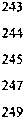 m"'m'"'"ae'sOlOI0!0101010101OlOI OlOJ0101(l!Ql01010101010!010101010101010101010101010111         SERYlC"IOS DE ATFhC!Ó:>,' Y PROTOCOLO11         St'.RVICIOS  DE VIGILAhC"IA11        OTROS SER\lC!OST<41IG.-.podrGuto,:   1('02ú0             )>lATERIAI.ES YSW.llX!STROSl l       PRODUCTOS AGRO}OR.ESTALES. MADERA CORCHO Y SVS MM,'UfACTURASll       1111.ADOS Y ITLA s11         ACAUADOSlD..IILESl1        OTROS TL"\TlHS  Y \'l'.SlllARJO11         PRODUCTOS DE ARTFS (,RÁFICASu     LIBROS. RE\1STAS Y PERIÓDICOS! !       l'.Sf'.t.ClES TL\IDRADAS Y VAl.ORES1l        OTROS  PRODUCTOS DE PAPEL, CARTÓN" E1\.\PRESOSu     llA.,.,'TAS YhCUl>IATICOS1 l           l'.LBIH,'TOS  Y CO!>IPUESTOS QUIMICOS11        CO:\lBUSTIBUS  Y LUBIUC'ANil'.S11         INSFC"TICIDAS. FU\UUANTES Y $!\UL.ARtS11         ID'TES, PINTURAS Y COLORA1''TFS11         PRODUCTOS PLÁSTICOS. }..'YI.ON", \"JNlL  YPYCl l        OTROS  PROD!JCTOS QU!�IKOS  Y CON"EXOS69,799 oo191.010(<()117.611.((1J,311,303((1229,5--IQ((I12.250(-()�2.16900W,(((1(-()41.{,::'5{-()617.2.W((I137.�((I223.356((175((()(-()6-11,6((l oo(-09J62.((I�7S.4Yl ooJJ,f6-1(-()572.«<SúO4S-l,7',(I(-()8!.758(-()O(Q O(Q376.J((l(()-f.-'f.677((1O(Q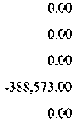 -1,61('2  ((1O(Q-102.319((1O(Q-176.9"9((1O(Q.J((l.(((l((IOCQ OCQ O(QOCQ69.19"/((l191,01(1{-()�94,31!((13.lSl.616((122'1,>lO((l12.250{(1�2,169{(1fll/ú"l(()41.625((14l'0.93SC()D7,0!-0C.Q121,((17((17S.if))((l4!-6,6ll  cof00,Flj2{(1575.4sf\((l33.%4.((l572AOH.Q4&4.75'0.((I81.75S.C(l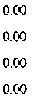 O(Q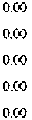 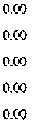 ooo OC•l ooc (JC,0ooc oocooo..f.,(•)01)12,S((l((I114,72$  �32%297.30950((1oreotoore O(Q oco80H5.24ore-3J((l((Is cc394((1.{.((l((I12,9[(1{-()116,1nn29$,297 30oreoto9:50(()OWoc,O(Qoro000oro4-05((1S.HS.24O(Q O(Qs rc394 ((jOCQ125'((1(()116.728  8331438� 3-4OCQ O(Qooo95{1(()O(QO(Qoto0(0O(Qooo25375  re53rl35.24O(Q0.((15((1394 ((165,.N�((I32,010 oo39.f67Jll1.411.141  {,l19,,1.%6((112,!5{1(-()7S,971  ((125.435.((l41.625((146H73.(-()13-0.765 «r120.C<31C(I75,(.-.(l{(l-nc.snccS-40.462 403-45.210.7619,3(14('.)510.166.103753U9172,134.3065,2',S ro32.0lO(()39,667  811.411,142(',2100,9{,6(()lt.150(()?6,971 ((125,435 re41.625  ((1#7.673((1IW.7MC(I120,(<S4{(17S,((Q(Q4\0l�L((I5-I0,462 40345,210 7619.AA((I510,166  IO37S.12�9l12,134  30"o"«0(<o«o«o« o« ""°''o« n« c« o«o«O(<"n"«o«n«o«010111         PRODUCTOS DE YlDRIO4.250((lOCQ4.250(()º"             744((17+\(Q7+1((12.194('.lZ.794  (O                                      c«m      010111         PRODUCfOS DE :\lITAI. Y SGS ALEAC"IO�'ESse.no ocO(QJ(',,J!J:.1(-()ooo1.255Jl53.4(•2 033,4-02 0320.({F14$20,(')2  ��                                                     u«"' "''""'"'m'"010101010101010101010101OJO!01010101010111         ESTRUCTVRAS M!cTÁL!C'AS  ACABADAS11         IIERRA.'-l!ThJASMENORES11       O IROS PRODUCTOS METÁLICOS11         ÚTILESDEOFIC!�"A11         PRODUCTOS SA"l..'ITARIOS,  DE l!MPJl:ZA,   DEllSO  PFRSONAL11         ÚtlLES  EDUC'AClO�'AlES  Y C'llL TIJRAl  FS11         ÚilLES  MENORES, Sll:\11NISTROS  El�STRll),IENTAL  M�Dlco.QlllRÚRGICOS, DElABOR.ATORJO Y CUIDAOO DE LA SALUD11         ÚTIL ES DE COCINA Y C"O'-IEOOK11         M,\TERIALES,PRODUCTOS Y ACCS.ELtGTRIC'OS, C'ABl  FA[X)  FSTRIJCTURAIX) DieREDES  L'\FORMÁTIC'AS Y TELEFÓNICAS11         ACCl:.SORIOS Y REnJESTOS  EN GENERALO(QJJ.6%(-()62,5((1(()797,072 to%0.1�(,02.(((1(1()ooonro72S.62SC(Izscccotc50J((l((l O(Q O(Q-155,{((lf(IO(Q7{-()((1IS'?,9!.0001,2((1.((1O(Q114.4730050,(.((l((I33,696((1(',2,5<11l((I&-12.072((19:-0,!�9.{(I2,7((1((1199,nQ((I2.WO.C(I725,628((1J&l,473{(1oooO(Qooc ooo oocOCQoooooo0.((1oco-145.501,59{\((l1,793((113.(((1(1()7((1(()-9,75{• oooco7.410.((1:50.5!-041000-IH50L590Cú1,79HQ13,(((1((17((1((1-9,750(()occ7,41(>((1ooo-!45.50IJS(l((I1,793  ((113,((-()((l7(()((1-9,750((1OCQ7.410((150,(((1((1l,J.Ct].2653,1516()492,251.0l731.237.W2,((,0(()51.945.((150.((,0((1l.J03.26S3.ISI  flJ492,251  01 "131.237.W2,{(Q((I Sl,94.'i.CQ195  54695.223.2046J.ü3.97n«0(<o« n« u«n«o«n«u«u«Ejecucion Analitlcn del Presupuesto 2FECHA          06/01/2021Expresado en Quetzales                                                                                                                                          HORA             14:30.34Unidad Ejecutora = 210, Entidad Institucional=  11130013                                                                                                                    REPORTE:   R.00804489.rptDEL !'.IES DE DICIE�IBRE AL �1ES DE DICIEi\1BREEJERCICfO:        2020,e   SFG          ,,.  ACT/OBRDl:SCRIPCION                                                                     ASIGNADO           '.\IODIFICACION[S          VIGE:>.TJ:                         ,RE.                    CO'.\IPRO.,n:nno          nn-n,GADO                    PAGADO                  SAi  DO POR                  SALDO POR              SALDO PORRí.N           URG              rn:                                                                                                                                                                       CO'.\IPRO'.\IETIDO                                                                                                                                                      CO'.\lf'RO'l"l:ITR               DE\'ENG,\R                     PAGARfo!d Gt•po dt G�ito:oc,º"To!•I Grapo dt Guto,   �·4,f61/•))M                              3.�15((1                      4,f6-4J15  ro                        ooo                       9/151  &-1                                             9,051  U                   9,051  &-1                              4l�2.790  52                    4,f.l.)l.79(l.52                                       u«W1            TRJ\hSfERl::>.CIAS  CORRIHHES41_l                 ()JO]                 11        INDEMJ'>ILALIO:SF.S  Al  FFRSONAL                                                                 zsorco rc                  -160.303 ((1                          119.(-97((1                                      0(0                         45.259('6                            45.251(,6                         45.259(,:,                             241 70                                  NI JO                                        o«,1,              0101                 11        \'AC'AC'l0:0-FS PAGADAS PORREIJRO                                                                   2\'1.1.((,(){(l                        -l150((l((I                          115,(,((l((l                                      0(0                                  «oo                        o ro                        ore                     .17,639  !l                             37.63111                                  00(T<·l•l Gr-.po  dr G1110,   '"             5S0.(00(-0                        ·BS.JC>J(Q                          244.697 oo                         o oc                  45.159(16                        45.15906                            45-159.C..S                         37.,-WB!                             37.�<.(181                                       oc,913            0101                  11        SEJ,,'TFNCfAS Jl'D!C'JA LES                                                                                           699,072  oo                          3691HOO                       l,{'6S_}]S((>                                      000                          !1.2(,S((l                             11.2(<$(,J                            l!1CLSC(I                          í34,ll5 61                              134.225.61                                       º"7.l--t.125.61Tol.tl f'�t<itr:                                              26.7B,97S((l                     -L6--17.S4S((•                    25,126,130{(1                                      ooo                    4S2.f(� 16                       l,(•21,6�0 oz                       1.266.J(,S.95                     15,042.513  �9                     1s,c,n,9H...39TO!I] Á<lh:khd:                                              26.773,91� {(l                     -1.6--17.84&((1                    25,126.!3(){(1                                      occ              4S2 ..U-'S76                       1.021.(-.<.(1(•2                       1.266365.95                   15.C42.5lJ  ._9                     l5.W7.H�39                                      o«Toto.JO�u,                                                   26.7B,97S(O                     -1.6--17.&48  ((1                          25,126.13-0((l                                      occ                4!-l.U-'S76                     l.(<2].(@02                       UU.36595                     15.NZ.513  &1                   15.W7.9B39                                       o««e      SER,1CIOS POSTALES«o       SERVIClOS POSTALESTot.il Hiund.>mi<nt�  :        11                                                                  16015J4200                          737.706((1                    16,753.5--lSOO                                      noc                 -B.6n 73                       U3,W6E-S                          El.62751                       8.562  779.4)                       8 655,914.95<00            SER,1CIOS PERSO),,"ALESCr2\              0101                 11        PFRS0:0-'AL  SUPEFU.1.J\1tRARIO                                                                                            «ce                      ooc                             000                                  oto                        oc,                         oco                             0.((1                                      occ                        ooo                            oc,022               0101                  11        PERSONAL POR  co:-.'TRATO                                                                                                   0.(Q                                      e co                       ore                        occ                     occ                         ooo                             oto                        o oc                        0((1ois          0101                11        COMPLEMENTO POR CAUDAD PROFESIONAL                                                  ooo                              «oo                        000                              0.((1                                      o ce                       oro                          ooo                              eco                     ore                          OC�AL PERSONAL TFMPORAT021             0101                11        C0\1PJ  E\IH,""TOS  fSf'EC1FJCOS AL PERSONAL                                                      000                               o re                                ooc                             o oc                                                      000                                   (•((I                                       OCQ                                  oto                         o«TE\\f'ORAl.(t29               0101                 11        OTRAS  RF\1UNéRAC101\E,S  1)1:. fl:.RSONAL                                                     J,&-lS_.:f..(ICQ                       l,!H,�95C-O                      5,{(•2,295(-0                                      ooo                -121.(1(,9 34                          321,S((l((l                          H9.5{-6fj7                          939.450 32                       1,031,950_}2TEMPOR,\L(J29               Ol\O               11        OTRAS  RHIUNERAC!Oi\ES  Ole Pl:.RSONAL                                                                     000TEMf'ORALai.soo co                 22.�..(l((l                                      oto                          otoJ,H(>[(l3,H-OC(l                                      e ro                              oco                              o«0114                 11        OTRAS  R.E!,-füh'"ERACIOXES DE P.eRSONAL                                                                occ                22,M(l((I                            21F..(l((I                                      oto                        ore                     J,HúC(•                           asooto                     ore                          oro               n«TfMPORAL0116               11        OTllAS RE..\-fl}},'"ERACIONI:S  Dt  PI:RSONAL                                                           eao»cc                   3,365 re                UJ65((l                               000                              o oc                    7,.3((l(-0                                  7J00{(l                                      o-ts                              0,8                                o«TEMPORALoztn           11        OTRAS  RL\tuNiRAC!Ol\""ES  DE PERSONAL                                                      M.C«JOO                                -225{(1                            &3.'11500                                      coo                     o oo                    7.(((l((l                               U«JC(J                                  OSl                                o.�1                             u«TEMPORALc,29               0202               11        OTRAS  RE..\IUNERAC'!O;-..""ES  DE PERSONAL                                                                ooo                  2:2.�((1.(-0                            21JOOM                                       oro          n oo                   s.scotc                    r.soo oo                       0(0                                  000TEMPORALEjecucion  Analitica del Presupuesto 2                                                                                     FECHA   06/01/2021Expresado en Quetzales                                                                                                                                     llORA              14:30.34Unidad Ejecutora= 210, Enlidad Institucional= 11130013                                                                                                                    REPORTE:   R00804489.rptDEL  i\lES DE DICIEI\IBRE AL l\lES DE DJCJE;\IBREEJERCICIO:        2020'"   Sf'G           '"  ACT/OBRRES           UBG            mDl.SCRIPCI0:'11                                                                     AS!GSADO            :O.IODIFICACIO:-.ES         VIGE'.\TE                         ,.,,        CO.\IPRO.\IETIDO          ncvrxcxoo              PAGADO                     SALDO POR                   SALDO POR                   SALDO  POR CO.\IFK0\11:TIDO                                                                                                                                                      COMPRU\lETER               DEVENGAR                    PAGAR(•2(!]                      11       OTRAS RH!UNi:RACIOKES DE  PERSONAL                                                           N,C(•)C(l                      .S4,(¡()(100                                   OC•)                                  000                                  000                                   000                                  000                             OCQ                                  O<Q                                  0(< TEMPORALON               0301                11       OTRAS RE\11.1:NERAClOl-ES DE PERSONAL                                                    �H(•)C(I                             14.1.J.6(,:J                            'n,136((!                                      OCQ                                  OCQ                           8-.2((1(,j                                       8.1((1((1                                                                                                            o sz                                  O(<TEMPORAL029             m     11       OTRAS RD!UNERA001'ES DE PERSONAL                                                     &-1.(((100                              -Si «o oo                        000                              OCQ                                         OCQ                                          000                                   000                                  OCQ                                  000                              0(<TEMf'OR.Al029             ""I                11        OTRAS RD!UNERAl IOSFS PE PFRSONAL                                                    ¡:..\.(�(1(1(1                                          -225((1                         83,775(()                                      OCQ                                         OCQ                                  7.(((l((l                                   7,(((1((1                                      OSI                                   OSI                                   0(<T[MFORAL(•29               (15(•1                     11        OTRAS  RE.\fü}.'TRAr:10),.fS  DE PFRSONAL                                                     &-l.(((1((1                            1-2.775.((1                          14-f..775((1                                      (1.((1                                      oto                  J4.(ó(l{,J                                     14.(((l((l                                      OSI                                   OSI                                   0(<TEMf'ORALoc,oto                     O(Q                                  O(Q                                  ""Ejecucion Analitica  del Presupuesto 2                                                                                      l•'ECHA           06/01/2021Expresado en Quetzales                                                                                                                                     HORA             14:30.34Unidad Ejecutora= 210, Entidad  Institucional=  11130013                                                                                                                     REPORTE:   R00804489.rptDEL i\lES DE DICIEi\lBRE AL i\1ES DE DICIEi\1BREEJERCIClO:        2020eo      S,G          " ACf/OBRDESCIUPCION                                                          ASIGSADO             .\IODIFICACIONES        \'IGE.'\TE                        PRE-                        co,1PROnETIDO          DE\U,GADO                    PAGADO                     SALDO POR                  SALDO POR               SALDO PORCO.\IPRO\l[TER                DE\'L..,GAR                       PAGARRt.N            use        r-rr                                                                                                                                                                                                      CO.\IPRO.\IETIDO(129              1315                 11       OTRAS R.l:...\tuNlcRACJO)';lcS Die PlRSONAL                                                     ss.ooc oi                        -3S,!i22 ((1                                    45,471, 00                                  oca                        O M       ',Ol(I  ro                     3.U(l((I                                       o 5S                                                05S                               o«1.1'.MPORAL(<29              131&              11       OTRAS  Rl:\JUNERACJO�lcS  Dlc PLRSONAL                                                     i':�0(,(1(•)                              -3&.522 ((1                                45.471,c,o                                   oca                        ow                  3.�•(1((1                                       3,U(l((I                                            0.5�                         05$                              o«lEMPORAL(<29              1324                 11        OTRAS  RE\JUNERAUO:SlcS  DE PERSO:-'AL                                                           �(((I(•)                           ..._�(((1((1                                           OM             oca                        o oc                        OM             OM             oca                         0.((1                                      o«lEMPORAL(•29             DH    11        OTRAS  RF\IUNERACIO:,.'�S  Df. ffRSONAL                                                           µ(,OO((J                        -S4((,0((J                                   oca                        oca                        (1((1                                                                                                            ore                          000                                   oc,                        OC<TFMPORAL(•29              1327               11        OTRAS  RE\lll}.'fRACJOXFS DE  PFRSONAL                                                           84{((•((1                                     14,(!78 ((l                         vs.ots oc                         noo                              º'"             16,S{(l((l                         30.9()3.22                                 059                                   059                              o«TEMPORALTEMPORALres          !4!0                          OTRAS Rf\lUNER,\("10),,fS  OE PFRSON,\L TEMPORAissrco ro.suxo rc                         ooo                              OM             ""           o oo                        ooo                             n oo                        0((1                                                 (1(,(«s           1413                          OTRAS RFMUNFRACJO),,fS  OE PFRSONAI                                                            se reo ro                 -84(,00[(1                                                 ooo                        ooo                        oca                        oro                        000                             ooo                                                      0(,(lH.IPORAL(,2')                1415                          OJ RAS  lti.MUNl:RACIO),,l:S D.l: P.l:RSONAL                                                           HJ({IC(l                        -3S522 ro                  4\47SCQ                                   ooo                        n oo                   3.>[(l({I                           H-((l(Q                                  O.SS                                          0.58lH!PORAL(,29                1410                          OTRAS  R.l:.MUNtRAC10Sl:S D.l: Pl:RSONAL                                                           84.(((l((J                        -3�521(()                         4:i.47�M                                   uoo                          OC•)                           s.nocc                   3J-((l((I                                                 O 58                                           0.58UMPORAL(129              1501                11        OTRAS  R.l:MUNl:RAC!OSl:S D.l: Pl:RSONAL                                                           �4.(\(l 1-0                            76Jü((J                        lf-OJ42(()                                   noo                 -16_((,0((l                            s.xoro                    S2((l(Q                                    u.o.o et                      lS,(�007                                      o«lL\lPORAL(r29              tsos              11        OTRAS  RL\füNERACJO)<:LS DE Pl:RSO":'lAL                                                           R4.(((l(•)                           -74A((l((J                                  sroo co                         ow                       000                            o oc                        OC•)                                  oca                         Q.C,)                                           o«TEMPORAL1507               11        OTRAS  REMUNERACl01'ES OE  PERSONAL                                                                     OC•)                         22.�{(l((I                         az.soo oo                                  ooo                              000                       �.f((J((I                                       3 W()((J                                                 C,(,}                                                 ooo                        o«TEMPORAL(•29              lf-01                11        OTRAS  RH1U1''FRACJ01'FS  OF PFRSONAL                                                     e!-4(«)((1                                      -22H(I                         K\71H(l                                  ooc                             ooo                                                                                                   o si                           º"THIPORAL{•29              171'6               11        OTRAS  RF\1lf1''FRACJO:--FS  [)f  PFRSO:-.'AL                                                                     oca                  6!.l[(l((l                          6].2((1(")                                                 oca                        oca                         oc,                        oca                  61,l[(l{(l                          M.2((1((1                                   e«TE\IPORALe,:'')                l�Ol                11        OTRAS  RE\IUNERACIO,\ES  DE  PERSO\IAL                                                           &4(((1((1                        -3S.522 ((1                                     �5.478 (()                                  oto                        000                        s eco oo                    s.scoro                        O.SS                                   05S                                   o«TE\IPORALC,Z')                  l&f•2                          OTRAS  RE\IUNERACIO),,ES  DE PERSO>.:AL                                                                    0(,)                         22J((l((l                         22.tOOCQ                                  000                              oto                    asco ro                       3.!-(()((1                                            000                                   «ce                                  o «TEMPORALTEMPORAL(F29                                     11        OTRAS R.EMIJ1''ERAC!ONES DE PERSONAL                                                      �4.(({1((1                                          -225 ((l                         �3.175(()                                                                                    oc,                    7,((,0f(l                           7,{((l((l                                  o ar                                   o n                         o«TEMPORAL11        OTRAS  RBlUNlRACIONlS Die PlcRSONAL                                                           �4,((Q(()                              -S4.0C(l(QUMPORALoca                        OM            o ro                       uoo                         noo                        º'"              000                              oc,ore            reos           11        OTRAS  RBlUNERAC!ONES DE  PERSONAL                                                           i4((()(Q                              -S4(((l((l                                   oca                        ooo                              oco                     ooo                              000                                                                            owTEMPORAL,M              11        OTRAS  REMUNERACl01'ES DE  PERSONAL                                                                     ooc                     22H(l((l                         22,W.IJOO                                   ooc                            o oc                 3.8((1 ((l                           s.soo rc                       o oo                         otolEMPORALre»           11        OTRAS  RE\1UNFRACl01'FS DE PFRSONAL TF).JPORALooc                     2H·ü0((l                         2U'.(IC(l                                   oca                        OM         3.WOCQ                             3.H()((l                                  oca                         ore                          o«xci           11        OTRAS  RE.\IUNERACIOSES DE PERSONAL                                                      �4.((,0((1                         53.775{(1                        137,175 ((1                                                  000                                  000                          DJ«JOO                       n.cce ro                      os,                      081TEMPORALC,29              xos           11        OTRAS  RE.\IUNfRACIO};Es DE PERSONAL                                                               oc,                  2UW((I                         22.!,1)(•{(1                                                                            oca                    s.sooco                    s.sootc                        oca                         0.{QTE\H'ORAL{•29              2101                 11        OTRAS  RE\.ll/1''fRACJ0}.""ES D"E  PERSON"AL                                                           �.(((1(10                                    -225(()                         iJ,77�.{(I                                                                            oca                    7.(((l((l                           7.(((l{Q                                  e et                         {\.81                                   o«1E.'.1PORALEjecucion  Analitica  del Presupuesto 2Expresado en QuetzalesFECHA HORA06/01/202114:30.34Unidad Ejecutora= 210, Entidad  Institucional= 11130013DEL J\IES DE DICIEi\lBRE AL i\lES DE DICJEl\1BREREPORTE:   R00804489.rptEJERCICIO:        2020PG        SPGRtN         useI'\'       ACT/OBRrrcDLSCRIPCJO:'i                                                              ASIGSADO            :\IODIFICACIO:.'F.S         VIGE:'\TE                        "''-CO}-IPROl-lETIOOCO�IPR0:,.11::TIDO           DEXINGAOO                    PAGADO                     SALl>OPOR CO�IPRO}-U.IERSALOOPOR DE\'I,\'GARSALDOl'OR PAGARON'"'u"r'""''"'"'"'"'"'""m''"'"'"'""m''"'"'"'"'"'"'"'" "' "' "' "''"'"21070101010101030110011401160101000,0301 oun osor osoz0%0507 osos (1:5]0cecrQ(1)1w« w» osu(l(,!40708{17[5{17[8osor osot """1014 treo lül\11         OTRASREMU1''rRAC!01'CS DE PERSONALTEMPORAL11         OTRAS REMU1''rRACIONES DE PERSONALTEMPORAL11         O IRAS RE11U}ffRACI01'CS DE PERSONALTEMPORALII         AGUINALOOl1        BONOVACACIONALTo!al Gnpo d� GulQ;   <<>G100             SERVICIOS :SO PERSONAU,S II         EXERGÍA HtCTRIC'A11         E.'<ERGlA ELtCTRK'A11         ENER(,IA  ELÉ:ClRICA II         E::SERGÍA ELtCTRJCA11         lcN.tRGIA  lcLÉ:CIRK'A11         f"FRGIA  FL�CTRK'A11         E'-tRGIA  HtCTRIC'A11        L\'ERGiA ELtCTRK'A11         P.,'FR(,1A ELÉCTRICA11        E::SERGÍAEÜCJRK'A11        Ic;>;!:cRGiA  IcltCTRK'A II         ENERGÍA FÜCTRICA11        E1'ERGÍAEÜCJRK'A11         lc\'.tRGiA lcLÉCTRICA11        P..'FRGIA EL.Ü:'IRK'A11        B"'ERGÍA FLECTRICA11        P.,'ERGlA IcltCTRK'A II        B"'ERG1A ELECTRICA11        D>"'ERGÍAEÜCTJUC'All        Ic;>;.tRGiAicltCTRK'A11         f',FR(,ÍA lcUCTRICAll        DffRGIA HFCTRICA11          P.,'FRGIA IcltCTRK'A11        P.>"'ERGIA ElECTRICA1l        E)'."'ERGÍAELECilUCA l l          lc;,'IcRGÍA EltCTRICA II        D>TRGÍA HECTRJCA1l        f)'.ERGJA HECTRICA11       fXFRGÍA ELECTRIC'A11       B"'ERGÍA FLECTRlC'A11        E)'."'ERGÍAELÍCTRICAI l       E;\'ERGiA EÜCTRJCAl l        P.>"'ERGÍA  ELÉCTRICAM.(((100U.(((100U(((l((I000OCQ1.1%.�00('J7..1((1((17.1((1((1O.C'J7J((l('Jzxooc7.1((1((1000OCQ7.1((1((17J((l('Joc,7.1((1((17,1((1((10.((1OCQ0007.1((1((17.1((1((1OCQ000OCQ OCQ7.1((1((10007.1((1((171((1((17.1((1.((li.xooo7.1((1.((1000OCQ0.((1000-115((1-M,C{(l((I000OC•J000ooc0001,2((1{(1-4_2((1((1000-4)((1((13.(,((1((11_4((1{(1·3.({(1((1-4_2((1((12,6'>0((10000003,4((1((13.({(1((11,4((1((1-4)((0((1-4.950 ((14,050((10002.(((1((13,(((1((1-4.2((1  to2.350((10000000000.((1-1,2((1((12.2((1.((11,4((1((1]J((l{(I3,(((1((1n,775.C(IOCQ0007.7%,4((1((1zzoooo72(,000Ll(,0((13.(((1((17.1(,0((13.(<(1((13,l((l((I1.4(,0((14 l((f(,03.((,0((12.650((172((1((17,2((1(03,4(,0((13,(((1((1r.soocc3,(((1((12.250(()�OW((Ioro2,(((1{(13.('(l((I3,(((1(()1.350((17.1((1((17.1(()(()7,100((17,1((!((16,(((1((12.1((1(()].4((1.((1i.sococ3(((1(()O(Q000OC•J000000000OCQ000000000000OCQ000OCQooo000000000000000000OCQ OCQ0.((10000.((1000000000OCQ0000.((1000000000000000000-156,52095000000000150-51000000\DI',(()0.((1.so 12303.((1OCQ000000OCQ OCQ (>((I79(()rssoo000OCQ OCQ170.(,Q319(()133((1OCQOCQ455(()367.lll000(•.((IOCQ OCQ134((10007.(((1(,()000oc,0005S-OS((IC(Iº'"000000150  52"'º000IOl5((1oco-30.123(11 ((100000000000000000079((1193(()000occ000170((1379((1133{(1oco000455{(1:M7 &1occ000occ000134{(1OC•J7,{(()((I00000000063),46666(1((1oto00015052OC•J000roete0(0.](112J(>J((I000OC•J0000(000000079 ((1l9SC(I000000000170((1379((1]33((1000000455 ((1�7Slotc0.((1ooc0((113--l((I000 o st OC•)0000001,039-3)6.((172((>((17_'¡((){(1 rxoco l,&9!  )4?.2((1((1l,J�3  722,2wi1l,lf.(1.((1J.194-152,650((16.135 �57.'J('J((Iwocc3,(((1((1r.ao oc2J75 26LJC>S'464,(150((1OCQ2/((1(()2.11634 l.124.46 l.613 457)f.()((I7.2(()((14,613-375.676.206,(((1(()2.1((1((¡ixoo.oo]J,((1((12.1'.615000"'000000 l.131,B6007.2{()(')7.2W[O1..1((1((1LWJ:_q7,200((11,;53 712.290&1 l.4W[O798�l.294.252.MC>((l6.735 ss7,2((1((13,4((1((1 arcocc l,4{(1(•)1.175161308.464,050((1000a.ccotc2.!!6341.1244,(,l.613.457.2((1((17.2(()004.613375,61620«cootc2.2((1((1].4{(l((lr.soo oa2.18.6.15u on« c« ocu«o«o« o« o« o«0((oc o« o« o«o«(1[(o«(1((o« o« o« o« oc o«º"ocooo« o« oc0((o«o«Ejecucion  Analitica del Presupuesto 2Expresado en QuetzalesFECHAIIORA06/01/102114:30.34Unidad Ejecutora= 210, Entidad Institucional= 11130013DEL �IES DF. DIClEi'HBRE AL �TES DE DICJEi'tHH.EREPORTE:   ROOS0-1489.rptEJERCICIO:        2020DI:SCRIPCIO�                                            ASIG1'ADO            ,1omnCACIO:'\ES         YICE:\IE                         ,.,_CO)IPRO)IEIIIJO           DE\ Ei\GADO                   PAGADO                     S.\LDO PORSAU>OPORSALDO PORPG        $PGPY      ACTIOBRUSG]JO!uos1107nos12011210"'     1218"'     B021314"'     131513181326132714011415141015011503rsos1507W)l"'     16111614lSOl"'    JB{,2 "'     'u"c"s "''"     '"''"'     '"'"'2((112(,()7xos2101"'       210222012207"'     2212í'f[lJ         E:\ERGL\ELtCIRJCA!!        E\lcRGfA  lcULTR!('Au     lc:'\fR{i!A  FI FCTRICA11        F:'\FRGÍAEltCTRICA11         D<ERGIA ELÚ:TRJCA11         E:\'FRGÍA ELtCTRJCA11         P.-'ERGL\EÜCIRIC"A ll      lél-,lcRG!AlcL!cCTRICA u     lc:\FRG!A  F[ fCTRICA11         F�FRGfA  ELÉCTRICA11         D<ERGIA ELECTRJCA11         LWRViAFL�CTRlCA11         E:\'ERGÍALLECTRJC"All        lc:SlcRGIAH!cCTRK'A11        Jc'.,'lRGlAElECTRICA JI         E:SERGL\ElECI!UCA11         E'-iRG!AI:LlCTRK'A11        E'>:ERGIA  FlÍCTRTCA11         E:\'ERGIALLECTRJCAl l        [:S'ERGIA  ELÉCTRICA! !       E:\'ERG1A EltCTRICA11        D.'ERG!A EltCTRIC"AII       E:\'.ERG!A lcLlcCTR!CA11         .lc'>:ERGÍA  FI  l"CTRIC,\11         D<ERGIA ELÍ:CTRJCAll       L'>:ERGiAFLl'CTRlCA11        F:\FRGIA ELtCTRK'A11        F:S'ERGÍAEltCilUCA II         E:\'ERG!AlcLlcCTR!{'A11        lcN.!cRG!A  HÉCTIUCA l l       E:\'ERGL\ ELtCJRlCA ll        lc'>:ERGIA  F1  ÍCTRJCA11         F:\'FRG1A EltCTRICA11        E''ERGÍAEltCTRJCA II         E:\'LRGIAELFCTR!CA11         ENERG!A HÍ:CJRK'A11        E:\'ERGÍAELtCIRlCAll       E:-SERGIA  Hf.CTRlCA11        f'.,'ERGIA  ELtCTRJCA11         H,'ERGIA Ell':CTRICA11         E:,,'FRGiAFLfCTRIC"All         E:'\ERG!A ElÍ:CJRK'A7.2((1((lnoc noo0,Q7.1(,(J((I ooc eco7.200(•)7).((1((1noo7.1(,(J((I7.1((1((17.2((1((17.2((1(•)7.2((1((17.2((1(•)ooo ooo7.1((1((172((1((1ooc0007.200f(I000ore7.2((1((1oco7.2((1(,014,4((1(\)7.200((17).((1((1ooo0.((17.!((1((17.200(,00007.2((1((1ore7)((1.(Qocc000000n oo1.(.((1((14,l((l((l2,2((1((10((1J.55{l((lJJ,((100.J.6((1((1-a.srorc1,(((1((10(0 oto C•C(I-s.scooc4.l((l(,0"'º3,(((1((14,Pl.{(l-3.6((1((1..(i.(>l)(l((lr.erooc1,4((1 00-3.6((1((1l,4((1((12,4((1.((14�((1((14,4((1((1-4.2((1 ro-2.!-C(IOOore0(04,4{(1.((l3,(((l((l4.l((l((I-5.0W((l2,4((1{(1 ooo l,900(,)-4.2((1001.(-((ICQ1.4((1{(1r.scotcCO\IPRO\IETJDO7.2(•)(()i.eo ro4,l((l{(l2.2(,0((17.1((>((13.5�((13.6((1(,(J5,(,())001.(((1((17.2((1((17,2((•((17.1((1((1].4{1,]((l3.((()((1i.nooo srco ro4J42 ((1H.((1((1].2((1((lr  sococa.eoooc3 (/(1(01,4((1(()2,4((1((12.4((•((14.4((1((13.(((10()n.eoto7.2(()(()7.2((1({]4,4(()003.(((1.((13.(((1((12.IWC(l2.4(()(()7.1((1((1ucotc3.(((1{(11,(.((1((1J.4((1((1r.sooooooonoo0000:0ooc0:0ooo0.((1ooo ooo0000.((1000 oro O<O0000.((1000000 oro O<O000000uro0.((1000000O<O000ooo000000«ce000O<Oocc0000000.((10:00:0o oo0:00:0 ooo lOJ 86206((1ooo000123((1000000{1((1oto000U5{(131500139(()2,241..)l312(()u oo0(0133(10158000001\7(()eco165.((1193 00\JH(l0.((1000104.{(I250(()46-4(()0.((1177.00000º'"227{(1ooo oto0000(0 oco O<O0(0«e ss10600 o oo o oo]21  f(I000000 oto o ocO<O2HC(l31500139 oo2241.JI312((l0(00(0133  ro!58000((1117(()0(()165((1293  ((1BH(l0(0000104((1250((14{,4((1o oc177((1000uoo227 (()000(){(I0.((1Q(O0(0 ooo o ocl03U106((1ooco oc123 ((1ooc0:00(()0((1ooc2�5((1315(()IJ9((l2.2�131312 {()ooo000133(()15${,)000117{(10(01{•5.((l293((1135000,00(011)4((1250{(14NC(l0(0!77.((1O<O000227.((10(00(0o roCO)IPRO\IETER6,74()001,6'(1 ro4.1((1.((l2.2((1{(1wzs 9S2,4f:84Sarocco4J67..331.765261,(((1(()7,2((1(()r.xooc7.2((1((1l.«(I ((1!.433 (,..'[5,715 762.2391�2/.{(1.69UH.50].1((1.{(l l,RQC(I l.653.212.5(-6111,4'{]((1l,73S�22,4éQ.((l3.476171.412  so10JD7.357.2((1(()7,2<(1{')3,619.37l,6W.431.475  341,150{')1,410.197,2(()00l,900 CQ1,770S6l.{{(1.((1l.«(1((1L�(•OOJ)F.\'Ei\"GAR6,740((1t.eoo ro4,1((1(()2,2((1((15.928 962.4,s4szrooco4.f67  '13l,76516ircooo7,2(()(,(J7.2{(1(1()7.2[(1((1L4((l(I()l.4JJ  645,7!5 762,B9.182,4((1691.77350].2((>((1r  sooro1.6531115(.(;11l,4((1((1J,73S�l2,4((1((1J.476 171.412  seIOJOJ  357.2WOO7.1('()003.679..37],{,9(1431.4753-42.150((1 l,410.297.2((1((1!,9C(l (()l,770f6l,{((l((ll.4((1((1U'.\.(l((IPAGARº"°''o« oo o«º"0(<o«º"o«o« o« o« u« o«º"o«o« oo o« oo o« o« o« o« o« o«o« n« u o««o«oc0(<oc o« o« o«Ejecucion  Analitica  del Presupuesto 2Expresado en QuetzalesFECHA HORA06/01/202114:30.34Unidad Ejecutora= 210, Entidad Institucional= 11130013DF,L i\lES DE DICIEi\lBRE AL i\IES DE DICJEi\IDREREPORTE:   R00804489.rptEJERCICIO:        2020f'G        SPGRII\          UBGp\·      ACf/OBRrn:D.l:SCRIPCIO:'i'                                                              ASIGNADO            .\IODlrJCACION.l:S         \'IGE:1;fE                        ""'-(0.\lPRO\lEIIDOCO.\IPRO.\IETIDO           DIXENGADO                    PAGADO                     SALDOf'ORCOMPRO.\IEITRSAi  DO PORIlF.\T.NG,\RSAi  DO POR PAGAR1121121121]2112112112112m112'"m"'m"'m m m m"' "m'112m112112112"'1)2uam112m0103oros011001140116 ('201 (,21J2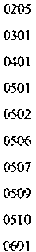 ((/_•2«os "'" ceu "o'io"s (1715ú7]8 (�-01 oxn """ lúl41(•201(121llOI!10�11(1811        AGUA1\        AGUA1!        AGUA11        AGUAll       AGllA!1        AGUA ll       AGUA JI        AGUA11        AGUA11        AGUA11        AGUA11         AGUA11         AGUA11        AGUA11        AGUA11        AGUAll        AGUA11        AGUA ll      AGUA l1        AGUA11        AGUA JI        AGUA11         AGUA11        AGUA II       AGUA II        AGUA11         AGUA11        AGUA1l        AGUA11        AGUAll        AGUA11        AGUA11        AGUAll        AGUA!!       AGUAll       AGUA7.2(()((17){(1((17,2((1(()7,2((1(()7.2{(1((17,2(()((1ooo0007,2(()007,2(()(,00007.2((1((17.2(,0((1ooc0007)((100oocº"000ooo7.2{()((10007,2((1((17,2(.(l((I7.2(.(l((I7.200((17.200((1oco0.(()0000007.2(,0((1000oco000000000oro.eccorcero0001,2(()((1/((1(()--(;.(,((I(()0001,1((1{()0(()000 (.((1((1 r.xcoc5(()(,1)--(;,((()(()975.(,01,4(()(0S(() oo1,.1(()((1e oc1,2((1(1)O(Q0(0oto000OC•J l,100((1 fJ"(I(()scoool,2((),((1o ceH(l((I775(()t.ico.co7)((1(()7)(,0(()7.2((1C()1,2(0(()7.2{()(()7,2((1{()1.2(0(()7((1(,)l)C,0{()7.2((1,(QJ.1((1(()7.2(()(()7.2{(1(,0(,((1((1UC()(()5(()  ((1J,2(1)(()975  ((1r.ecorc roo ro UC(lC()7,2((l{Q1,2((1(()7.2((1(()7.2((•007.2((t(Q7.2{(1(()1.2(0(()l.100(()«ooo9(1,)  (1,)J.2{1)(()7.2{()((1F{OOO775 (()l.1((1((1OC•J oc, oto occ ooo0000{•)0{')000O.(()000ooo000 ooo ooo OC•)uoc0.((1noo000000ooc000 ore oocO(Qooo oco000000000oro000 ooc noo000000000otoº"0.(Q000000OC•) OC•)000000oto000OC•J0(0000000000000nooo oo000ooo ooo o oc ooo"o"oc ooo000 oc, ore oto000000O.(()000000 oto oto000O(Q000 oco O(QO(Qocc occ ooc o oc000ooc000000000000O(Q0(0 oro otooto ore "o"ro'0000.((10000.(()ooc ooc000O(Qooo O(O noocoo0000(00(0 n oo n oo0000.00n oo000OCQ000(I(•)ooo000000 ooc oro ooo000O(QC•C()oto'"oc"c0000000(0eco0.00ooo0(00.(()7)ít()(()7)(()(()7){(l((lr.xo rc7.2{(1(()5,973 (()rzoo ro rooco sso m7,2(()((11,1(,0,(()7,2((1(()7.200{()(,((I{•)1,2(•)(()sooccJ,2(()00975.(Q].4((1(()uooo],2((),(,(17,2({](.t()1,2(,0C,()7):00.(()7,2((1(()7,14()(()�.5S9.t-O7,2(()((1l,l(()((Ie�oosoooo1,2((),(()6,72()((1�(1((177500r.iooco7,2(()(•)7,2((1((1t.xorol.2{(1((17,2((1((1597.lC()!2(()((l7vJC•J7.2((1((1 l,l('(l{()7.2((1((17,200(()f.((I(•)12((1(()5C•H•J1,:((1(()975 (() J.4((1(() E((I(()1,2((1(()7.2((1(()t.xcro71((1((17.2(,Ct(()7,140(()6..5S9(-07..2(()(() l,lC,0((1 f{(l((Iscooo1,2((1(()6.720(,0f.((100775(()r.ttooo0((o« o« o«o« o« o« o« o« oe o« o«0((0((0((0((o«0((0((0((o«0((0((0((0((n«0((««0((0((o uº"m          121011         AGUA0.(()1,2(()(()J,2((1 ((10.(()0.((1000000\,2(() (()Ejecucion  Analítica del Presupuesto 2Expresado en QuetzalesPAGJNA FECHA HORA10        DE      2506/01/202114:30.34Unidad Ejecutora= 210, Entidad Instttuclonal=  1 J  130013DEL i\IES DE DTCIEi\lBRE AL i\1ES DE DIClEi\lBREREPORTE:   H.00804489.rptEJERCICIO:        2020PG          Sl'G         l'Y       ACf/OBRRl:N        VSGSALUD FORui::v.1::.NG.\RSALUOPOR PAGAR"' "'112"' "' m"'"' "' "'112"' "' "' m"'112"' "' "' "' "' "'112"' "' "''""' "'113ID113"ua'113ID'"Bl)t13141315nis1326lU7t-cr14151420150115031�061507'"''161116141W2rsoi're"o"stsos1((l12((172((,S21012102120122(•22212010301['901100114Oll6c,2010301()5(12ll         AGUA\l        AGUA11         AGUA11         AGUA II         AGUA11         AGUA II         AGUA11         AGUA11         AC.,U,\11        AGUA ll        AGUA ll      A{,UA l!         AGUA!!         AGUA11         AGUA11         AGUA11         AGUA JI         AGUA11         AGUA ll      AGUA ll       AGUA ll        AGUA ll        AGUA11         AGUA11         AGUA11         AGUA11         AGUA11         AGUA11       AGUAll        AGUA11         AGUAl!         AGUA11         AGUAll        THEFO!>L',.11        T.ELEFOKIAJI         THEFO]'(JA11         TilTIO!>iAll        T.ElEFOMA11         TFI FFOKIAll           TElEFOl',lA11        TElEfQ);IA11        TElEFO!>lAooci.xo rc7J(0((11.2((1((17J((l(07.l(()(-07.2((1(-0ooooca7.2((1(()7,!.CQ(()uococa7.2(-0(00000(•)i.zooto0107.2(-0(,0l4A(OCQ7.1((1(()7.2((1(()nooooo7.2((1((17J00((1(1((17.1{,0(00107.l((l(()010 ooo noo21  {.{0((121.{00((121,6(()((111.600((111,6((1(()11,(,((1((12!,{.{().{()21.{((l((I21.6(,(l((l5C•JOOn oo«oouro.lj((-0{(1.6.(((1((1ooc1,2(•){(11.2((1{(10100(0H(IOIJ.).2((1(()o oo(.{(1((1r.zto oo ero l,2((1((10100((1oto0101.200(()i.xooo010(i((l1.2(0(0 ooo HQ(,:)010H-0(06(,0003((1((1occ o oc ooo coo o oc oca0100((10105{()(-(17,2((1((17,2(-0((17.;(0(()l.2((1((11.2(()((17.1(�1(0].2((1((1r.xo ro7.2((1((17.2{(1{(1«ocoJ.2((1((17.1(,)((1«oco1,2(0(-07,2((l(0r.xcoo7.1(,0((1l4.4((l{()7.1((1((17.1((1(()J.l((l{(l1,2{(1 ((17.2((1((17,2((1((11.2((){()7.1((l(()SüúCO7.l(-0((1U(ICQ(,((1(()3((1(()2).((,)((121,11(1((1n.e»oo21,6(()(()21,(,((l.(02].6(,0{()2l,6'f.l0021.6(('(()21.{.((l((Iooo oca oca oto oroooc0(00(0ooo o oc010010(1(()0(0ooo oro Oto010 ooc o oc oco0100(0010 n oo ocaooo000000ooc ooo O.CQo oc010 n oo O.CQ000010Oto0.{(I0.(0o,cc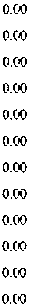 0(00100100(0 occ occ oto oca n oo oca oca oca ore010 oto o ro000 o oc o oc n oo o oo(l((l0,(,0ooo ooo o.e1(()((17(").((l7((1(()xooo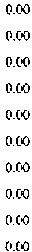 0000(0ow0(0 ooo ooo010010º"0(0uro010000nro0100(00(00.((10(0ooo010ooo010010"n'o'o«ceoro7ü()((I7((l(()7((1(-07((1((1oooº"0((10(0oto0(00.(Qoto oro010 oca (1((1noo noo0(0oro e ro ooo oca0(0ooo000 oto orooco010oto ooo e oo uoo coo0(00(0ocaooo010ooc0(07(0.{()7((1(07((1((>7((1 ((15{(1007,2({](()7,2((1((l7,2(0(()].1((1(()1,2((1(,0z.toooc1.20)001,2{(l{(l7,1((1(()7,2((1(()uocoi.xo oo�.692 006((1((1J,.2\(1(()7,1(()((11,2((>{()7.2(-0((114,4((•((17,2((l((I7.2((1((11.1(•)((>1,2((1007,2((1(()7,2((1(,01,2(,0(()7.2((1(()i(OOO7.1((1((1�0(0"º"3(0.((121.6(-0((11\,6C(•((I11J.{(l.((I21,{'(-0((11L6C(l((I13,WCO13.&-W (013.840 ooB.�CO5{•)(•)/,](,O ((17.2((1((17,X,0((1],2((>(0UC.:JC(I7.IWC-0UOOCQ1,2(.:J(()7,2((1{()72((1(()roooo12{•1(()5.692 (0{1(1(()l,2{(1((l7,2((1[()1,2((1(()7.2{(1(,:)14A{()((l7.2{(1((17,2((1((11.1(()((11.]_(,)((I7,::C-0(072((•((11.2((>(()7.2.((1(()uo (.(172(�1((1t.NCQ{,(('(() J((I{()2).6((1(()n.sooo21,{{(l(O21,6((1 to21,{{..(I 0013.SW CO B,8-WCO13.8-40 ((113,8-W(()º" o« oc,o«oooc,º"o«o« o« o« o« n«01< o« o«n«º"º"º"o«oc,(1(1o«ºo"c, o« o« o« oc, o« o«o«º"º"º"Ejecución  de Gastos - Reportes - Informacion AnaliticaEjecucion  Analitica del Presupuesto 2Expresado en QuetzalesPAGINA FECHAHORA11        DE  2506/01/202114:30.34Unidad Ejecutora= 210, Entidad Institucional= 11130013DEL  l\lES DE DICIEi\lBRE AL l\IES DE DlCIEi\1BREREPORTE:   R00804489.rptEJERCICIO:       2020re     SrG          PY       ACT/ORRIH'.1''          t1RGDESCRJPCIO:-.:                                                              ASIG/\ADO            :\IODIFICACIO)'ol::S         \'!GE)'olE                         PRF..- CO�IPRO)lETIDOCO:\IPRO:\lETIDO           LHXE/\GAOO                    l'AGADO                    SAI.DOl'OR CO�IPRO.\IF.Tf.RSAl,00 POR DEYEl'iGARS.\I.DOl'OR PAGAR113l 13'""''"113113113'"'"'""'IJ3113"'113"' "' "'lB"''""''"113"' "''""''"'""''"10"'"'osos"os''n«oz"'"0715ong"'' "'" """"33911011107170112101218no,130213141315[31813261327""'15-01]�03 l(.()]lWluoz'""'"" "'" x'"o"i2(()72l01"'"22120103JI        Tl:LliO;',IA11        TELEFO:-iA11        THEFOKL', II        lELEFOl-.iA11         TELEFO:--IA11          1ELEf0}.'IA11         Tl:UFO:-;tAll       TELEFO:-iA11         THEFO:--lA11        Tl:LHO:-.lA11         TELEF01'1A11         TELEF01'1A11         lELEFOhlA11        TilEF01'1A11          TELEfO}.'IA11         Tl:LHO::S:IA11         TELEFOKIA11        TFLFF01'1A II        lLLEFO}.'lA11        TElEF01'1A11         TELEF01'iA11        lELEFOh'L.\l l      TELET01'1A11        TF! FFOKIAl !         TELEF01'iA11        TFLHOfüAll        TELH01'iA11        lELEFO}.'IA11          TI:I-H01'1A11         TELEFO}.lA11        TELEFONIA11        TflEFONIAl l          TELEF01'1A11        T[LEfO}.'lA ll        TELEF0}.1A ll        TELEF01'iA11        lELEfO}.'L.\11         TELEFONIA11        1ELEF01'1All        TElEFO:-/lAll        léATRACCIÓK DE BASURA Y DESTRUCTIÓ'I DE DESECHOS SÓLIDOS2[,6(()((1O(Q21,(.((l((I21,(((l((IO(Q2],6((1((1n.soco21.f,((l(Q2\,(((l((l21,(((l((I21,({(l((IO(Q21 6((1(,0coo2],6((1 ((1nrc0(021,(((l((I21.t{(l((I21 f{(l((I21,f{(l((I21  6((l 0021.6(()(,02].6((l(()21,WHO2!.{((1((12!,f((l((Inecooo21 (,((l.((J O(Q2),6((1(()43,2((1(()21,6((1 ((121,f,((•((I21.{{()((In.eoooc21/é{(l(II)21/{(l((I O(Q O(Q4,32{1((10(09,((()((1O(Q-21.(,((1((1O(Q0(0ore0(0 o ro O(Q7)((1((1O(QJOH(l(Q0(012,976(,:J7)((1(()o ro-2L(.((l((Ie ocO(Q0.((J-21.�((I[() O(Q0(00(()O(Q0(00(014.4((1(,:J O(Qoro0(00(0o re0(00.((J O(Q7).((J((l5,4(Q.((lO(Q21,(-01((19,(((1((1 n.scooo oroO(Q21,WH"12!,6(()((121,6(Q0021,f,(})(Q21,(í})((I12,7Y1 ((l7.1((>(()2].(h)(QJO,Y(I  oo2U.(Q0012,916(".l7,2{(1 ((121,W).C'J0(021,6(o)((I21/.((l((Jn.ecoo00021,{,(Q(()21,f,(})(()21,6((1 ((121,({}){(I21.f((l((I21,f,((l{(I14,4((1(()21,if}) ((l43).((1,((l21,{00.(()2LW)M21.WHQ21,{(l)((I21,{((l((I21,(.í}),((J7,2((1((15,4{()((14320(()0000000(00(0o oc0(00(00(0oro0(00(0OCQ0(0O(Qooo000 ooc oto0((1oro0(00(0OC•)O(Q0.((10.(0ooo0(0ooc0(0 ooo OCQO(QO(Q0(00(00(00(00(00.((JO(QO(Qocc700((1O(QOCQ700((10(0700(')7((1((1717 (l.tO(Q0(07(()(")occ7L(J((l700(() O(Q700((looo0(07(Q((I0(00(0100(()100((17((1((10(07((1(()0(00(0700((10(00(0etc7((1(()0(07((1((),00(00(00.(Q0(00(00(07(()((1coo0(07(()((10(0700())7(,()((1717 N0(0O(Q7(()((10(07(�1((J7((1 ((1O(QJ((l(()0(0uro7(()((1oroooo7(()((17((1{(17((1(()0.((17[(1((1OCQ0.(,07{")((1oc,0(00(07{(1((10.((17((1((17(,0,((Jo oooc,«ooooc0(07((),((1O.C•J0((17((1((1OCQ7(()(()7((\{()717.040(0 coo i((l((I0(07((1(()7(")((10(0/(,0,((10((1o ro7(()(()oc, oc,7(Q{(l7((1((17((1{(1O(Q7((1((1oco0(07((1((10(0O(Q C•((I700(()ooo7((1(()7((1((10(0ooc0.(()2\,{.((1((19,((o){(I13,8-\0.((1000O(Q13,8-\0(()21J((l0013.R4Q.C,)13,,;..\(l{(I12,2f9ü212,792  ro7.2((1(()l3J�O ((1!OJ((IC.:JB,�CQ5,216((17,2((1 ((113,S,:0,((Iooc21J{(),(")I\S4Q((I21,{.((I(()00013,Wl((ll3J4(1((113,&-:0.CQ21,{{(l((IB,&-:0((121,Y.(l((I14ACOC'l13,840((143,2{(1((121,fJ'.:(l{(I2].{.((l,((J13.S4D((I21,WOOOu.s-e oo13,&-:0 oo7,2((1((15,.;((I,(()432{1(()n.sotosroo rc13,8-\0(()0(00((121,6((1(()13.Wl ((J B,84Q((Il2).b90212,792(()7.1((1(()13,&-:0 ((110,V.(l((IB,8-\0(()5,216((17,2((1((113,8-\0((1otc21,(((l((I13,S�O  CQ2].6((1,((J0(011,8-\0((113,8..:Q ((1n.sooc21,{.((l((In,&WCQn.scoro14,.;((l((l13,&.:0((143.2((1((121,6((1((1nroo ro13,S.W ((121,6((1(()13,S.\-O.C(J13,&40{()7.2((1,((J5,4{(1((14310((1o«"«"«n« o« o«oc,o« o« oc,º" oc o«oc,o«o«e«n«u«º"º"o«º"o« o« o« o«oc,(1((o« c« u« oc, oc,o«oc,Ejecución  de Gastos - Reportes - Informacíon AnalíticaEjecucion  Analitica del Presupuesto 2PAGINA         12         DE  25FECHA   06/01/2021Expresado en Quetzales                                                                                                                                          HORA    14:30.34Unidad Ejecutora= 210, Entidad Institucional= 11130013                                                                                                             REPORTE: R.00804489.rptDEL i\lES DE DICIEi\IBRE AL i\JES DE DICIEi\IBREEJERCICIO:        2020>'G         SCG            " ACTIOBR1)1:SCRIPCIOX                                                                     ASIG1'ADO             '.\IODlnCACIO.'iES         YIGE'HE                         PRE-                           CO'.\IPRO'.\IETIOO            DE\'E;-.:GADO                    PAGADO                     SALDO POR                   SALDO rüR           SALOOPORRF.1\             llBG    s-rr                                                                                                                                                                            CO'.\IPRO'.\lETIDO                                                                                                                                        CO'.\IPRO'IETER                lll.VL',G,\R                     PAGARns        01(,J                 11        EXTRACCIÓN Dl:  BASURA Y DESTRL'(TIÓNDE                                             4.J2000                                  oro                   .J,320 00                                    000                                 coc                     o oc                         0(0                           4.320((1                           4�1]0(•)                                      o«DESECHOS SÓLIDOS0110                 11        LXJRACCIÓN DE BASURA Y DESTRUCCIÓN DE                                                  4320(()                                  o ro                    4.J20(0                                   0(0                                  coc                          ooo                         ooo                       4.310(0                           4J20(•)                                   O((DESECHOS SÓLIDOS'"     Oll4                 11        EXTRAC(JÓN  DE BASURA YDESTRL'CCTÓNDE                                                  4.�20(0                          -3.120(,J                            1.1(0(0Ol\6               11        FXTRA(TJÓN DE BASURA Y DESTRC{TIÓ;'< DE                                                  4320(0                                           0(0                           4310((1                                           000                                   0(0                                  0(0                                   coo                 431{1((1                                  4320(0                                           0((DFSFCHOS  SÓUDOSMOi                  11        FATRACnó;,. DE BASURA Y DESTRl'( e !ÓN  DF                                                  4320((1                                           OC•)                           4320((1                                           000                                  0((1                                           OJO                                   n oo                   431{1((1                                  4310((1                                           0((DE5FCHOS SÓUOOSl l�             ozcz              11        FXTRACC!ÓX DE BASURA Y DESTRl'( e IÓ,,_  DF                                                       OCO                                  ].1((1{(1                                   r.xooo                            000                                  (t{.(I                                            oto                         oco                    1.2{(•((1                                   1.2(,0((1                                           0((OFSFCHOS SÓUOOSreos              11        FXTRACTIÓ),.  DE B.\SURA  �·  DlcSTRU("(  ro-,  DF                                                          0.((1                                 5üQ((I                                           5((1((1                                           0.((1                                           ooo                        0(0                                   ooc                         5{(1{(1                                      5((1((1                                           c«DFSFCHOS SÓLIOOScsm              11        FATR/\{TIÓr-  OE  BASURA  Y LltSTRlXl  IÚ"I  DF                                                  4)20((1                                -3.120(0                                  1,2((1((1                                           ooo                              ooo                        ooc                             O<O                            J,21(1((1                                   1.2((1((1                                           n«DESECHOS SÓLJOOSo.or           11        EXTRACC!Ó),.' Dt'. BASURA Y DFSTRLCCIÓN DE                                                  e.oo rc                   -3.120((1                                   UC(l((I                                           oco                             noo                          O<O                                   ooo                        1.2(,0.(,(l                                   1.l((l{,0DESECHOS SÓLJOOS('501                11        EXTRACC!ÓX Dt'. BASURA Y DESTRUCCIÓN DE                                                          0(0                            1/((l((I                                   1,((,0(,0                                           o oc                        o ro                         ooo                              O(•)                                   1.((,0((1                                   ucoooDESECHOS SÓLIOOSns        (15{•2                      11        E)(TRACCIÓX Dt'. BI\.SURA  Y DFSTRUCCIÓ:SDE                                            4.J20((l                                           OC•J                                 4,320((1                                           ooo                        OC•)                                  o oo                                                 4,310((1                                  432000DESECHOS SÓLJOOSO,C<;                    11        E\JRACCIÓN  DE BASURA Y DESTRUCCIÓ�DE                                                   4.120((1                                           O(Q                                  4.320((1                                           n oo                        oro                        000                                   0.((1                              4.l20((1                                  4.}20 00                                   0((DESECHOS SÓLJOOS0,0,        11        EAtRACC'lÓN DE BASURA YDESlRUCCJÓ),.' DE                                                          noo                       6((1((1                                      «o ro                         0(0                               oto                        oro                      n oo                     soooo                          6((1 ((l                             0((DESECHOS SÓ!  !OOS°'"'         11        EXTRACC!Ól'> DE  BASURA Y DESTRL'CCJÓN DE                                                          0(0                           1.2((1((1                                   UC(•(O                                   OCO                                          o oc                        oc,                      0(0                            l,2((1((1                                   l.2((1((1                                           0((ll�             ü510                   11        FAIRACC!ÓN" DE BASURA Y DESIRL'1X!Ó,,_  DE                                                          ooo                          5{(1((1                                      5((>(()                                           coo                            0(0                                  OJO                                   oco                     5{(1((1                                      5{(1 (Q                                           O((DESFCHOS SÓUDOS(t(-01                   11        FXTRACTION" DE R .. SURA  Y DESIRL'CCIÓ'.'11 DE                                                  020((1                                  0((1                                  4320((1                                           ooo                        «oc                            occ                         ooo                        4.31{1((1                                  e.azo oo                         0((DESECHOS SÓLIDOS('{1)2                   11        EX"TRACCIÓN  OE BASURA Y DE$TRllC(.IÓ'I  OE                                                  4.320((1                          -3.12(1((,                                  J.2{()((l                                           noo                        ooc                             ooc                             ooc                       1.11:(1.{(l                                   J.?((1((1                                           (1((OESECIIOS  SÓUOOS«os           11        EXTRACC'JÓN  DE liASURA Y DESTRU{TlÓN DE                                                          0.((1                                      9((1((1                                      9((1 ((1                                                 ooo                            O<O                                  0((1                                           0.((1                                 sococ                      9((1((1                                           0((DFSECHOS SÓL!OOSWR               11        E.\.'TRJ\CCJÓ),; Ole BASURA\'  DESTRUCCIÓN DE DESECHOS SÓUOOSooo                          6((1 ((1                                     «o re                         ooo                              OCQ                                  neo                        0.(0                           6(()00                           (((1((1                                             0((sro ((1                                     H(I.C-0                                   ore                          O(Q                                  OJO                                   0(0                              vooo                      HQC(I"11                11        EXIRACCIÓ1' Ole BASURA Y DESTRUCCIÓN DE                                                          oocDESECHOS SÓUOOS0((osu           11        EXTRACTIÓN DE BASURA Y DESTRUCCIÓ'.'s DE                                                          oco                       1.2((1((1                                   ],2((1(0                                           OJO                                  ooo                            ere                        0(�1                                   l,2((1(0                                  1.2((100                                           0((DESECHOS SÓLIDOS11        EXlRACCJÓN  DE BASURA YDESTRUCCIÓ)II DE                                                  4320((1                                           ooc                       4Jl{l00                                            000                                  ooo                              ooo                              0(0                           4.321)00                           4.32000                                           O((DESECHOS SÓLJOOS07ü3               11        EAtRACCJÓl'> DE BASURA Y DESlRUCCIÓN DE                                                          ooo                      izocro                  J.l((l[(I                                           ooc                        oro                        0.((1                                      ooo                        l,2((1 re                        J.2((1((1                                           0((DESECHOS SÓLJDOS0715                 11        EAIRACC!Ól'> DE BASURA Y DESIRUCCIÓ'S DE                                                  4.310((1                                   0(0                           4310((1                                   ooc                                o oo                        0.((1                                      oto                    4,.31{1((1                                  4.nOC(I                                   0((DESECHOS SÓlTOOS0718              11        EXTRACCIÓN DE BASURA Y DESTRU(T[Ó:,J  DE                                                  4320(0                                           ooo                       4320((1                                           ooc                             oco                     0(0                                   0((1                                  4,HO((I                              4320((1                                   0((DESECHOS SÓUOOS(�J)]                    11        EXTRACCIÓN DE BASURA Y DE SIR U( CIÓN  DE                                                  4.320((1                                           otc                   4.320((1                                           o oc                         O(Q                                  OJO                                   oro                 4.l20{(1                                  4320[(1                                           o«DESECHOS SÓLIDOSCWI               11        L(lRACCIÓXDE BASURA Y DESTRUCCIÓN DE                                                  4.3]0((1                                .(,((1((1                                       3.710((1                                   o oc                       seso                        36M                                 J6.&o                           3351((1                                   t352(0                                           0(1DESECHOS SÓLIDOSEjecución  de Gastos - Reportes - Informacion AnaliticaEjecucion Analitica  del Presupuesto 2PAGINA        13         DE  25FECHA          06/01/2021Expresado en Quetzales                                                                                                                                                    HORA            14,30.34Unidad Ejecutora= 210, Enlidad Institucional= 11130013                                                                                                                    REPORTE:   R00804489.rptDEL  i\lES DE DIClEi\IBRE AL i\1ES DE DICIEi\1IlREEJERCICIO:        2020eo      Sl'G         "  ACf/OBRDESCH.IPCION                                                                     AS!Gr>ADO             :\IODIF1CA(l0Nf.S         YIGL\TE                         '"'·        CO\IPRO\JETIDO            DJ:\Ti\GADO                   PAGADO                    SALDO POR                   SALDO POR                SAi.DO  PORRt:S         oec       m                                                                                                CO'.\IPRO:\l[íll.lO                                                                                                                                       CO.\IPRO:.IETER                 DE\'L'\GAR                     PAGARns        º'"'" "''"'""'4.320{()                                                                                                                                                                                                                                                                                                                                          o«'"     1105'"     11()7DESECHOS SÓUOOSº"            (J;(l((l                                  «ooo                        010                              ooc                             01Q                                  O(Q                               «oco                      «oro                        oc,º"     H'){(l                         «ooo                        ow         010                              occ                        01Q                              ((-0.{'J                                      «e ((l                                      o«11{'-l                 11         EXTRACCIÓ:S:  DE BASURA\'  D!Sn:.VCTJÓ:,1  DE                                                          000                         wooo                      9((1(0                                      0(0                                  01Q                                  C•C-0                                                                       «ooo                      soo roDESECHOS SÓLIDOS""'     11        EXTilACCIÓN DE BASURA Y UFSTI:.UCTlÓN DE                                                  4.,2()(()                                      ooc                       4;!20(Q                                      010                            50((1                                    ,000                         50(•)                              J,�10 ((l                               \�20((1'"                DESECHOS SÓl.lDOS                                                                                                                                                                                                                                                                                                                                                                                                                                                                                                                                             º"ns        1210               11        E.\.TRACCIÓN DE BASURA Y UlcSTI:.VCCIÓN DE                                                          oco                       l,l((l((l                               l)((l{(l                                      o oc                         0(()                                                 0(0                                  0.(Q                               l,2C•HQ                               ]){(1((1DESECHOS SÓl.lOOSns        121�           11        EJ....-TRACCIÓ)s DE BASURA Y DESTI:.UCC'IÓN DE                                                          000                               sto or                      U(l((I                                           uoc                        ow         0(0                                   000                          ff(IOO                                  YtOC(I                                           oc,DESECHOS SÓLIDOS1301                  11        EXTRACCIÓN DE BASURA YDESTRUCCIÓ'S DE                                                  4320((1                                      010                       4.320((1                                      ooo                              oco                     0.((l                                           o oo                   4;!2D{(l                               4320.((l                                      o«DESECHOS SÓLIDOS!3(12                11        D..TRAC(JÓN  DF RASURA Y DESTRUCCIÓ:,IDE                                                  4320((1                            .J.�40((1                                 4�-000                                      010                              000                              oto                         noo                            4!.0(()                                  4S.OOO                                      o«DESECHOS SÓLIDOSuos           11        E.\.TRACUÓN  DE RASURA Y DE'>TRUCCIÓN DE                                                          O(Q                                      3(Q{(l                                  ,((1 oo                         000                              010                              OJO                                  «oo                          YQCQ                                  xc oc                        oc,DESECHOS SÓLIDOS]3]4                 11        D.."TRAC(IÓX DE RASURA Y DESTR1XCJÓN DE                                                  4320 [(I                                      000                           4.HOC(I                                      000                              {>(O                                      occ                        {1((1                              4.310((1                              4.320(()                                      o«DFSFCHOS SÓUDOS1315              11        FXTRACCIÓN DE B',SURA  Y oesraucctóv  DF                                            4.320((1                                      ore                    432(>((1                                      000                                   {1((1                                      (>((I                                      010                       4.J2Q((l                              4.320((1                                      o«DFSF.CHOS SÓL!OOS115              1)\8                11        F,\TRACCIÓN  DE BASURA Y 01:STRVlTlÓ'l  DF                                            4;!20((1                                      010                       4320((1                                      aoo                              o oo                        0(0                                  Q.(Q                              4;!10((1                              4;!20[()                                      ««DFSFCflOS SÓllDOS1)16                 11         EXJRAITIÓN DE BASURA Y IJl:STRUCCJÓ:-l  DE                                                  4320((1                            -3.920((1                                 «()((I                                            ooc                             01,                                   0(0                                   0.(1)                                 MOO                              4((1{() DESEC1lOS SÓUOOS1327                 11        EXTRACTJÓN"DE BASURA Y Ul:cSTI:.UC:CIÓN DE                                                  4;!2()00                            -3,120((1                              \,2((1 ((1                                     010                              ooc                             noc                        oco                       r.xoro                   1,200((1DESECHOS SÓLIDOS]4{11                     11        E.\"TRACCIÓN DI: BASURA Y DESTRUCCIÓN DE                                                  4,320 [(IDESECHOS SÓLIDOSooo                   4,.HOCQ                                      oc,                       010                              000                              oro4;!2{1(()4.310((1                                      º"1415                 11        E.\"TRACCJÓ),:  UE BASURA Y DESTRUCCIÓN DE                                                          000                            l,2((1(()                               ].2((1((1                                      ow         0.((1                                      ooc                             000                        1,.2>'.Q(()                               1.1((1((1                                      o«DESECHOS SÓLIDOS115                                     11        EX"TRACCJÓN  DE RASURA Y DESTRUCCIÓ'SDE                                                          000                       1,2((1(()                               1.2((1((1                                      000                                   0.((1                                      010                              000                        1.2((1(()                               l.2((1((1                                      O(<DESECHOS SÓLlOOS11        E.\TRACC!Ó1'" DE BASURA Y DESTRUCCIÓN DE                                                  4320((1                                      0(0                           4.320((1                                      000                              010                                  000                              oto                    4.JlO.CQ                              s.cc rc                            ooDESECHOS SÓl.lDOS11        E,\"TRACCIÓN  DE BASURA Y DESTRLX:ClÓN DE                                                  4320((1DF.SECHOS  SÓLIDOSom                 4320(()                                      000                              000                                   noo                        0.(Q                              4)10((1                              4320((1                                      o«115              rsoe          11        FXTRACCJÓN DE BASURA Y DESTRUCCIÓN DE                                                          000                               HQC(I                                  fWC()                                   0(0                                  OIQ                                   010                               Q.{Q                                       !J..()00                                  �(1((1                                      o«DESFCHOS SÓUOOS115              '""                                                                                                                                                                        o"Ejecución  ele Gastos - Reportes - Informacion AnaliticaEjecucion  Analitica del Presupuesto 2PAGINA         14          IIE      25FECHA          06/01/2021Expresado en Quetzales                                                                                                                                           HORA            14:30.34Unidad Eje-cu tora= 210, Entidad  Institucional= 11130013                                                                                                             REPORTE:   R.00804489.i-ptDEL l\lES DE DICIEi\IBRE AL l\lES DE DICIEi\IBREEJERCICIO:        2020ec      S>'G          eY    ACTIOBRRI:N"' "' "'"'"'    """DESClUPCIO:'.                                                              ASIGi\ADO           '.\IOIJJFlCACIO:'\F-S         \'JGE:>.TI:                            PRE-                        CO)IPRO)IETIDO           DITE1'GADO                    PAGADO                  SALDO POR                    S.\LüOPOR                SALDO PORooc                       ShWCQ                                   OIQ                                      (1((1                                  ooc                             (1((1                           8.640((1                           864{)((1                                  (>(I1�05                11        FXTRACC!Ó:S: DF BASURA Y OFSflU CCIÓN"  DE                                                     8.(..J0(-0DFSFCHOS SÓl lOOSI"                IWI                 11        FATRACCIÓ:\ DF BASURA Y OFSTRL,CCIÓN DE                                             4J20(Q DESECHOS SÓLIOOSooc                       4.320((1                                   ooo                             o oo                        oto                         (1((1                           4.)20(()                           4320((1                                  o«111              IW<                 11        E.\.TRACCIÓ!\" DE BASURA Y l)}.SIRLCCIÓN l)Jc                                              4J20f(I                                  oto                   4320((1                                   OIO                                      o oo                         C•C(I                                   0.((1                              4J2(1(()                           4.32000                                  c«DESECHOS SÓLIOOS111              11'-"5               11        EXTRACTIÓ!\" DE BASURA Y l)}.SJRUCC!ÓN DI:                                                   oro                    ))((1(()                            \,2(()((1                                   occ                        oro                        o ro                                neo                       1,1((1.(()                            1.2{()((1                                  n«DESECHOS SÓLIOOSus          JW/               11        EXJRACCIÓK DE BASURA Y D!:SIRUCCIÓN r»                                        oto                    J,2(()((1                           1)((1((1                                   ooo                        ooo                                                                        ooo                      l,:Z,.(I(•)                                        1,2((1((1                                  0(<DESECHOS SÓLIDOSns          20()]               11        E\JRACCIÓK DE BASURA Y DLSIRUCCIÓN DE                                             4.320(()                          -3.120((1                           1.2((1((1                                   n oo                        ooo                                                                  ooo                 r.csc ci                       1.0WCrQ                                  O(<DESECl!OS SÓLIDOS111              2((17               11        E)(TRACCJÓ:S: PE BASURA Y DESTRl1(TlÓN DE                                             4320(()                                  OIQ                              4320((1                                  oca                        oro                         noo                        0(0                              4J20((1                           432000                                  0(<DESECHOS SÓLIDOS!IS                2101               11        F)(TRAlClÓ)- DE BASURA\' DFSTRUCCIÓ;,,i DE                                             4.320((1                                  oca                   4320((1                                  0(0                                      oto                         o oc                        0(0                              4J20((1                           4320((1                                  0(<DESECHOS SÓLIDOS11:$                21(J2                   11        D.". TRACC"IÓ).. l)F BASURA Y DFSTRl:<:"CIÓN DE                                                    OIQ                              6{(1((1                              «oto                        ooc                             o oc                        u oc                        OIQ                               «oco                     «oro                        0(1DESECHOS SÓLIDOSDESFCHOS SÓLIOOS"'     "'       11        FXTRACCIÓ:S: DE BASURA Y  DESTRUCTlÓN OE                                                   oco                     7((1((1                              xo ro                          oco                             ooo                        C•l(I                                   ooc                         7((1.{(I                               7((1((1                                  0(<"          DFSECHOS SÓLIOOS2207               11        FKTRACCIÓ1'  DE BASURA Y DESTRUCTIÓ'l OE                                                   ooc                         G{(l((I                              (((1((1                                   occ                        noc                        ooo                              (1.((1                              (J)Q.{(I                                      «ero                      o«PFSECHOS SÓLJOOS22)2                11        EXTRACCIÓ1' DE BASURA Y DESTRUCCIÓN DE                                                    ore                       3((1((1                              3{(1((1                                   o oc                        uro                        ooo                              oto                   3((l((I                              3((1((1                                  o «DESECHOS SÓLIOOSm         0101                11        L\IPRESIÓ1''. ENCUADERNACIÓN Y                                                                            coo                   471.25-000                       471,:?WCO                                   o oc                   4.fl(I ro                   4.6{0(()                         33.(.((1(()                        149.6',(l((I                        149,65{1{(1                                  0(<REPRODUCCIÓ:\'136              0101               11        RECO}.OCl\llENfO Dt GASfOS                                                                              oco                   ne.xo oc                       \�6.7((1((1                                   OIQ                         13,94930                          D,949,-0                        1\949.30                        129,01� �                129,014�0                                  o«0101                11        TRANSPORTE DE PERSONAS                                                                                       oro                   24.515(()                         24.515 ((1                                   occ                        o ro                         ooo                  24.51420                                  o so                                   (•�O                                              c«142              0101                11        rr.rrrs                                                                                                              1,015,736{(1                     1,015.736((1                                   OIO                          17.675((1                          17,615 (()                         17.675 (()                       9:,t,.;33 ((1                             936.�33.{(I                                  u«0101               11       AL\lA("L'lAJE                                                                                                                   noo                157.()[(l((l                        ]�7.(((1{(1                                                                     7.4S3.C•2                            7.483 02                           7.483.('2                       119A�7 36                        ll9,497J6                                   (1  (�15S              OJO!                11        DERECHOS DE BIENES JXTANGlBLES                                                                       noo                239.5S-B (()                      239.5�S.((I                                   ooc                            eco                        -645.5..\                             -f..J554                                                                        M630                            n«1'2              0103               11        �lA"-'TFNl\1:lfh'TO Y REPARACIÓX DE EQilll'O                                          4.2((1(,;)                                  occ                 4.2((1((1                                   ore                          0((1                                  ooo                              ooo                       4,1((1(()                           4.2((1((1                                  0(<PEOFICINAIS,              OIW               11        MAA'TENr.llENTOY REPARACIÓN DE  EQUIPO                                              4.2((1((1                                  oto                   4,1((1{(1                                   OIQ                                  ooo                     OIO                                   (I(•)                               .cooco                     42((1((1                                  OI<DE OFICINA10>              0110               11        :!.IA..'ITENI.\IIENTOY REPARACIÓN DE  EQUIPO                                               4.2{(1((1                                  oto                   4.2((1((1                                   occ                                               oto                         oto                    4..2{(1{(1                           4.2{(1((1                                  0(<DE OFICINA162              0114               11        MANTHH\11f:Nf0Y IU,PARACIÓ1'' Die  EQUIPO                                                     4.200{(1                                  oto                   4-2((1((1                                   OIO                                  noc                        otc                         oto                    4.1((1((1                           4 2((1((1                                  (1(( DEOrlCl1''AEjecución  ele Gastos - Reportes - Informacion AnalíticaEjecueion  Analítica del Presupuesto 2PAGINA         15         DE  25FECHA          06/01/2021Expresado en Quetzales                                                                                                                                    HORA            14,30.34Unidad Ejecutora= 210, Entidad ínstitucional = 11130013                                                                                                                    REPORTE:   R00804489.rptDEL  i\lES DE DJCIEi\lBH.E AL J\1ES DE DICIEi\IBREEJERCICIO:        2020re      SCG          ,,.  ACT/OBRDF.SCRIPCIO:i                                                                     ASIGi'>ADO            )IOlllllCACIONES         \'JGE:\TI                         PRE-                        C0.'1PRO:\IJ:TIDO           D[\'E1'"GAIJO                    PAGADO                    SALDO POR                  SALDO POR                S,\LDO PORRJ;r\         UBG            rn:                                                                                                                                                                       CO)lPRO\ll'.llDO                                                                                                                                       CO)lPRO:\U.Tl.R               DF,\'[NGAR       PAGAR0116                 u     :\lA','fiNl\llE1''TO Y REPARACIÓN DE 1.QU!f'O                                              4)(()((1                                           o oc                   4)(()((1                                                 ooo                               oto                        OCQ                                         ooo                       4)(1)((1                                  4,2[(1{,)                                                 oc,DE OFJClNA0201                11        !>IA:0.TENJ'.1JENTO YR.I:PARAC!ÓN DE  EQUIPO                                               4.11'.(I 00                                  e oo                   4..2((1(,1)                                                 ooc                              ooo                             OCQ                                  ooo                      4,2((1((1                                  4..2((1((1                                                 ooDEOFJC"JNAOJO!                11        :\IA),,'TfN!\IJENTO YR.EPARAC!ÓN DE  EQUIPO                                               4.2(,J(,.)                                           oc,                   4..2((1(()                                           oro                        ooo                              OCQ                                  ooo                       4.2(•)((1                                  42((1(()                                                 oc,DE OFICINAraor             11        :\iA.'HENL\ll[}ffQ Y REPARACIÓN DE  EQUJro                                              41((1(,)                                       oto                   41((1((1                                           OCQ                                          0(0                                  noc                          01-0                           4)((1((1                                  4 2((1((1DEOFJCTNA05('2               11        MA.'\TJENIM!8'.TJO Y RlcPARAClÓN DE  EQUJFO                                                4.l((l((l                                           0<-0                             4.2((1((1                                           oco                             0(-0                                  0((1                                           O.C•J                           4.1((100                                  4.2((1((1                                           o«DE OFJCTNA162              05('<',                  11        \IAi\'TENl\llH,'TO Y Rl"PARAClÓN DE EQUJPO                                             4.2((l((l                                                                                     4.l((l((l                                           0(-0                                  OC•J                                  oto                         ero                     4.2((100                                  4.2((l((l                                           oc,DEOHCTN"A162              c,-01                11        \IANTHH\11.1:NIOY Rl<PARAClÓN DE  EQUIF'O                                              a.no oo                                                 4.2((l((l                                           n oo                        oto                        O(Q                                   0(0                           4.2((1{(1                                  4,2((>((1                                           oc,DEOHC!�'A162              l){')l                  11        \lANTENl\tlHIIO)  RlcPARACIÓN DE   FQUIF'O                                                     a xo or                        0(0                           42((1((1                                           0(0                                  ore                          O(Q                                   0.((1                                 4,2((1.((l                                  4.2(()((1                                           n«VEOHC!NA1{-1                                      11        :MA_''J.l:NJ\U.l:NTO Y REPARACIÓN DE  .l:QUJFO                                              4.2((1((1                                           oto                   4 l((l((I                                           ooo                             oco                              OC-O                                  OC-O                           4,2((l.{(I                                  4  l{(l((I                                           n«D.I: OflCTNA'"'"'"'""''"1201                11        MANTTh'L\IJENTO Y REPARACIÓN DE  E QUI FO                                              4.2((1((1                                                                                     4.l{(l((lDEOHCIN'AJ(,2              BOi                  11        �!A:-rT.l:Nl\lJ.l:NTQ Y RFPARACIÓN  DE  EQUJFO                                              4.2CQ oo                        0(-0                           4_2{(l((I                                           OC-O                                  oto                        OC-O                                                 oto                   4.2((1((1                                  4.2{(l((lDE OflClNA162               J.02                 11        \\ANH.NJ\llHff0YRFPAR,\ClÓN  DE   EQUJf'O                                                                                              0(-0                           4-1((100                                           0(-0                                  0(-0                                  ore                          C•C(I                           4.2((1((1                                  4.2((1((1                                           o«DEOflClNA1314                   11        :\IA...,'IJcNll>llH,'TO Y REPARAClÓN DE  EQUlf'O                                              41((1((1                                           ore                    4.2((1((1                                                                                               OCQ                                          0.(Q                                    oro                  4,l((l((l                                  4.2((1((1                                           o«DEOflClNA"'    131311        �IA..'7.1:NL\ll.1:NTOY REPARACIÓN DE  EQUJFO                                                4,1{(100                                           0(0                           4,2((1((1                                           oco                              ooo                             OCQ                                          0(-0                           4.1((1((1                                  s.xc ro                              ocDEOHCINA1318                   11        MA'.'lTENL\IIENTOYREPARAC!ÓN ve EQUIFO                                               4,1((100                                           o oo                   4,2((1((1                                           OCQ                                  O(Q                                  O(Q                                  0(-0                           4)((l((I                                   4.2((1((l                                           o«DE OHCINAtez            1326                 11        MA1''TENI\UEJ-,.TJO YREPARACJÓN DE  EQUJFO                                                4.2((1(()                                           oc,                   a.xooc                      noc                        OIO                                   O(Q                                   ooc                 4,2(•)((1                                  4.2C,Q((I                                           o eDEOFJCJNA'"     1327                 11        l>IA1''TENI\UENTO Y REPARACIÓN DE EQUJFO                                              4.2((1((1                                           OC-O                           4.2((1((1                                           0(0                                  O(Q                                  0(-0                                   oco                      4.l(•J(()                                  4.2((){(1                                           o«,.,DEOFJC!NA1401                    11        l>lAXrENJMJENTO Y REPARACJÓN DE  FQUIFO                                              4.2((1((1                                           0(-0                           41((1((1                                           0(-0                                  oro                      oco                             0.((1                              4)((100                                  4.2((1((1DEOFJCP,,'AlS-01                    11        :\-íA..'ffEh'L\llENTO YREPARAC!ÓN DE EQUIPO                                               4.2((1((1                                           O(Q                                 4.100((l                                           O(Q                                  0(0                                  0(-0                                   occ                   4.2((1((1                                  4.2((1((1                                           o«DE OFICINAlS-03                  11        MA...',TJENI\UEN"IO Y llFPARACTÓN DE  EQUIFO                                               4.2((1((1                                           0.00                          4.l((l((I                                           0(0                               0((1                                           0(0                                   O(Q                           4,.l((l((l                                  4.2{(1((1                                           o«DEOFTCTNA162                  lWI                11        \IANTENI\llEJ\'TO Y REPARAClÓN DE EQUJFO                                             4.2((1((1                                           OC-O                                      4.2((1((1                                           Ol-0                                  oto                         OC-O                                  ooo                      4.2((100                               a.xo rc                          o«DEOflCJNAEjecución  de Gastos - Reportes - Informacion AnalíticaPAGINA        16         DE  25Ejecucion Analítica del Presupuesto 2                                                                                      FECHA          06/01/2021Expresado en Quetzales                                                                                                                                    HORA            14,30.34Unidad  Ejecutora= 210, Entidad Institucional= 11130013                                                                                                                    REPORTE:   H.00804489.rptDEL  i\lES DE DICIEi\lBRE AL i\lES DE DICJEi\JBREEJERCICIO:        2020CG        src       '"  ACr /OBRDJ:SCRIPCIO.'i                                                          ASIGSADO             .'IIODU ICACIO'.',l.S          VIGJ::'.'>Il:                         PRI::-                        (0\IPRO.\ll.TII}()            D[\"E1'GADO                    PAG,\DO                       SALDO POR                      $\LOO  POR               SALDO PORRf:l\         l'BG            s-rr                                                                                                                                                                            CO,\IPRO.\ll"TIDO                                                                                                                                                      CO.'IIPRO'.\ll:TER                 DI:VUiGAR                        P,\G,\R1'2                                                                                                                                                                                                                                                                                                                                                                                                                                                                                                                                                                                o«JSl                                                                                                                                                                                                                                                                                                                                                                                                                                                                                                                                                                                                                                              º"'"                                                                                                                                                                                           o«'"                                                                                                                                                                                           º"n    :l.fA..'\'lEN!l.llHITOY REPARACIÓN DF   EQUIPO                                               41((1{1()                                      o oc                   4.2((1((1                                      0(,)                                      u oc                          oco                             oro                   4.2((1((1                              4.2((1((1DE OFICINA162               MI               11        \Ll."[TD/l\lJHffOY  REPARA(IÓN DF  EQUIPO                                                    4-2((1((1                                      ooo                      4.2((1((1                                      ooo                                 ooc                             occ                      oto                       4.1(1(1.(.Q                                       4.2((100DEOFIC!N"A162               2((17                 11        \!A'{fl:.NL\lll:.NTOY  RHARAC!ÓN  DF  FQUIPO                                                 4_1((1[()                                      (l((l                              4)((1[(1                                      (1((1                                      ooo                              occ                                           4,2(1(1.(.Q                                       4_1((1((1                                      e uOt.OtlC!NA2!01                11        \IA'{ff:.Nl\llENTOY  RHARAC!ÓN  DE  tQUIPO                                                    4-1[(1[(1                                      oto                     4)((1((1                                      0((1                                      ooo                                 ooo                            0.((1                             4,2((1.((l                              4.:'C(l(l(I DEOfJ(INA2101                 11        �IA'\'TENIM!ENTOY  REPARACIÓN DE  EQUlf'O                                                    4)(,0((1                                      oro                   4.2(1(1(()                                                                                                            (l[(l                                      000                                   o oo                   4)((l((l                              4.JC(l(l(I                                      o«DEOFlCTNA0101                  11        �IA'\'l"Th'lMTENTO Y REPARACIÓN DE MEDIOS                                            lH.297((1                        -16,976(()                          227.'21  oo                                      OC•)                                      Of•)                                           000                                   0(\)                              221,321  ((1                                 121r12!  (()                                      o«DETRA}.SPORTEies          0101                  11        l,!i\i\TINl)JIIENTO Y REPARACIÓN DE OTRAS                                                               0(0                         72.�50 ((1                                    71,450{')                                      OC•}                                           ore                            noc                   72,4WOJ                                      000                                  ooo                               o ol,\AQUTNARJAS  Y EQUIPOS0103                 11        ),!i\NTENJMlFNTO Y REPARACIÓN DE                                                                      6((1]  oo                             �,(J()]((I                                           oro                        ooo                        o oc                         o oc                         000                            000                                  oooEDIFICIOS"'     OIW               11        :l.fA..'\'JENL\IIH,'TO Y REPARACIÓN DE                                                                      sror  [,O                                �(,01((10110                 11        :l.iA.'\'TENll,IIE}.'TO Y REPARACIÓN DE                                                                      6.((11  (1()                            ._t,((11(()                                      o oo                         ooi                        ooo                        010                              ooo                              0(0                                  otoEDlflCIOS0114               11        :l.iA'.\'lD'L\l!ENTO Y REPARACIÓN DE                                                              6((1]  re                     ._t,((11(()                                   n oo                        ooo                              n oo                        010                              oto                          0.(1()                                  010EDIFICIOS0116               11        )>fA..'\'lE.'IMIENTO Y REPARACIÓN DE                                                              s.on  ((l                         .e oot ((1                                   noo                         oc                          (1((1                                   010                              010                             oooEDIFICIOSC,201              11        \IANTENJ\IIENTO,  RFPARACIÓN Df                                                               6.((11.((l                          .t,,((1\((1                                  O(O                                  oto                        0.((1                                   ooc                             010                             ooo                              0.((1                                      u oEDIFICIOSroer              11        \!A}.'TENJ\.IIENTI) Y REPARAClÓN DE                                                              6.(-01 ((1                          -erct.cc                     0.((1                                      0(0                                  000                              000                              010                             ooc                             ocoEDIFIC!OS11        MA}.'TENJ\IIDffO Y RFPARACIÓN DE                                                              6.(-01 ((l                          �.(-01((1                                  0.((1                                      0.((1                                      0(0                                   000                              oto                        010                              o oc                        (1  (�EDIFTtlOS11        �1Ai\TENJ\11Hff0 Y ee PARAClÓN DE                                                               6,((1\ ((1                                     .t,,((11((1                                  0.((1                                      000                             0(0                                   oro                          0(0EDJFICJOSneo                        o«osos             11        >L\.'\'TENL\IIENTO Y REPARACIÓN DE                                                              6.((11  (1()                          �.((11.(1()                                  occ                         ooo                        oro                          noo                        n oo                        o oc                                    000EDIFICIOS11        )>lA.'HENL\l!ENTO Y REPARACIÓN DE                                                              6.((11(-0                          .t,.((11(,0EDIFTCIOSo oc                         000                                  ooo                              000                                   000                            eco                      coo                     º"osoz              11        )>fA..'\'lE:-.LVIIENTO Y REPARACIÓN DE                                                              6.((11  ((1                          ._t,((11((1                                   noo                        000                                  000                                  oro                       0(0                                                                           000                            01<EDJFTCJOS11        l,lA.'ffBIBIIENTO Y REPARACION DE                                                               6.((11  ((1EDJFTCJOS-s rct to                         000                                  000                              noo                        oto                           000                            000                                  ooo                             01<om          11        �fA.."\'TENJ)>!IDHO Y REPARACIÓN DE                                                               6.((1()((1                          .t,,((1()((1                                  ooo                            010                              «oc                     010                              000                             000                              0(0                                  01<EDIFICIOS0718               11        :l.fA..'{TENll,IJHHO Y R.EPARACJÓN DF                                                               6.(((1((1                          .(,.(((1((1                                  ore                      0.{(I                                     0.((1                                   000                              000                             000                              (l((l                                   01<EDlFlCIOSos»          11        \Ll.'\'TENI\.IJHffOY Rl:PARACIÓN DE                                                               6.(01 ((1                                     -s.c» oo                     0.((1                                      0.((1                                      0(0                                   000                              010                             ero                        0.((1EDJFlCIOSEjecución  de Gastos - Reportes - Informacion AnaliticaEjccucion Analitica del Presupuesto 2PAGINA        17         DE  25FECHA         06/01/2021Expresado en Quetzales                                                                                                                                  HORA            14:30.34Unidad Ejecutora= 210, Entidad Jnstitucional = 11130013                                                                                                                    REPORTE:   R00804489.rptDEL i'IIES DE DICJEi\IBRE AL l\1ES DE DJCIEl\.lBREEJERCICIO:        2020ro      S>'G            "'  ACT  /OHRDESCRIPCIO;'\                                                          AS!G/'iAOO            .'olODltlCACJO:,,[S         VIG[:\IE                         eRE·                         CO\lrRO\ICTIDO           D[\LNGADO                    PAGADO                  SALDO POR                    SAi.DO POR                SALDO P'ORRl.N        UBG    rn                                                                                                   CO,\IPRO)IETIDO                                                                                                                                                      CO�lPll:O\tETER                DE\'I:NGAR                     PAGAR"'     ooi          ""'"'"       11"'    llOI                 11 "'    txn          11 "'     no,           11EDJFK!OSixc           11        \IA1''TI:Nl\l!H.'TO  Y RFPARACIÓNDE                                                                      HQICQ                             -(\.((1\(Q                                      o«,                        0(0                                  0(0                                  ooc                            0(0                                  000                            oco                             OC<EDIFICIOS1314                 11        \IANll:NlMll:NTU  Y RFPIIRACIÓN Ole                                                                     {,,((11.{(l                             -6.(Q] (Q                                      noo                        occ                        ero                        ooc                            0(0                                  000                                   0((0                                                 o«FOIFICIOS131$                 11        \1,\NTENl\11Hm) Y RFP,\RACIÓN  DE                                                                      6.((lJ((I                             -6.(QI  (Q                                      000                                   000                             ore                          0(0                                  0(0                                  000                                  oco                        ocl:DJHC!OS1318                 11        :\tANIENJ',1JHff0 Y REPARACIÓN DE                                                                      6(Q!  ((1                                     -6((11  ((1                                     oro                      000                                  000                              oco                        000                              000                                  oro                      o «lDUTCJOS1326                 11        �t..\c\'TINJ�!IFNTO Y REPARACIÓN DE                                                                      6.((11  (()                            -(;.(>01.((1                                      000                              000                              OCQ                                  nro                        o oc                                   000                            oto                         n«unrrctcs1327                 11        MAN"TH-11'11FNTO Y REPARACJÓN DE                                                                      6.(Ql  00                            -6,((1]  ((1                                                 000                                                                           000                                  oro                         000                                  000                            oto                        o«EDJHClOS11        :\IAl,,'l8./l\1lFNTO Y RI:PARACJÓ}; DE                                                                      6.001  ((1                                     -6 ((11  ((1                                     000                              o oc                        ooo                             000                              0(0                                  000                                   0.(Q EDIFICIOSISO!                11        \IANTFNIM!Emo  y REPARAC'!ÓN DE                                                                      6.(((l((I                             -(;.(.((100                                      oto                         «ce                        000                              ooo                             0(0                                  0(0                                   oc,ED!FlCIOSlj(l3                 11        MAls'TINL\IIENTú Y RrPARACIÓNDE                                                            6.((-0((1                            -6.()((J oo                        OCQ                                         000                              oco                     000                                  000                              eco                      nooFDIFIClOS11        !'oiAXTENL\IIHflO Y RFPARACIÓN DE                                                                      �.(QJ  ((1                            -6,(QJ  M                                      u oo                        000                              c co                        000                                   OCú                                                                            ooc                             o"FDJFIClOSl�OI                  11        :SIANTENL\IIENTO  Y RFPARACION DE                                                                      �.((Q((I                             ..f,.(((1((1                                      oto                         o oc                        0(0                                  otc                      n oo                        ooo                             ooo                             o"ED!FlCIOSl�='l                11        ,\IANH.Nl\llENTO Y REPARACIÓN  DE                                                                      6.((JJ((I                             -6.((1\  ((1                                     oco                             000                                  oto                        000                              ooo                            ere                          0.(Qaourctos11        !'oiANTl:Nl>.\IENTO Y REPARACIÓN  DE                                                                    12,(Ql  ('J                           ·12.((1]  ro                                000                            oto                        o oc                        o oc                        0,0                                  000                              0.CQ EDJHCIOS11        :\IA..'sIENJ\IJHffOY REPARACIÓN DE                                                                      6.((11{(1                             -6.((11  ((1                                     occ                      oco                             o oo                        O.CQ                                      oto                        000                                   °'""'                 EDlflC!OSrs»           11        �IA.."l"TH-l!M!ENTO Y REPARACIÓN Dl:                                                                      6,((11.((1                             -s.coroo                             ooc                             ooo                        0(0                                  000                                   000                                  000                                   nooEDU1C!OS"'     zon11       �IA1'TJENL\118'"'TO Y REPARACIÓN DE                                                                      «on ((l                             -eroi cc                         OCú                                  000                              0(0                                  oto                         u oo                        0(0                                  0(0                                   º"lcDlfJCIOS�"'      11        :\IA},'TENL\l!ENTO Y R.l:PARACIÓN DE                                                                      6.001  (()                            -6 «n  ((l                                      o oo                        000                              0.((1                                      000                              ooo                            0(0                                  0(0EDIFICIOS2101                11        .\-!AXTENL\IIENTO Y R.l:PARAC!ÓN DE                                                                      6((11 ce                -6.((1!  «r                       oro                       000                              0(0                                  ooo                        oro                          0(0                                   OCQ                                         OC<"'                 ED!FlCIOSzzn          11        MANTFNL'IIENlO Y REPARA(lÓN DE                                                                      sror  ((1                            -6.001 CO                                      o.co                         0(0                                  0(0                                  (1(()                                                 oto                        000                              000                              OC<FDJFIClOS0103                 11        .\-IA..'\'lllID!ITh"'TO Y RFPARACIÓN DE                                                                      7.WH(l                                      0(0                           7.E(•:HO                                           0(0                                  0(0                                  oto                      OCQ                           7J(Q.{(I                                  7.8-((1(()                                           ooIXSTALAC}()).1E$oros             11        :SIA..'l"Jfl-'L\IIEJITO v REP ARACJÓN DE                                                                      7.<{Q{Q                                      000                        r.soo ro                      OCQ                                         0((1                                           0.((1                                      ooo                      7J.((I((¡                                  7.�Q((l                                      c«Th"STALACJONES0110                 11        MA1'TENl,lJENTO \' RFPARACJÓNDE                                                                      7.UQC()                                      O(Q                                  JJ.((1((1                                      ooo                        n oo                        o oc                        0(0                           r.eoo oo                    7.HQCQ                                      o«1)',,SJAtACIO:-.ESEjecución  ele Gastos - Reportes - Informaclon AnaliticaEjecucion Analítica del Presupuesto 2PAGINA         18         DE  25FECHA   06/01/2021Expresado en Quetzales                                                                                                                                                    HORA             14:30.34Unidad Ejecutora= 210, Entidad Institucional= 11130013                                                                                                                    REPORTE:   R00804489.rptDEL i\lES DE DICIEJ\IDRE AL J\IES DE DICIEJ\IBREEJERCICIO:        2020'º  5'G   n  ACTIOBRD[SCRIPC10),!                                                                     ,\S!G1'ADO            :\IODJflCACIO:-.ES          \'IGE'.I.I[                         •• e.                  CO\IPROMETIDO            DE\.ENGADO                    PAGADO                    SAi  DO POR                       SALDO POR                SALOOI"ORRE1\          UBG              rn:                                                                                                                                                                            CO)IPRO:\IETIDO                                                                                                                                       COMPRO:\IETER              DEYI:J'\GAR                       PAG,\ROl\4                 11        :\IA:>.'It.Nl \lli:NTO Y Rt PAR,\CTÓN DE                                                                      7,f•.'J((I                                      o oi11'STALACIONES0!16             11        :\IAXTENI\IIENTO Y RFPARACIÓN DE                                                                      r.soocc11'STALAC'IONES0201                 11        :\IANIENl\1lENTO Y REPARACIÓN DE                                                                      7.H(l('I)                                                 o ocJNSTAtACIONESOC•}°'"noo(t3{1]                    ll       ).lA:-.'TFNl�11ENTO Y RI:PARACION DE                                                                      7.>1(1(,J                                           «oo                 7J((l(Q                                                                                                                                                  ooo                         nooJ}.ST Al  AC'JO),,'ESm                    11        :,.u:-'TFNJ).!!Eh'TO YRI:PARACJÓN DE                                                                      7Jf(l{Q                                           oto                    i.soooo                        ooo                        oto                         noo                        000                       7.ff..QOO                                7.f!.Q(()                                           n«J),,STAlAClO:\'ESm       0�02                11        \1AXTENJ\HE1','TO Y REPARACIÓN DE                                                                      7J.(')(Q                                           oto                    7,W,'.!W                                      ooc                        ooc                             uro                        ooc                       z.sro.oo                      7 &.Q(Q                                          {1  (�l1'STAT ACJO:\'ESnsos               11        \1,\),,'TFNl\11ENTO  Y R.l:PARACIÓN  DE                                                                      H{(l(Q                                           oto                    7.!,((1((1                                                 uoo                        ore                            ooc                             oto                   7J.((l,((I                                   7.�.(() [()                                           oolt-.STAI  ACIONES�"       11        \1,\ ''TFNl\11H-ITO Y Rl:PARACIÓN  DE                                                                      7Jf(l((I                                           o oc                    7,U(l((I                                           ooo                              oro                         0((1                                       0.((1                              7,�((I ((1                                  7.�(()(Q                                           OC!U-.SIAtACiO:S:l:Sm       O(fo2                    11        :l,!ANltNJ�llHnO Y Rl:PARACIÓN DE                                                                      7,1,((l(Q                                           ooo                    7Jf(l((I                                           occ                        o oc                         occ                        oc,                   7,Sf,O(Q                                   7J((l((IINSIALACIONJcS11        .MANIHH\!ll:t-.'TO Y Rl:P/\RACIÓ),,'DE                                                                      7,1,.•1(<)INSIALACIO:SE:Soto                    7,HQC(I                                           ooc                             ooo                         ooo                              ooo                   r.s-ooo                  7F(lW                                           o«07!5               ll        :l,L\..,'llcNl:l,lJE:NTO  Y RE:PARACJÓN DE                                                                      7,¡.,,,)((I                                           ooo                        7J((l((I                                           000                                  n oo                        ooc                        noo                   7,fJJJOO                                   7J((l((I                                           o «INSTALACJON!:S0118                11        :\.IA..",'T ENlMJENTO Y REPARACIÓN DE                                                                      7,t,.(1((1                                           ooo                        7,!.((l(Q                                           ooo                        000                                   ooo                        0((1                                  r.soooc                       7 !.((100                                           o«ll>STALACIONESc,:,.01              11        :l,\A ,'TENl�11ENTO Y REPARACIÓN DE                                                                      UCQC(I                                           o oc                 U.((l(Q                                           oro                        ooc                             ooc                             ooo                       l.9�0((1                                   1.9-40((1                                           o«Ji-;STAl..ACfONES11        :l,!A ''TFJil\1IFNTO Y REPARACIÓN DE                                                                      7,HQC(I                                           ooo                 7.H(l((I                                           ooo                              oro                      oto                        ooo                       7J.((l(Q                                   7H(l((I                                           n«ll\STALACJONFS11        \iA:-..'TFNl\UFh'TO Y REP ARACIO:-..' DE                                                                      i.r/ooo                          oc,                    7.6((1 ((1                                          oco                             o co                         ow                       oc,                   7.ff..Q((I                                   7,&.(1((1                                          o ol:-.STALACIONFS1101                  11        :\,-{A:,.'TFNI\HFNTO Y REPARACIÓN DE                                                                      7J.((l((l                                           ow                    7H(>((l                                           ow                       oc,                         ow                        ooc                       7.HQ((I                                   7 seo re                        oc,INSTALACIONES"'     1201                  11        \1,\NTfNl\11ENTO  Y R.l:.PARACIÓN  DE                                                                      7.H(l.((I                                           ow                    7,U(1((1                                           0.((1                                           oc,                         o oc                        o oc                   7.�é(>((I                                   7.H(l((I                                           o«"'     ,w,"' "'"' "' "' "'lt-.STALACIONES11        '1Al-,'TfNl\11ENTO  Y REPARACIÓN  DE                                                                      7J((l{(I                                           ow                  7.UQCQ                                   0.{(I                                           ooo1i,:srAtActONESJ¡,.;STALACIONES                                                                                                                                                                                                                                                                                                                 º'"ll       )1A:-..'IENL\llfNTO Y REPARACIÓN DE                                                                      r.noco                     «oo                 7.H(l((I                                           ore                      oto                         noo                        oc,                    7.HQOO                                   r.aoro                        o«Th'STAlACIOl-,'ESl�l                 ll       MAXTf),,'IMIENTO Y REPARACIÓN DE                                                                      JJ.((1((1                                       ero                     i.sootc                          0.((1                                      oc,                         ooc                            ooc                           r.soo ((1                                  zscoco                     o«TKSTAlAClOl','ES1�(13                 11        \1ANTfNT\J"TENTO Y REPARACIÓN DE                                                                      7J.(').((I                                           otc                    7,1,((l((I                                           0.{(I                                           occ                         0.(Q                                    OCQ                                  7.�((1((1                                   J.!.((l((I                                           o«rnSTALACIONESEjecución  de Gastos - Reportes - Informacion AnaliticaEjecucion Analitica  del Presupuesto 2Expresado en QuetzalesPAGINA FECHA HORA19        DE      2506/01/202114:30.34Unidad  Ejecutora= 210, Entidad Institucionnl =  11130013DEL  i'!IES DE DICIEi'!IBRE AL l\1ES DE DICIE1\1BREREPORTE:   R.00804489.rptEJERCICIO:        2020rG      STGRLN          "OGPY       ACTIOBRrn:DI:SCRIPCION                                                                     ASIGl'>.AOO             .\IODIFICACIO.i'>E         \'IGE.i'>IE                        m.CO.\IPRO.\:IETIDOCO.\IPRO.\u:noo            DE\T1'GAD0                      PAGADO                    SALDO POR CO.\lrRO.\lLTF.HSALDO POR Ol,\'H\GARSALDO PORPAGAR'"'''"'""''"     "º''"     IWI'"'"      2((1]2101120101010103'"      OIW'"      011001140116'"      0201'"     0301"'    05{•2'"     osos'"     "'°' "'     """07150718'"     eser'"      ""''""'    1101'"'"'"'"'"'"11        .\fA.'.'TENl.\llH,'TO Y REPARACIÓN DE INSIALACIOl{ESl l        .\fA.'\'1ENl\llHrro y Rí:PARACJÓN DE INSIAL.ACIOXESl l        :MA.'\'1ENl\!IElUO Y REPARACIÓN DEINSIAL.AClOXES1  l        \-lA'\'1fNJ\11FITTO Y RI PARACIÓN l)fíNSTALACIONFSl l        !--fA),,'rfNJ\l!FITTO Y RFPARACIÓN DF INSTAlACIONF.Sl l        .\!A '\'rfNJ\IIFITTO Y RFPARACIÓN PEllsSTALACJON"FS! l        \1A",'TFNJ\IIHITO Y RFPARACJÓN  DFfNSTALAC!ONFSl  l        \1Al\'TfNJ"1fENIO  Y REPARACJÓN  DE INSTALACIONESll         �IA'..\'IENL\IIHITO  Y REPARACIÓN DEINSIALAClO}.'ESll         �IA.'\'IENL\-IIH-HO  Y REPARACIÓN DE INSIAlACJO}.'ES11         PRIMAS  Y GASTOS U.E SlGUROS Y flANLAS11          IV!P"l'ESTOS. DERFCHOS Y TASAS11         1\-IPUESTOS.DERECHOSYTASAS11         11.lPUESros.  DERECHOS Y TAS.\$l l        l\tPllfSTOS,  DERECHOS Y TASAS11        L\lPUESTOS,DERECIIOSYTASASl !         t\t?Ul:STOS, Dl:R.ECIIOS \' TASAS11        !\!PUESTOS, DERECl!OS Y TASAS! l          l\1PLIESTOS, DfRECIIOS Y TASAS JI        t\lPUESTOS, DERH1-l0S Y TASAS11        J\IPUFSTOS, DERECHOS YTAS-1.S11        L\-tf'UESTOS, DERECHOS Y TASAS11          L\lPUESIOS. DERECHOS\' TASAS1  l          1).,lJ'UESTOS, DERECHOS Y TASAS11        l\-lPUESTOS,DERECHOSYTASASl l          J\lPl'ESTOS. DfRl:CHOS Y TASAS11        11.lPllESTOS, DFRFCHOS Y TAS.\S11        NPUESTOS,DERECl!OS Y TASASl l          J\-IPLIESTOS, DERECHOS Y TASAS7.�·1(Q15.l{•)(Q7.�.(l{(I7,11(1(•)7,!i(l(Q146,5Jg{(l1,2((1(()t.xcrc1.2((1((11.2((1(Q UCQ(Q U(Q(Q1.2(•)((11,2(•1((11,2((1(Q1,!((1((1].1{(1((1J.2(()(101.2((1(,01,2((1(,0],2((1((l J,2{(1((l J.2((1((ll.2{(1(Q000oc,ooo-133,033 ((1 oro ooc OJQoto otoOJQOC•) oto occoco252000000.(Qoº"c, ooo ro oo0.((17,UQCO7!1(1((17J{(I(()lSJ{Q((I7.'if.(1(07.'if.(1((17  !{Q(O7.!{(1(07,�(I(()r.soccB,�25001.2((1(()1.:((1((11.2((1((1 l.2((1((1UCQC(I J.2((l((I1.2{(1((1r.xo oo1).((1((11,2((1((11.452 ((11,2((1(()UhHQ1.1{(1(') r.xoro l,2'((1(()l.2(-0{()J.2'((1((1000ecoooo000000 ooo oco occ0.{(I000oco000º"OJO0.(()0(0000ooo0.(()000uro000OCQ00001))ooc000000000OCQoto0((1oco ooo(>((Iocc000 o ce O(Q oco10((10(00.((1noo000OJQ«oo OJQ nrc ore000000e ro0(()000 oto oocOJO0.((1000 oro rucoOJO0000.(Qo ocOJO0(00.((1OJO OJOoooooc000ooc0((10000.((10((1oooocc0((10.((1!O.{(I7,HQ((I7,WJ.((Irs.ecc oa7.t((I{()7,f,((I{()7J((){()7,HQ{()7Jf•J(()o-nl,2((1((1i.xorcJ.2((1((1J.2{(1 ((1J.1((1((1J,2((1((11.1(Q((I1,100.((1!,2((1(() J,2((1.((1 l,452.((11.200{(1l,2(0((11,100((11.2(•)001,2'((1.((I1.WJ.C(I7J(()007,HQC()15,f.C(l((Ii.soo ro7,SWCO7,H(•CO7.M(l(O0.72l,2{(1((1 l,2(()((1 l.2((1(0J,)_((1((1l.2((1((1 l.2((1((1 l,200[(1!,2((1((1 l.2{(1((1!,2W((I!.452.(Q!.2{(1((11.2((1((1J.2((1((1 l,2((1((11,2(()((11,1(-0((1º"O(<º"º"º"º"º"OC<º"º"ooo«º"º"o«o«o« oc o« o«OC< o« o«Unidad Ejecutora= 210, Entidad  Institucional= 11130013DEL i\lES DR DICIEi\lBRE AL i\lES DE DICIEi\lBREREPORTE:   R00804489.rplEJERCICIO:        2020PG        SPGLTBGp\·      AIT/OBRDI:SCRIPCIO:,.                                                              ASIGNADO            \IQDUICACIO:Sl.S         vrci.x n.                   PH.E- CO.\lfRO�lETJDOCO\IPRO.\IEIJDO           D[\L1'GADO                    PAGADO                     SALDO fORCO.\IPRO.\l[ITRSALDO POR DI:YH\GARSAi.DO POR PAGAR'"'"195'"'"'"'"'""'"'"''">%M'"M"'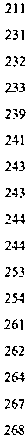 1326""'l�Ol1�•3l(.l)J!�01'"'tsct'""xor21012101010]0101«oi""™"010101010101010]0101010101011317010!1327010101010101010101010101010111        I\IPU.l:SrüS,  Dl.Rl.CHOSYTASAS11          J\IPUESTOS, DERECHOS YT ASAS11         L\IPUfSfúS,  DERECHOS Y fASAS11         l\lPllFSTUS, DFRFCHOS Y TASAS11        L\1PLTLSIOS, DER..l:Cl!OS Y TASAS l l          J\lPLil:STOS,  Dl.Rl:CHOS Y TASAS l l          J).lf'"UFSTOS,  DERECHOS Y TASAS1  l          l\1PUl.STOS,  Dl.Rl:CHOS Y TA$,\$11         J\JptlfSTOS,  DFRFCHOS Y TAS,\S11          !\tPUESTOS, DERECHOS Y TASAS11          !"Pl1E'ff0S, DERECHOS Y TASAS11         !�!PUESTOS, DEREC!lOS Y TASAS11        Sl:RVJC!OS  Dl. AT.l.:1-.C!ÓN  Y PROTCX"OLO11         OTROS SER\  IOOS1  l          OTROS SFRYK"IOS11         OIRüSSERVICIOSl l        OTROS SERVICIOST�!•l Gr�po dr G»to:    10\12((1               �IA1ER!ALES  Y  sui.m,ISTROSll        Al!\ll.NTOS  PARA  PERSO'\'AS11          JIILADOSYTHAS11        A("ABAOOSTEXTILESJ 1                   PRD,TJAS  DE VESTIR11         OTROS TEXTILES Y VESTUARJO11        PAPEL  DE ESCRlTORlOll        PRODIJCTOS  DEPAfELOC'ARTÓN11         PRODUCTOS  DE PAfELOC,\RTÓN11          PRODlXTOS  DE ARTES GRÁFICAS l l        PRODCCTOS  DE ARTFS GRÁFICAS ll         llAXTASY},'Effi!ATICOS11         ARTlCULOS  DE CAUCHOl 1                  Hlc\tl.NTOS  Y COMPUESTOS QUJMJCOSl !       CO�IBUSTIBLES Y LUBRICANTESl I                    l},SECHCIDAS, fUMIGANTES Y SJ\llLAR.l:.S11         TI'-'TFS, P/KfllRAS  Y COI  ORAl,'TFSll          PRODUCTOS  PLÁSTICOS,NYLON, \.'INIL YPYC11            PRODUCTOS  PLÁSTICOS, },.l"LON, VINIL  YPY.Cr.xoco1,2((>((11,2((1((11.l((l((I1,1((1((1r.xooo1.200(•)1){(100U((l((IUC(l(NJ1,2((1(1)]1((1(1)ooc oc, oc,OC•Jore2.�24,(F27 ((1i9,37SC(I20.(((1((199250((1l29,i55  ((11,590((112,(•20((11.106,Y)S((I265 ((12{US2((195((1472,«(•((I11.150((19.('1.(1{()�77,100((1 uro Bf,074 ((12CtS,i&,(,O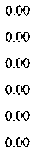 (1((1O(•}"ot'o ocoo oc oooSMl.,:JCQ252 ((1J.(,CQ.{,0672 ((1l,974 832 (,:1oro oto oto-129.6�5 ((117)55(,0oc,-710,(196((1o oc°o'c',-472,6((• ((10(0n oo-43,047  ((1ot» oto OCQ332,((1r.xocol.2{(1((112((1((1t.xo ooUMC-0!2((1((1UWC(I1.2((1((11.1((1((11.1((1((11.2((1((1 l,2{(1((153/•(100143,(of'l,((I2�] (,:1J.(,CQ(Q672{(14,í93,S59((J69,315((120,((f.1((1w.no.c,oneo28,8-45((1»reocc3!'-6,410(,:1265((110.381 ((195((1oc,11.750,((19.(((1((15}4,053 00(1,((1BS,074(()20<S,H4C,O332 (-0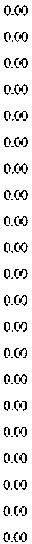 oco oco0,(,0ooo oooº"OCQooc0.(Q0000000(-0 noc oooOC•lotoOCQ0,((1º" ooo O(Q o ceooooooooourouoo n oo o oo oroH\7(4f,.I2�2.((1ooc�6(,:178,762 72O(Q O(Q2.255((1o oc o oc0.(-0 o oc ooo oro n ooOC(•.<,5 50 o oo orootootol,í50,{(Ineooc, oto oro oooOCQooootoo reotc oro oco O(Q\O,Jf,.l&-1252((10,((1%((178,117  18OCQnoo2.nH(In oo n oo oc, oooC,(()oreoto0((1-95 50 oro oco(1,((10((11,750(()O,(()OC-Ooto0((1ooc0((1OCQOC•loooº"ooc otoO,QO(Q\0,7{-164252{(10,((1�6((1W4.C.Sl3S2.255.(QOC-Oo oceco OC•J uroOC-O oto ooo-95 50oto45,(((1((10(•)oto1,7$0((1otol,2(•1001,2(,:1((11,2((1(,01..1((1((1 l,2(,:100 l..1((1((1r.zoo ooJ,2(,:1((11,2((1.((1].2((1[(11.l(•)((I1.2•(10053/1'1((194,1% J6e oo3,(((1((1uaooJ,676-2!,7  9153,�\r,,(Q20,[((•(,:J96,WS.CQoroooo22,020((13f6.410 00265((120�"!,2((195((100010-6,4.509,(•))((1444,053 (,0l3S.07� ro121)J,7]  ((1'00l,2((1((11.1((1((1].1{(1((11.2((>[(1].2{(1((11.2((1((11.2((11).}1,2((1(,:11.2{(•((1].2((),((1l.2((1  00l.2((1((151,f.f(l((I94,2%36oco3  (((1((1IJ2((1.\676,9314553,�'IS((I20,((,:1((1%595((1noo0(022,(12{1 (,O Jf�,410((1265{(120,)8� ((195((1C•W106.1-1-509.(((1((1444,(153.00O,(Ql3S,074.C-O120,PLC-0l,((Ioc,°''º"º"ºo"c,oc,ºo"c, oc,°o'c',oc,°o'c,' oc, o« o«o« o« o « o « o«o"" ((n«0((0((u«oc,º"Expresado en QuetzalesHORA14,30.34Unidad .Ejecutora= 210, Entidad Institucional= 11130013DEL  i\lES DE DlCIEi\lBRE AL i\lES DE DICIEi\1BREREPORTE:    R00804489.rptEJERCICIO:        2020PG        SPGRDíP)'        ACT/OBKDESCRIPCIOX                                                                    ASIG/(ADO           �IODll'ICACIO:\LS          VIGE:\TI:                        "�CO�JPRO}!El!DOco.,1rR0�11:rmo        DIXJ:I\GADO                    PAGADO                    SALDO POR (O�lPRO�U'.TERSALDO POR DF.\'F.1':G.\RSALDO POR PAGARzes'w", m m''"'0101"01010101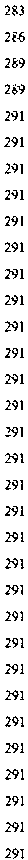 (•20115010101Ol03otos011001140!160101OJOl010]0502""""'ll        PRODUCTOSPLÁSTICOS,}.YLON, vtsu. Yrvc11        OTROS PRODUClOS QlJf!.IICOS Y CONEXOS11         OIROSPRODlJCTOSQU!�11cos,   coxexos11         CH!J:NIO11         PROnL'CIOS os CEME'fTO,  PÓ\\EZ, ASBFSTOY YESOl l             PRODUCTOS Die: CEl,11:'<TO, PÓ�lEl., ASBESTO Ymoll        PRODUCTOS DE  \1ETA!  Y SUS ALEACIONl:S11         1/ERRA\!IE}.TAS  MH,'ORES11        OTROS  PRODUCTOS METÁLICOS u     OTROS  PRODUCTOS MFTÁUCOS JI        (mLESOEOFIC[\'AJI        ÚTILES DE OFJCl},'A! l      ÚTILES DE OFlCJXA11         UIIU,SOEOHCJ:SA11         UTllFSOJ:0!-ICl}.'A!l      UTTLFSDFOFICJNA JI         ÚTILES DE OFICIXA l l      ITTTLFS DE OFIC"lNA ll       ÚTILESDEOFICIXA ll        UTlLlcS DE OFICIXArsocot.soocoocc0(00(0o re0(0xuco ron oo00084,711((12U6002.t%((1SS! ((l910((12.S5{,C(l2.�5�{(1J.0\1  {(l3.011  ce1(4((1uoooco43((145-0((1350((113,!71((1 oro l((l((l70((1oto000ooo0(0 coo n oo0(00(0o oc ocol�OCQi.sooco43(1)450((1oto35(1((113,172 ((1torco ro1((1(,J70(()8-tBJ 002.816 002.�%((1SS\  ((l910{(12,�5{,((l2.&%{(1t.(>11 «r3.011 (Q2(4((1000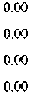 0.(,(lOC•Jooo occ occ ooc ooo oro noo0(0000o oc0(0u ooo oooco econ oo«oocooooc o oco ocl((l(,J70((1O(Qoro ooo o ro oro0(0oto0(0ooo0(0ooc0(0oro otootonro0(0l{(l{Q70((1 oco oooOC•l ooo ooc0(0 ooo ooo ooo0.(()ooo oooooo0.{(l0((1otoocoJ((l((I70((1ooo oto OM0(0ooo ooo oro ooo0(0n ocuc oa1.5((1(()0000(000000013.((0{(l70/(0(Q(•(QetcN,133((>2,816.{()2,'56((1581 ((l970(()2.8%.{(l2.85{,{Qxon.ro vou ((111),1  (Qrsooo].5((1[,i)oco oro occooc13,(f(l(Q70,{((l.(<(Ioto ooc&-I.H3CQ2 816(,J2.�%((1'iiO(()2,856(()1.856 (03.0ll  oo3.011  ro2(4((1º"OC< o« Q(<OC<º"OC<º"º"OC< OC< OC< OC<º"OC<o« OC< OC<Expresado en Quetznles                                                                                                                                      HORA    14:30.34Unidad Ejecutora= 210, Entidad Institucional=  11130013                                                                                                         REPORTE:   R00804489.rptDEL l\lES DE DJCIEi\lBRE AL l\IES DE DICIEl\1BREEJERCICIO:        2020re      SPG            eY       A(T/OBRDESCRIPCI0:-1                                                              ASIGXADO           '.\lO!JlflCACJO:-.'ES          \'IGE:\IE                        PRFr                      (.Q\IPRO\U:fll)O            DE\Ll\GAOO                    PAGADO                     $\LOO POR                   SALDO POR                S.\LOO PORroe,      uac         rn                                                                                                           CO'.\IPRO'.\IJ;TJDO                                                                                                                                                      CO�IPRO\IEJ(R               DE\'ENGAR       PAGARm	1503                 " "'     1M1                 "°''OC•)                           2.85600                            2,S56(()                                      º"nro                          0((1                                   2.656(()                               2,$56 ro                            o«"'    lHJl                 "   UTII  FS DF OF!OlsA                                                                                                           2,911 oo                         o rom"'     "]&"05'     "m       1\lOI                 "m                  "2((1\"'           ""'    2('17                " m          2101                 " m        2201              "292             0101                 "   f"RODUC"TOS S.->.NTTARJOS. DE ll�1P!E7-A Y DE                                                     2.515W:192              0103                 "°''                                                     º"USO PFRSON.-\l:n          oros                    PRODUCTOS $.\NITARIOS. Dl:  L!�.1P!l:L.\ Y Dl:                                               2.f.0(()                                       (1((1                              2.&-13(()                                      ooo                               oc,                         oro                          oto                    2.f.-13(()                               2.S43{(l                                      o«USOPFRSO�AL:191              0110                             PRODUCTOS S.\NlfARIOS. Dl: Ll�IF!UA Y Dl: USOPl"RSONAL539(()                                       ooo                      539((1                                      ooc                              ore                          oro                          oto539.(()                                  539((1                                      o«0114                             PRODUCTOS S.\NlfAR!OS. Dl: LIMF!ILA Y Dl:USO PERSONAL539((1                                       OC-O                              539((1                                      º"0(-0                                   oro                          o ro                      539(()                                  539  re                                      o«0116                 u     PRODUCTOS SANlfARIOS. DE l!MP!FZA  Y DE                                                     2.�S3  C•J                                                                            2 •••3  ((1                                     ooc                         oro                        0(•)                                           ooo                        2,�:8-3 OIJ                                           2,0�3 {()                                       o«USO PERSONALm         0201                          .í'RODUCTOSSANITARJOS  DE11�1r!EZA YDE                                            2.B3C()                                                                     2.1-..�3 ((1                                   ooc                              oco                        oto                     º"'           2,!.-�3 ((1                                        2.g.100                                  o«USO PERSONALm       0301                 " m      oso¡              " m      (t5(<2               " m      05{(,              ""'     ((IJ]                    " m       ((IJ2               " "'    "'"     " "'    0715               " m      07JR              " m       "''     " m        «cr          " "'    ""'       " "'     l!ül                """USO PERSONAL2.W3((1                                  º"Expresado en Quetzales                                                                                                                                          HORA            14:30.34Unidad Ejecutora= 210, Entidad Institucional= l 1130013                                                                                                                    REPORTE:   R00804489.rptDEL  J\IES DE DICIEi\lBRE AL i\1ES DE DIClEi\JHRREJERCICIO:        2020ro      sm        eY    ACT /OBRIH.N          LTBG            mD[SCRIPCIO'.'\                                                              ASJG1'ADO            ,,omncACIO.Sf.S         '1G[�TT.                        "�       CO.'olPRO�IF.TIDO           D[\ El\GADO                    PAG-\DO                  SALDO POR                   SAi.DO POR                SALl>O PORCO)IPRO�IC:TIDO                                                                                                                                                      conrRO\U.TJ::R               DEYE/\GAR                  PAGAII.O(Q                                           000                              0(0                                  000                            2JBC>O                           2JS3 f•J                                  c«M       1101                          PRODUCTOS SANITARIOS  DE  LJ11PJEZA Y DE                                                     2.�S3 f•J                                   O(Q                                  2,&B  00USO PERSONALm       1301                             PRODUCTOS SANITARIOS  DE  LJJ,.IPJEl.A Y DE                                                     2 �s, r,J                                    000                        2,U300                                  0(0                                  000                                   0(0                               000                            2.��3 ((1                                  2fS3 CoJ                                  u«USO PERSO)IALm         uoz          "   PROOCCTOS SANITARIOS  DE  LJ'.'>lf'l!:ZA Y DE                                                     2�1(0                                  0(0                           2.��3 00                                  0.(•)                                   O<O                                  000m         1314                          PRODUCTOS SANITARIOS. DE ll\1r!FZA  Y DE                                                     z.ror oo                        oro                 2.!-03  (0                            oco                             ooc                     000                              000                        2l03(,()                           2.!.DJ  ((1                                     O((USO PERSONAL291                1315                 11        PRODUCTOS SAt,1TARIOS, DE  l 1MP!F7-A  Y DF                                                'J»OW                                  ore                     3.(140((1                                      000                              0.00                                  oto                        000                      _l.(14()(()                               J.()..\(1((1                                      º"USO PERSONAL:;:n           BIS            11        PRODl,'CTOS SA1'1TARIOS. OE 11�1P!F7.A  V DF                                                     2.HJC()                                  ore                     U-SJC(I                                      000                              ooo                            oto                        ooo                      2.!-SJW                              2.�8:1.(()                                  o«USO  PERSONALm       Dl(,                 11        PRODL"CTOS SAt."ITARIOS. OF \ l\1P!F7A  Y OF                                                     2.�Jl  oo                        ore                     2.;J1  ((1                                     O<O                                  ooo                            O<O                                  000                      2.S3l.((I                              2,SJl  CQ                                      o«USO nRSONALm       DH    11        PRODLCTOS S",t.lT,\RIOS, [)F J   l\!PlFJ�\  Y DF                                               2.�SJ to                            ore                     l.MJCQ                                      ooo                              oco                        000                             000                       2.!'-H'J                              2,BJCQ                                      0((VSO  PERSONALM                    11        fRO!>l,CTOS SAhlfARIOS. UE LL\IPJEZA Y DE                                                     2.F30-0                                  ooc                       l,HJCO                                      0(0                                  ore                          0(0                                  0(0                           z.ssaro                     ].�XJ  ro                            0((USO  PFRSONAL1SD1                  11        PRODLCTOS SANITARIOS. Ole LL\ll'!EZA Y DE                                                     2.H:1(0                                      ooo                        l,HJCO                                      0(0                                  ooo                            0(0                                  0(0                           2.!83{•)                              2.f.SJ 00USO  PI-RS0)1AL0((M	1503                             PROOCCTOS SM'ITARIOS. UE LIMPIEZA Y DE FSOnRSONAL2HJ((I                                      O<O                           ]J�J(()                                      0(0                                  ooo0(0                                  000a.ssaco2,FJC•J                                      O((m       wn       rRODTJCTOS SANITARIOS. DE LL\IPJEZA Y DE                                                     2.H:1(0                                      ooo                      2HJCO                                      0(0                                   000                                  0(0                                  O<O                           2.;<3((1                              2.BJí•J                                      o«USO PERSONALUSO PERSONALm         lf-05              11        PRODCCTOS S.IJ,ITARIOS. OF LlMPIF.LA \' DE                                               S.7%((1                                           O(O                           57%((1                                           oro                         0(0                                  ore                          0(0                           S.7%((1                                   5.7%((1                                          0((USO PERSO),IALUSO PERSO),IAL USO !•ERSONAL2.HJ((I                                  ooo                      2HJC(I                                   uro                        o oo                        000                                   noo                   2.FJC(I                            2.BJCO                                  0((°'º              uoo                        °'º           2.BJW                           2.BHO                                  o«M       2((1]                    11        PR0DIJ(T0SSAl"."lfARIOS,OE  LIMPIEZA Y OE                                                        2.HJCO                                  0(0                           ].Ji.SJ(()                                   0(0                                   000                                  oto                      0(0                           2.B3((1                              ].��, oo                        0<(USO PlcRSONAL291             xvr           11        PRODUCTOSSAh"lfARIOS,DE  LIMPIEZA Y OE                                                    2.HJC(I                                  O<O                           21;.SJ(()                                   000                                   000                                  eco                      n oo                   2.;SJ ((1                                  2,BJCO                                  0<(VS.0 PERSO'sALM       2101                11        PRODUCTOS SAl"."lfARIOS, DE LIMPIEZA Y DE                                               2.H3((1                                  000                      1.Ji.SJ{()                                  0(0                                   ooo                        0(0                                   0(0                           2.B3((1                              2,BJCO                                  0((USO PERSONALM       axn           11        PRODUCTOS S,\NlfARIOS. DE Ll1!PIEZA Y DE                                                    2,9(•}((1                                           o oc                   1,9(iJ{(I                                   0(0                                   0(0                                  000                                   0(0                           2,0(13  ((1                             2,WH(I                                  o«VSOnRSO)JALm        0101                11        ÚIJLES EDUCACIONALES Y CUL ruR.AlES                                                          2((1(()                                  000                         2((1(()                                   0(0                                   000                                  0(0                                   000                              2f(I ((1                               2{(1((1                                          0((m       0301                11        (mLES lcDUCACIONALES Y CULTURA LES                                                            10((1                                  oro                        10.((1                                   0(0                                   O.(()                                           0(()                                                 0(0                                 10(()                                    !O ((1                                                 0((m       ozn           11        orurs FDUC'ACIONALES y CULTURALES                                                           \(1((1                                           0(0                                 \(1(()                                           000                                   000                                                                           n oo                       10(()                                         10(()                                      0(( m        (002               11        ÚTILES EDUCACIONALES Y [l)LnJRALES                                                            lO{(I                                  0(0                                j(t[(I                                   o oo                         oco                        0(0                                   000                                 JO(()                                    Iú((I                                  0(( m       t>!{•l                 11        ÚllLES EDOCACIONALES Y CULTURA l ES                                                                 lú((I                                  oro                        to ro                         noc                        O<O                               0(0                                   0(0                                 10((>                                    10(()                                          0(( m       0715               11        ornes EDUCACIONALES Y CULTURALES                                                           10((1                                  0(0                                 !0((1                                   0(0                                   000                                  0(0                                   0.(()                                         10((1                              10((1                                          0(( m        0718               11        ÚTTLES EDOCACIONALES Y CUL nJRAltS                                                            JO(()                                      000                           10((1                                   0(0                                   o oc                        000                                   0(0                                 10((1                                 10.((1                                          0(( m       <Mil                11        ÚTILES icDOCAClONALES Y CULTURALES                                                           ,000                            000                          soro                      000                                   0.((1                                           0(0                                   ooo                       S(l((I                                              soco                            0(( m        1101                11        ITTllES FDUCACIONALES,  CULlURALl:.S                                                            10((1                                           0(0                                 10(,:J                                      0(0                                   occ                        000                                   c oo                       10((1                                 10((1                                      0(( m                      11        UTILES EDUCACIONA!.FS Y CT)Lll/RALF..$                                                            l{t{(I                                  0(0                                 10((1                                   0.((1                                           000                                  0.{(I                                 000                                 10(()                                         ro.oo                      O(< m       1327                 11        (mLE$ EDOCACIONALES Y cut TURA LES                                                                  10((1                                      000                           J(•((I                                      0(0                                   «ce                             0(()                                                 0(0                                 10(()                                    JO(()                                      0((Ejccucion Aualitica del Presupuesto 2Expresado en QuetzalesFECHAHORA06/01/202114,30.34Unidad Ejecutora = 210, Entidad Jnslitucional = 11130013DEL  l\lES DE DICIEl\lBRE AL l\1ES DE DICIEl\1BREREPORTE:   R00804489.rptEJERCICIO:        2020re      srcoecI'\'       ACI /OBRDF;SCRIPCIO:'i'                                                              AS!G1'M)()            .",!OJlfflCACIO:'i'ES         YIG['.'IIF-                           PRF--CO)IPRO)IETIOOCO"PRO)IF.TIDO           onn,GADO                    PAGADO                     S,\LDO POR (O)IPRO\lETERS,\LOO PORDEV.t.NG.\RSALDO rORPAGAR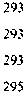 :97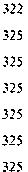 325»sns_l25m325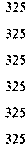 325325315325»s325.0253253253251..01""'tsn010101010\01010101010103010901100114OlOJ030105(•2 osos osn(l{{,2º"'0115071& c-or o,o¡�"'l!OI12011301130213141315BIS13261327ram150111         ÚTIUSEDUCACJONALES  Y CULIURAU_S11         ÚilU,S  t'.OUCAl lüNAU,S  \ ll.JLCTJR,\L�-511         uru ES FDl'C\l!üNAl  FS Y [1.11 TUR.\I FS11        úru FS MfhORFS,Sl.,\!lt>:!'ffROS E11'.STRl,\IFNTAI   MFOICO-QUIRURGICOS,  [)ELABORATORIO y cumADO DE LA SALUD11         )IATERlALES, .PIWDUCIOS  Y ACCS EL.tCIRJCOS, CABLEADO l:SIRl'CIL'RADO m, REDES  IXFORMATICAS  Y HLHÓXJCAS11         ACCLSORIOS Y Rl:PUl:STOS  l:N GE/'>FR,\LTob!Gnpodr(;.,10:   2003{(1               PROPIEDAD, PI  ANT,\,  EQU!f'O   E INfM,GIBLESl l        �!ODIL!ARJO  \. [QU!f'ü DI: Of!CINA11         EQUIPO DE TRANWORTE11         EQUIPODETR,\NSl'ORIE11         lQUlPO  lJl lRAt,SrüRll:11         EQUIPO DE TRANSPORlF11        FQUIPODETRANSPORTE1  l        EQUIPO DE TRANSPORTE11         EQUif'O DE TRA..'>SPORTEl l        lQUlf'O Dl  lRA};SPORTl11        EQUIPO  DE TRA!'>�PORTE11          FQUIPO  DF lRANSf'ORTE!I         EQUIPODETRANSPORIE11         EQU!PODETRANSPORTF11         EQUIPODETRANSl'ORIT11         [QU!PODETRANSf'ORTE11         EQlJJPO DE TRANSPORTE11         EQUIPODETRANSPORTE11         EQUlf'OOElRANSrüRH, l l        EQUIPO DI: TRANSf'ORlF l !       EQUil'O DE 1RANSF'ORTE l l        EQUIPO DE TRANSFQRlE11         EQlIJPO DE TRANSPORTE11         EQUIPO DE TRANSPORTE11        l:QU!PO D.t. Tiv\NSPORTI:11         EQUIPO DE lRAt,SPORTF11         EQUIPO DE TRANSl'ORTE11         EQUIPODETRANSf'ORTF11        EQUIPO DE TRANSF'ORTE11         EQIBPODETRANSF'ORTEll         t'.QUJPODETRANSf'ORTE10(,()l(t(,()]O((low195.5<0(,()2S0((,0(,()37.500((137$(1((137.<((l{(I37.<((l((I37.500((137..5((1((137.5((1((1H.5((1((137,5((1 ((112.5{(1((1H.5CQ(Q37,5(() ((137.5(()(()-175((lf(I37,5((1((137.5C(I ro37.5((1((1375((1(()3L'C(l((I37.5{(l((I37 5((l((I»scoooH,S(,0((137,5((1 {(I37.S(Q  ((137.S((I ((137,5((1 ((137.5((1((1owOWº"5.2((1((10(0Sl,JC(l.f(I-1..B7,126{-0o roºo"roocaº"(1((1OCQooo ow ow ooc0.{(Iº" O(•J o rooroº"OCQOCQ ooc OCQ0(0noo0(00.{(Ioto ooo ore100010((110{(15.2((1((1Sl,3(,1)(,J2.((�.139((1195,550(-02!0,('l_-0(-037.5((1(,:l37.5((1(-037,SC"1C,O37.5(-0((137.5((1((1-17,5(�10037.',((l ((137.Yf!C-O37,5((10012,5(() ((1J7,S((I ((137_'((•((137,S((l((I J7.S((l{(I37,5((1(-0-'7,5("1.((l37.SC-0((137.5((1(-037_'((1((137.5("1((137..500(,()37.500((137.Y-'1(-0.17.5(.(1((1H.Y.-0.((137.',((I ((137,5(() ((137,5(.(1(-0ooc0(00.((10(00(00(00(00(0OCQ0(0O(Q oc, oc,000 ow ooo0.((1occ0.(-00(0ooo o oc0(00(0O(Qooc0(00(0000oooOCQ OCQ000OlOo r»4,079 SO0(00{')0(00(00(0º" OCQ o oo0(0O(Q0(0O(Q(•((Iow0(0oro0(0 etc ('((IoreOC•J0(00(0 oc, occ0(0oc,0(00(00((1owore ooo ooo o oo0(00(00(0000oc,0(0OCQ0(0O(Q0(0000ero000o ro0(0OW OlO OlOoococ,0(00(0ooc0(00(00.((1OC•JOC(•49,(179  so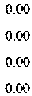 OCQ0.((1ooo000OC•)0(0oro ooc ooc(1(()oc, oto oc,0(00.((1 oco otoOtooto oc, o ooC•((Ioro0(0o oo0(0lOOO10((110((100037,4((1 ((10001,755.105-50195.550((1250.(•.(10031,5((1((137,..S(<l((l37,S(<IC-037.5((1((1H.5((1((137,5((1 oo37.5(,0((l37.'Sf(l((I37,5((1 ro12,5((• oo37,S((I {(I37,',((I(()37,',((I oc37,Y.(I ((137,',((l{(I37,5((•((l37,Y.-0.(-037,5((•(,(J37,S(,0 ((137,S((I C-037,5((1((137.5(-0.(-037,',((l((I37,S((I(()37.5(-0.{()37.5(-0{(137_<.((I{()37,',((l.((I10(-010((110((1nocuoo1.755,105  50195,SW((I250,(00(-037..5((1(•)37,5((1((137.5((1 {(I37.S((l((Il7.SC(l((I37.SC-0((137,5f,0((137.500((137_'((1((112,',((•((I37_'C-O.((I37-'C(•((I37.S((l((I37.S((l((I37,S((l{(I37_'("1{(137.5((1((137.5((•((137.5((1((1H.5((1((1J7j((l((I37.5("1.((l37.SOOC(I37,5((1((137,S((>.{(I37_'((1((137-'C(l((I37.5{-0.((In«º"o«n«n«oc,oc,OC<oc,º"º"º"º"º"º"º"º"º"º"º"OC<º"OC<0(<º"0(<0(<oc, OC< o«0(<o«Ejecucion  Analitica del Presupuesto 2Expresado en QuetzalesFECHAHORA06/011202114:30.34Unidad Ejecutora= 210, Entidad  Institucional= 11130013REPORTE:   R0080.t489.rptDEL l\lES DE DICIEI\IBRE AL i\1ES DE l>ICIEi\JHREEJERCICIO:        2020PG         SPG         PY       ACTI  OBRDESCRIPCIOX,LqG,SADO             '.\IOl)].ICACIOXE'S          YIGL'IIE                           PRF,-                           CO\!PH.0'.\IEJIDO            DE\'El\GADO                      PAGADO                    SALllOPOR                      SALDO POR                   SALDO  rou.PAGARR[I',       <IBG            rnEQU!f'O DE Til,\NSf'()RTEu     !:.QUIPO  Ul  JR,\NSPORlECO'.\IPRO'.\IF:TIDO                                                                                                                                                      COMPH.0\1EJER                 DE\'El\GAR37.5(,J 00                                  0(,)                            Jl,5(•J(•)                                   ooo                     ooo                            o oo                        ooo                     37,500(,)                         37,WJ 00                                  o«37,5(0{(1                                      oro                 -17,5..))(()                                      ooc                            oto                        noo                          °'º           37,5((1{()                            37:,((l{(I                                      o«315                "º'       u     FQUlfO DE TRANS!-ORlE325                '""     u     EQUll'O D[  TRANSroRTE37 5(,)((1                                      oto                  37,5(1)(()                                      ooo                             ooo                             ooc                        oto                  37.5((1,(()                            37_<{Q{(I                                      o«37.5(() {(I                                       ooo                      37,5(Q(')                                      ooc                            0(0                                  noo                          oto                  37,5((•((1                            375{(1  ((1                                     o«315              1�05                 "   FQUl!-0 DE TRANS!-ORlE75(((1((1oto75,(((l(()ooo                             ooo                             ooo                        oto                  txcoo.corsrcc rc                      O,(325                                                     EQUlf'O DE TRANSPORTE JH                                     EQUJro DE TR,\NSPORTE325               xot          n     lQUlf'O lll lRANSF'ORlE325                2(()7                 u     FQUlf'O DE TRANSf'ORlEm         2101                 "   l:.QUIN)l)l lRANSPORTE32S             OJO!                 "   EQUIPO DE CO�!PUTOT(,uJ  Gra¡,o dt G�!!Q:   ·""To-hl  Fuatt:T<,!1J A<lhkbd: T<-t•lObr•:T<-hlf'royh-fo:T<>lal  Sgb Prt-tronu: To!2l  Proir�1,u:37 5{(1 ((1                                                 0(()                                    37.5(•)(()                                      ooo                             ooc                        0(0                               ooo                     37�<{Q{(I                            ).7,5((l((I                                      o«37.500,(.(1                                      ooo                      37,5((l(()                                      eco                          ooo                              noo                          OC•J                               37,SCQCQ                            37,5(Q(•)                                      0((37.5{()())                                      0(0                       J7,5f(){(I                                      ooo                             000                                  000                                  0(()                                    37,S(()(•)                                37,5(()00                                      o«37,500(.(1                                      OC•J                            37.5((){()                                      º"      O(Q                                           coc                     0(()                                    37,5(.(l{(l                            37.5((\((l                                      0(<37.5((1{(1                                      ooo                      37.5((){()                                      occ                        "'º               ooo                        oto                  st.xocc                  37,5((l((l                                      O((13tc(Q(Q                                      oto                 D--1,C((l{(I                                      occ                     n oo                                                    ooo                    B-U«HO                        13--1.(((1,(Q                                      0(<2.lfJ2.0'5fJ((I                                      0(')                      2.(192,(•Y-l((l                                      0.{Q                                      0(')                                                 o oc                        0(()                             l.(J)l,(>'-0(,)                       2(.,2.(,W(,)                                           OC(16.015,S--H{(I                          H7.7C�CQ                     l�.7535-H((I                                      OC-O                                  -73.67673                          «owses                OS--1,627 5-4                             8,�2.77941                       8M5.924  95                                     (1((16.0l\U2{()                          H7,7{'>(;00                     16,753.5--IH-0                                      OC•)                           -73,678 r3                       U3,ü%6$                          !.S--1.627.5--1                       8,5t-2,71941                       8,6�5,92--1  95                                      o«16,0151--12 {(I                   737,70<', 00                  16,7S35HC,J                                      ooc                    ·73.67$ 73                          U.\fM6S                          �S--1,627  5-4                             8,562-77941                       S,655,n--195                                      o«42.7b'f.�20 oo                ·'fi0,\41(.(1                  41.P9,67$C-O                                      º"    .WJ us 03                    lA'!--1.77670                      2.lS0.99349                    23.W5.293 -O                  2J,753.9]3,3--I                                      0(<42.7&'9J20 oo                -910.142{\l                    41.879,67600                                      0.(-0                         «s.ns or               L&.°'4.716.70                      215(1.�93.49                    23,t,l\5,29L<-O                    23,753.91334                                      °''4Vb'f,;lOC(l                        -910.142(1)                    41.&N,67800                                      occ                «e.rss 03                      L6S-4.71670                      2.lW,99349                    23.(-05.293  2-0                          23,753,9133-l                                      0<(99          PARTIDAS "SO ASIGNABLES A PROGRAMAS((1     SIN SUBPROGRAMA«o      SIN PROYECTO{(12             APORTES Y CUOTAS A ORGA..-..,IS�!OS  DE CO�!U"SICAC!O:\'ESC(Q             APORTES Y CUOTAS  A O.RGANISMOS DE CO�IU:\1CAC!ON"FS010]�(Q               TRANSFERE:-.:CIAS  CORRl[NTES11         TRM,SFERl,CJAS  A 0RGAN!$\IOS lel�STiruClONES  l"TER1"ACl0SALES To!•lFn<>lo: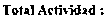 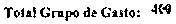 To-11.!0bu: Total Proytrto-:Total s�b Pn:,zrama,TM•! Pr¡;gnnu: To!ll  lutiti><>Ó•  ,623.lW(Q                                      oto                623,lf-O{()                                      0,(()                                      n oo                        "'º               ooc                   376,036.:55                          376,0}6 55                                 o«623.lf-O(Q                                      oto                 623,l!ll{()                                      0.(-0                                      o oo                        o.oo                        ooo                   376,036.:55                          376,036 55                                 o«613.lW.CQ                                      oto                 613,1!.fl((l                                      ooc                            coo                     000                                  ooo                    376,036  55                          376,(136 55                                      o«f.13.l.O{Q                                      etc                623,\!.fl(()                                      ooc                            uco                        ooo                             oto                 376.016.55                          376.(•3655                                      o«623.lf-O(()                                      oto                 ezs.uo oc                         ero                        0(0                                                                            ooo                    376,036.:55                          376,01655                                      o«f.13.l�OCQ                                      etc                   623,IW((I                                      ooo                             u oo                        o oc                     oto                 376.036.:55                          376.03t,.55                                   o«623,HOW                                      oto                 sn.uc.oc                         oco                                 n oo                        oco                        ooc                   376,036.:55                          376.01655                                      o«623,!00.(()                                      0(0                       623,lW(()                                      0,((1                                      0(0                               ooo                             0,(()                          376,036 55                           376,C•J.6.55                                      O((43,413.(((1(()                         .910,141{(1                    41,5NJSSC()                                      ooo                    4<0,l!-S-  03                       l,&<:4.77670                      2,!5-0,99349                    B.'f813.!9S5                     24,\N.949.&9                                      o«TL\JJ'ORAL029             (15{1}                      11        OTRAS  RE\{U}.tRAr:10),.FS DE PFRSONAL TE\lf"ORAL(•19               �"       11        OTRAS  RE\IUNER,\(l0),.FS  DF  PFRSQ:-IALH.\1f'ORAL0:9           IX{•l               11        OTRAS  RE\IUf."ER,\Clü),.FS  DE PFRSO:-IAL TEMPORAL019             "'"      11        OTRAS  RL\IUNlRACIO),."fS DE PERSONAL TFMPORAL{,19                 osu          11        OTRAS  RHIW,"lRACJO),."lS  DE PERSON"AL TFMf'ORALú19             ""     11        OTRAS  RL\IUNlR...\ClO),."lS  Dl PERSON"AL TEMPORAL029             0701                 11        OTRAS  RE.\IU1'ERACJO:,iES  DE PERSON"AL TEMPORAL""     Oll'<i              11        O IRAS RE\IUNERAC"lO:,iES  DE PERSONALTF.M:PORALOTRAS  RE\fü}."fRAClO/',FS  DE PERSü:NAL. TEMPORALOTRAS  RE\IU}.1'RAC10l\'.FS  PE P-ERSO)'lALTEMPORALº"      0718                 11        OTRAS  RE�IU}.1'RAC10),.F$  PE PERSQ)'lALTL\JJ'ORAL029             (15{1}                      11        OTRAS  RE\{U}.tRAr:10),.FS DE PFRSONAL TE\lf"ORAL(•19               �"       11        OTRAS  RE\IUNER,\(l0),.FS  DF  PFRSQ:-IALH.\1f'ORAL0:9           IX{•l               11        OTRAS  RE\IUf."ER,\Clü),.FS  DE PFRSO:-IAL TEMPORAL019             "'"      11        OTRAS  RL\IUNlRACIO),."fS DE PERSONAL TFMPORAL{,19                 osu          11        OTRAS  RHIW,"lRACJO),."lS  DE PERSON"AL TFMf'ORALú19             ""     11        OTRAS  RL\IUNlR...\ClO),."lS  Dl PERSON"AL TEMPORAL029             0701                 11        OTRAS  RE.\IU1'ERACJO:,iES  DE PERSON"AL TEMPORAL""     Oll'<i              11        O IRAS RE\IUNERAC"lO:,iES  DE PERSONALTF.M:PORALOTRAS  RE\fü}."fRAClO/',FS  DE PERSü:NAL. TEMPORALOTRAS  RE\IU}.1'RAC10l\'.FS  PE P-ERSO)'lALTEMPORALº"      0718                 11        OTRAS  RE�IU}.1'RAC10),.F$  PE PERSQ)'lALTL\JJ'ORAL029             (15{1}                      11        OTRAS  RE\{U}.tRAr:10),.FS DE PFRSONAL TE\lf"ORAL(•19               �"       11        OTRAS  RE\IUNER,\(l0),.FS  DF  PFRSQ:-IALH.\1f'ORAL0:9           IX{•l               11        OTRAS  RE\IUf."ER,\Clü),.FS  DE PFRSO:-IAL TEMPORAL019             "'"      11        OTRAS  RL\IUNlRACIO),."fS DE PERSONAL TFMPORAL{,19                 osu          11        OTRAS  RHIW,"lRACJO),."lS  DE PERSON"AL TFMf'ORALú19             ""     11        OTRAS  RL\IUNlR...\ClO),."lS  Dl PERSON"AL TEMPORAL029             0701                 11        OTRAS  RE.\IU1'ERACJO:,iES  DE PERSON"AL TEMPORAL""     Oll'<i              11        O IRAS RE\IUNERAC"lO:,iES  DE PERSONALTF.M:PORALOTRAS  RE\fü}."fRAClO/',FS  DE PERSü:NAL. TEMPORALOTRAS  RE\IU}.1'RAC10l\'.FS  PE P-ERSO)'lALTEMPORALº"      0718                 11        OTRAS  RE�IU}.1'RAC10),.F$  PE PERSQ)'lALTL\JJ'ORAL029             (15{1}                      11        OTRAS  RE\{U}.tRAr:10),.FS DE PFRSONAL TE\lf"ORAL(•19               �"       11        OTRAS  RE\IUNER,\(l0),.FS  DF  PFRSQ:-IALH.\1f'ORAL0:9           IX{•l               11        OTRAS  RE\IUf."ER,\Clü),.FS  DE PFRSO:-IAL TEMPORAL019             "'"      11        OTRAS  RL\IUNlRACIO),."fS DE PERSONAL TFMPORAL{,19                 osu          11        OTRAS  RHIW,"lRACJO),."lS  DE PERSON"AL TFMf'ORALú19             ""     11        OTRAS  RL\IUNlR...\ClO),."lS  Dl PERSON"AL TEMPORAL029             0701                 11        OTRAS  RE.\IU1'ERACJO:,iES  DE PERSON"AL TEMPORAL""     Oll'<i              11        O IRAS RE\IUNERAC"lO:,iES  DE PERSONALTF.M:PORALOTRAS  RE\fü}."fRAClO/',FS  DE PERSü:NAL. TEMPORALOTRAS  RE\IU}.1'RAC10l\'.FS  PE P-ERSO)'lALTEMPORALº"      0718                 11        OTRAS  RE�IU}.1'RAC10),.F$  PE PERSQ)'lALooc rarcooc19.2((1((1-3S.H2C(I!9.2((1((145.478((1(1.((1ocoooc oto>.2{(1((1J.H(l ((13.2{(1 ((13.H(I ((1OCQO.SSooc o ssº"º"TL\JJ'ORAL029             (15{1}                      11        OTRAS  RE\{U}.tRAr:10),.FS DE PFRSONAL TE\lf"ORAL(•19               �"       11        OTRAS  RE\IUNER,\(l0),.FS  DF  PFRSQ:-IALH.\1f'ORAL0:9           IX{•l               11        OTRAS  RE\IUf."ER,\Clü),.FS  DE PFRSO:-IAL TEMPORAL019             "'"      11        OTRAS  RL\IUNlRACIO),."fS DE PERSONAL TFMPORAL{,19                 osu          11        OTRAS  RHIW,"lRACJO),."lS  DE PERSON"AL TFMf'ORALú19             ""     11        OTRAS  RL\IUNlR...\ClO),."lS  Dl PERSON"AL TEMPORAL029             0701                 11        OTRAS  RE.\IU1'ERACJO:,iES  DE PERSON"AL TEMPORAL""     Oll'<i              11        O IRAS RE\IUNERAC"lO:,iES  DE PERSONALTF.M:PORALOTRAS  RE\fü}."fRAClO/',FS  DE PERSü:NAL. TEMPORALOTRAS  RE\IU}.1'RAC10l\'.FS  PE P-ERSO)'lALTEMPORALº"      0718                 11        OTRAS  RE�IU}.1'RAC10),.F$  PE PERSQ)'lALTL\JJ'ORAL029             (15{1}                      11        OTRAS  RE\{U}.tRAr:10),.FS DE PFRSONAL TE\lf"ORAL(•19               �"       11        OTRAS  RE\IUNER,\(l0),.FS  DF  PFRSQ:-IALH.\1f'ORAL0:9           IX{•l               11        OTRAS  RE\IUf."ER,\Clü),.FS  DE PFRSO:-IAL TEMPORAL019             "'"      11        OTRAS  RL\IUNlRACIO),."fS DE PERSONAL TFMPORAL{,19                 osu          11        OTRAS  RHIW,"lRACJO),."lS  DE PERSON"AL TFMf'ORALú19             ""     11        OTRAS  RL\IUNlR...\ClO),."lS  Dl PERSON"AL TEMPORAL029             0701                 11        OTRAS  RE.\IU1'ERACJO:,iES  DE PERSON"AL TEMPORAL""     Oll'<i              11        O IRAS RE\IUNERAC"lO:,iES  DE PERSONALTF.M:PORALOTRAS  RE\fü}."fRAClO/',FS  DE PERSü:NAL. TEMPORALOTRAS  RE\IU}.1'RAC10l\'.FS  PE P-ERSO)'lALTEMPORALº"      0718                 11        OTRAS  RE�IU}.1'RAC10),.F$  PE PERSQ)'lALTL\JJ'ORAL029             (15{1}                      11        OTRAS  RE\{U}.tRAr:10),.FS DE PFRSONAL TE\lf"ORAL(•19               �"       11        OTRAS  RE\IUNER,\(l0),.FS  DF  PFRSQ:-IALH.\1f'ORAL0:9           IX{•l               11        OTRAS  RE\IUf."ER,\Clü),.FS  DE PFRSO:-IAL TEMPORAL019             "'"      11        OTRAS  RL\IUNlRACIO),."fS DE PERSONAL TFMPORAL{,19                 osu          11        OTRAS  RHIW,"lRACJO),."lS  DE PERSON"AL TFMf'ORALú19             ""     11        OTRAS  RL\IUNlR...\ClO),."lS  Dl PERSON"AL TEMPORAL029             0701                 11        OTRAS  RE.\IU1'ERACJO:,iES  DE PERSON"AL TEMPORAL""     Oll'<i              11        O IRAS RE\IUNERAC"lO:,iES  DE PERSONALTF.M:PORALOTRAS  RE\fü}."fRAClO/',FS  DE PERSü:NAL. TEMPORALOTRAS  RE\IU}.1'RAC10l\'.FS  PE P-ERSO)'lALTEMPORALº"      0718                 11        OTRAS  RE�IU}.1'RAC10),.F$  PE PERSQ)'lALTL\JJ'ORAL029             (15{1}                      11        OTRAS  RE\{U}.tRAr:10),.FS DE PFRSONAL TE\lf"ORAL(•19               �"       11        OTRAS  RE\IUNER,\(l0),.FS  DF  PFRSQ:-IALH.\1f'ORAL0:9           IX{•l               11        OTRAS  RE\IUf."ER,\Clü),.FS  DE PFRSO:-IAL TEMPORAL019             "'"      11        OTRAS  RL\IUNlRACIO),."fS DE PERSONAL TFMPORAL{,19                 osu          11        OTRAS  RHIW,"lRACJO),."lS  DE PERSON"AL TFMf'ORALú19             ""     11        OTRAS  RL\IUNlR...\ClO),."lS  Dl PERSON"AL TEMPORAL029             0701                 11        OTRAS  RE.\IU1'ERACJO:,iES  DE PERSON"AL TEMPORAL""     Oll'<i              11        O IRAS RE\IUNERAC"lO:,iES  DE PERSONALTF.M:PORALOTRAS  RE\fü}."fRAClO/',FS  DE PERSü:NAL. TEMPORALOTRAS  RE\IU}.1'RAC10l\'.FS  PE P-ERSO)'lALTEMPORALº"      0718                 11        OTRAS  RE�IU}.1'RAC10),.F$  PE PERSQ)'lAL&4.(((1((1-3S.jl2((145.478(-0ooootoJ.H(IC(l3,!{(1((1o �so ssº"TL\JJ'ORAL029             (15{1}                      11        OTRAS  RE\{U}.tRAr:10),.FS DE PFRSONAL TE\lf"ORAL(•19               �"       11        OTRAS  RE\IUNER,\(l0),.FS  DF  PFRSQ:-IALH.\1f'ORAL0:9           IX{•l               11        OTRAS  RE\IUf."ER,\Clü),.FS  DE PFRSO:-IAL TEMPORAL019             "'"      11        OTRAS  RL\IUNlRACIO),."fS DE PERSONAL TFMPORAL{,19                 osu          11        OTRAS  RHIW,"lRACJO),."lS  DE PERSON"AL TFMf'ORALú19             ""     11        OTRAS  RL\IUNlR...\ClO),."lS  Dl PERSON"AL TEMPORAL029             0701                 11        OTRAS  RE.\IU1'ERACJO:,iES  DE PERSON"AL TEMPORAL""     Oll'<i              11        O IRAS RE\IUNERAC"lO:,iES  DE PERSONALTF.M:PORALOTRAS  RE\fü}."fRAClO/',FS  DE PERSü:NAL. TEMPORALOTRAS  RE\IU}.1'RAC10l\'.FS  PE P-ERSO)'lALTEMPORALº"      0718                 11        OTRAS  RE�IU}.1'RAC10),.F$  PE PERSQ)'lALTL\JJ'ORAL029             (15{1}                      11        OTRAS  RE\{U}.tRAr:10),.FS DE PFRSONAL TE\lf"ORAL(•19               �"       11        OTRAS  RE\IUNER,\(l0),.FS  DF  PFRSQ:-IALH.\1f'ORAL0:9           IX{•l               11        OTRAS  RE\IUf."ER,\Clü),.FS  DE PFRSO:-IAL TEMPORAL019             "'"      11        OTRAS  RL\IUNlRACIO),."fS DE PERSONAL TFMPORAL{,19                 osu          11        OTRAS  RHIW,"lRACJO),."lS  DE PERSON"AL TFMf'ORALú19             ""     11        OTRAS  RL\IUNlR...\ClO),."lS  Dl PERSON"AL TEMPORAL029             0701                 11        OTRAS  RE.\IU1'ERACJO:,iES  DE PERSON"AL TEMPORAL""     Oll'<i              11        O IRAS RE\IUNERAC"lO:,iES  DE PERSONALTF.M:PORALOTRAS  RE\fü}."fRAClO/',FS  DE PERSü:NAL. TEMPORALOTRAS  RE\IU}.1'RAC10l\'.FS  PE P-ERSO)'lALTEMPORALº"      0718                 11        OTRAS  RE�IU}.1'RAC10),.F$  PE PERSQ)'lALTL\JJ'ORAL029             (15{1}                      11        OTRAS  RE\{U}.tRAr:10),.FS DE PFRSONAL TE\lf"ORAL(•19               �"       11        OTRAS  RE\IUNER,\(l0),.FS  DF  PFRSQ:-IALH.\1f'ORAL0:9           IX{•l               11        OTRAS  RE\IUf."ER,\Clü),.FS  DE PFRSO:-IAL TEMPORAL019             "'"      11        OTRAS  RL\IUNlRACIO),."fS DE PERSONAL TFMPORAL{,19                 osu          11        OTRAS  RHIW,"lRACJO),."lS  DE PERSON"AL TFMf'ORALú19             ""     11        OTRAS  RL\IUNlR...\ClO),."lS  Dl PERSON"AL TEMPORAL029             0701                 11        OTRAS  RE.\IU1'ERACJO:,iES  DE PERSON"AL TEMPORAL""     Oll'<i              11        O IRAS RE\IUNERAC"lO:,iES  DE PERSONALTF.M:PORALOTRAS  RE\fü}."fRAClO/',FS  DE PERSü:NAL. TEMPORALOTRAS  RE\IU}.1'RAC10l\'.FS  PE P-ERSO)'lALTEMPORALº"      0718                 11        OTRAS  RE�IU}.1'RAC10),.F$  PE PERSQ)'lALTL\JJ'ORAL029             (15{1}                      11        OTRAS  RE\{U}.tRAr:10),.FS DE PFRSONAL TE\lf"ORAL(•19               �"       11        OTRAS  RE\IUNER,\(l0),.FS  DF  PFRSQ:-IALH.\1f'ORAL0:9           IX{•l               11        OTRAS  RE\IUf."ER,\Clü),.FS  DE PFRSO:-IAL TEMPORAL019             "'"      11        OTRAS  RL\IUNlRACIO),."fS DE PERSONAL TFMPORAL{,19                 osu          11        OTRAS  RHIW,"lRACJO),."lS  DE PERSON"AL TFMf'ORALú19             ""     11        OTRAS  RL\IUNlR...\ClO),."lS  Dl PERSON"AL TEMPORAL029             0701                 11        OTRAS  RE.\IU1'ERACJO:,iES  DE PERSON"AL TEMPORAL""     Oll'<i              11        O IRAS RE\IUNERAC"lO:,iES  DE PERSONALTF.M:PORALOTRAS  RE\fü}."fRAClO/',FS  DE PERSü:NAL. TEMPORALOTRAS  RE\IU}.1'RAC10l\'.FS  PE P-ERSO)'lALTEMPORALº"      0718                 11        OTRAS  RE�IU}.1'RAC10),.F$  PE PERSQ)'lAL&-1.(((1(-0-S--1.(1((1(-0000oreOWooo000neooooo«TL\JJ'ORAL029             (15{1}                      11        OTRAS  RE\{U}.tRAr:10),.FS DE PFRSONAL TE\lf"ORAL(•19               �"       11        OTRAS  RE\IUNER,\(l0),.FS  DF  PFRSQ:-IALH.\1f'ORAL0:9           IX{•l               11        OTRAS  RE\IUf."ER,\Clü),.FS  DE PFRSO:-IAL TEMPORAL019             "'"      11        OTRAS  RL\IUNlRACIO),."fS DE PERSONAL TFMPORAL{,19                 osu          11        OTRAS  RHIW,"lRACJO),."lS  DE PERSON"AL TFMf'ORALú19             ""     11        OTRAS  RL\IUNlR...\ClO),."lS  Dl PERSON"AL TEMPORAL029             0701                 11        OTRAS  RE.\IU1'ERACJO:,iES  DE PERSON"AL TEMPORAL""     Oll'<i              11        O IRAS RE\IUNERAC"lO:,iES  DE PERSONALTF.M:PORALOTRAS  RE\fü}."fRAClO/',FS  DE PERSü:NAL. TEMPORALOTRAS  RE\IU}.1'RAC10l\'.FS  PE P-ERSO)'lALTEMPORALº"      0718                 11        OTRAS  RE�IU}.1'RAC10),.F$  PE PERSQ)'lALTL\JJ'ORAL029             (15{1}                      11        OTRAS  RE\{U}.tRAr:10),.FS DE PFRSONAL TE\lf"ORAL(•19               �"       11        OTRAS  RE\IUNER,\(l0),.FS  DF  PFRSQ:-IALH.\1f'ORAL0:9           IX{•l               11        OTRAS  RE\IUf."ER,\Clü),.FS  DE PFRSO:-IAL TEMPORAL019             "'"      11        OTRAS  RL\IUNlRACIO),."fS DE PERSONAL TFMPORAL{,19                 osu          11        OTRAS  RHIW,"lRACJO),."lS  DE PERSON"AL TFMf'ORALú19             ""     11        OTRAS  RL\IUNlR...\ClO),."lS  Dl PERSON"AL TEMPORAL029             0701                 11        OTRAS  RE.\IU1'ERACJO:,iES  DE PERSON"AL TEMPORAL""     Oll'<i              11        O IRAS RE\IUNERAC"lO:,iES  DE PERSONALTF.M:PORALOTRAS  RE\fü}."fRAClO/',FS  DE PERSü:NAL. TEMPORALOTRAS  RE\IU}.1'RAC10l\'.FS  PE P-ERSO)'lALTEMPORALº"      0718                 11        OTRAS  RE�IU}.1'RAC10),.F$  PE PERSQ)'lALTL\JJ'ORAL029             (15{1}                      11        OTRAS  RE\{U}.tRAr:10),.FS DE PFRSONAL TE\lf"ORAL(•19               �"       11        OTRAS  RE\IUNER,\(l0),.FS  DF  PFRSQ:-IALH.\1f'ORAL0:9           IX{•l               11        OTRAS  RE\IUf."ER,\Clü),.FS  DE PFRSO:-IAL TEMPORAL019             "'"      11        OTRAS  RL\IUNlRACIO),."fS DE PERSONAL TFMPORAL{,19                 osu          11        OTRAS  RHIW,"lRACJO),."lS  DE PERSON"AL TFMf'ORALú19             ""     11        OTRAS  RL\IUNlR...\ClO),."lS  Dl PERSON"AL TEMPORAL029             0701                 11        OTRAS  RE.\IU1'ERACJO:,iES  DE PERSON"AL TEMPORAL""     Oll'<i              11        O IRAS RE\IUNERAC"lO:,iES  DE PERSONALTF.M:PORALOTRAS  RE\fü}."fRAClO/',FS  DE PERSü:NAL. TEMPORALOTRAS  RE\IU}.1'RAC10l\'.FS  PE P-ERSO)'lALTEMPORALº"      0718                 11        OTRAS  RE�IU}.1'RAC10),.F$  PE PERSQ)'lALTL\JJ'ORAL029             (15{1}                      11        OTRAS  RE\{U}.tRAr:10),.FS DE PFRSONAL TE\lf"ORAL(•19               �"       11        OTRAS  RE\IUNER,\(l0),.FS  DF  PFRSQ:-IALH.\1f'ORAL0:9           IX{•l               11        OTRAS  RE\IUf."ER,\Clü),.FS  DE PFRSO:-IAL TEMPORAL019             "'"      11        OTRAS  RL\IUNlRACIO),."fS DE PERSONAL TFMPORAL{,19                 osu          11        OTRAS  RHIW,"lRACJO),."lS  DE PERSON"AL TFMf'ORALú19             ""     11        OTRAS  RL\IUNlR...\ClO),."lS  Dl PERSON"AL TEMPORAL029             0701                 11        OTRAS  RE.\IU1'ERACJO:,iES  DE PERSON"AL TEMPORAL""     Oll'<i              11        O IRAS RE\IUNERAC"lO:,iES  DE PERSONALTF.M:PORALOTRAS  RE\fü}."fRAClO/',FS  DE PERSü:NAL. TEMPORALOTRAS  RE\IU}.1'RAC10l\'.FS  PE P-ERSO)'lALTEMPORALº"      0718                 11        OTRAS  RE�IU}.1'RAC10),.F$  PE PERSQ)'lALOCQ22.&WC(ln.W)C•Jooc0(•)J,U(l((I3.!{(1((10((1ooon«TL\JJ'ORAL029             (15{1}                      11        OTRAS  RE\{U}.tRAr:10),.FS DE PFRSONAL TE\lf"ORAL(•19               �"       11        OTRAS  RE\IUNER,\(l0),.FS  DF  PFRSQ:-IALH.\1f'ORAL0:9           IX{•l               11        OTRAS  RE\IUf."ER,\Clü),.FS  DE PFRSO:-IAL TEMPORAL019             "'"      11        OTRAS  RL\IUNlRACIO),."fS DE PERSONAL TFMPORAL{,19                 osu          11        OTRAS  RHIW,"lRACJO),."lS  DE PERSON"AL TFMf'ORALú19             ""     11        OTRAS  RL\IUNlR...\ClO),."lS  Dl PERSON"AL TEMPORAL029             0701                 11        OTRAS  RE.\IU1'ERACJO:,iES  DE PERSON"AL TEMPORAL""     Oll'<i              11        O IRAS RE\IUNERAC"lO:,iES  DE PERSONALTF.M:PORALOTRAS  RE\fü}."fRAClO/',FS  DE PERSü:NAL. TEMPORALOTRAS  RE\IU}.1'RAC10l\'.FS  PE P-ERSO)'lALTEMPORALº"      0718                 11        OTRAS  RE�IU}.1'RAC10),.F$  PE PERSQ)'lALTL\JJ'ORAL029             (15{1}                      11        OTRAS  RE\{U}.tRAr:10),.FS DE PFRSONAL TE\lf"ORAL(•19               �"       11        OTRAS  RE\IUNER,\(l0),.FS  DF  PFRSQ:-IALH.\1f'ORAL0:9           IX{•l               11        OTRAS  RE\IUf."ER,\Clü),.FS  DE PFRSO:-IAL TEMPORAL019             "'"      11        OTRAS  RL\IUNlRACIO),."fS DE PERSONAL TFMPORAL{,19                 osu          11        OTRAS  RHIW,"lRACJO),."lS  DE PERSON"AL TFMf'ORALú19             ""     11        OTRAS  RL\IUNlR...\ClO),."lS  Dl PERSON"AL TEMPORAL029             0701                 11        OTRAS  RE.\IU1'ERACJO:,iES  DE PERSON"AL TEMPORAL""     Oll'<i              11        O IRAS RE\IUNERAC"lO:,iES  DE PERSONALTF.M:PORALOTRAS  RE\fü}."fRAClO/',FS  DE PERSü:NAL. TEMPORALOTRAS  RE\IU}.1'RAC10l\'.FS  PE P-ERSO)'lALTEMPORALº"      0718                 11        OTRAS  RE�IU}.1'RAC10),.F$  PE PERSQ)'lALTL\JJ'ORAL029             (15{1}                      11        OTRAS  RE\{U}.tRAr:10),.FS DE PFRSONAL TE\lf"ORAL(•19               �"       11        OTRAS  RE\IUNER,\(l0),.FS  DF  PFRSQ:-IALH.\1f'ORAL0:9           IX{•l               11        OTRAS  RE\IUf."ER,\Clü),.FS  DE PFRSO:-IAL TEMPORAL019             "'"      11        OTRAS  RL\IUNlRACIO),."fS DE PERSONAL TFMPORAL{,19                 osu          11        OTRAS  RHIW,"lRACJO),."lS  DE PERSON"AL TFMf'ORALú19             ""     11        OTRAS  RL\IUNlR...\ClO),."lS  Dl PERSON"AL TEMPORAL029             0701                 11        OTRAS  RE.\IU1'ERACJO:,iES  DE PERSON"AL TEMPORAL""     Oll'<i              11        O IRAS RE\IUNERAC"lO:,iES  DE PERSONALTF.M:PORALOTRAS  RE\fü}."fRAClO/',FS  DE PERSü:NAL. TEMPORALOTRAS  RE\IU}.1'RAC10l\'.FS  PE P-ERSO)'lALTEMPORALº"      0718                 11        OTRAS  RE�IU}.1'RAC10),.F$  PE PERSQ)'lALTL\JJ'ORAL029             (15{1}                      11        OTRAS  RE\{U}.tRAr:10),.FS DE PFRSONAL TE\lf"ORAL(•19               �"       11        OTRAS  RE\IUNER,\(l0),.FS  DF  PFRSQ:-IALH.\1f'ORAL0:9           IX{•l               11        OTRAS  RE\IUf."ER,\Clü),.FS  DE PFRSO:-IAL TEMPORAL019             "'"      11        OTRAS  RL\IUNlRACIO),."fS DE PERSONAL TFMPORAL{,19                 osu          11        OTRAS  RHIW,"lRACJO),."lS  DE PERSON"AL TFMf'ORALú19             ""     11        OTRAS  RL\IUNlR...\ClO),."lS  Dl PERSON"AL TEMPORAL029             0701                 11        OTRAS  RE.\IU1'ERACJO:,iES  DE PERSON"AL TEMPORAL""     Oll'<i              11        O IRAS RE\IUNERAC"lO:,iES  DE PERSONALTF.M:PORALOTRAS  RE\fü}."fRAClO/',FS  DE PERSü:NAL. TEMPORALOTRAS  RE\IU}.1'RAC10l\'.FS  PE P-ERSO)'lALTEMPORALº"      0718                 11        OTRAS  RE�IU}.1'RAC10),.F$  PE PERSQ)'lAL00022J00í(ln,�(-OC•J0(,)OC•JJ,H(l((I3.U-)((1oocooc0(<TL\JJ'ORAL029             (15{1}                      11        OTRAS  RE\{U}.tRAr:10),.FS DE PFRSONAL TE\lf"ORAL(•19               �"       11        OTRAS  RE\IUNER,\(l0),.FS  DF  PFRSQ:-IALH.\1f'ORAL0:9           IX{•l               11        OTRAS  RE\IUf."ER,\Clü),.FS  DE PFRSO:-IAL TEMPORAL019             "'"      11        OTRAS  RL\IUNlRACIO),."fS DE PERSONAL TFMPORAL{,19                 osu          11        OTRAS  RHIW,"lRACJO),."lS  DE PERSON"AL TFMf'ORALú19             ""     11        OTRAS  RL\IUNlR...\ClO),."lS  Dl PERSON"AL TEMPORAL029             0701                 11        OTRAS  RE.\IU1'ERACJO:,iES  DE PERSON"AL TEMPORAL""     Oll'<i              11        O IRAS RE\IUNERAC"lO:,iES  DE PERSONALTF.M:PORALOTRAS  RE\fü}."fRAClO/',FS  DE PERSü:NAL. TEMPORALOTRAS  RE\IU}.1'RAC10l\'.FS  PE P-ERSO)'lALTEMPORALº"      0718                 11        OTRAS  RE�IU}.1'RAC10),.F$  PE PERSQ)'lALTL\JJ'ORAL029             (15{1}                      11        OTRAS  RE\{U}.tRAr:10),.FS DE PFRSONAL TE\lf"ORAL(•19               �"       11        OTRAS  RE\IUNER,\(l0),.FS  DF  PFRSQ:-IALH.\1f'ORAL0:9           IX{•l               11        OTRAS  RE\IUf."ER,\Clü),.FS  DE PFRSO:-IAL TEMPORAL019             "'"      11        OTRAS  RL\IUNlRACIO),."fS DE PERSONAL TFMPORAL{,19                 osu          11        OTRAS  RHIW,"lRACJO),."lS  DE PERSON"AL TFMf'ORALú19             ""     11        OTRAS  RL\IUNlR...\ClO),."lS  Dl PERSON"AL TEMPORAL029             0701                 11        OTRAS  RE.\IU1'ERACJO:,iES  DE PERSON"AL TEMPORAL""     Oll'<i              11        O IRAS RE\IUNERAC"lO:,iES  DE PERSONALTF.M:PORALOTRAS  RE\fü}."fRAClO/',FS  DE PERSü:NAL. TEMPORALOTRAS  RE\IU}.1'RAC10l\'.FS  PE P-ERSO)'lALTEMPORALº"      0718                 11        OTRAS  RE�IU}.1'RAC10),.F$  PE PERSQ)'lALTL\JJ'ORAL029             (15{1}                      11        OTRAS  RE\{U}.tRAr:10),.FS DE PFRSONAL TE\lf"ORAL(•19               �"       11        OTRAS  RE\IUNER,\(l0),.FS  DF  PFRSQ:-IALH.\1f'ORAL0:9           IX{•l               11        OTRAS  RE\IUf."ER,\Clü),.FS  DE PFRSO:-IAL TEMPORAL019             "'"      11        OTRAS  RL\IUNlRACIO),."fS DE PERSONAL TFMPORAL{,19                 osu          11        OTRAS  RHIW,"lRACJO),."lS  DE PERSON"AL TFMf'ORALú19             ""     11        OTRAS  RL\IUNlR...\ClO),."lS  Dl PERSON"AL TEMPORAL029             0701                 11        OTRAS  RE.\IU1'ERACJO:,iES  DE PERSON"AL TEMPORAL""     Oll'<i              11        O IRAS RE\IUNERAC"lO:,iES  DE PERSONALTF.M:PORALOTRAS  RE\fü}."fRAClO/',FS  DE PERSü:NAL. TEMPORALOTRAS  RE\IU}.1'RAC10l\'.FS  PE P-ERSO)'lALTEMPORALº"      0718                 11        OTRAS  RE�IU}.1'RAC10),.F$  PE PERSQ)'lALTL\JJ'ORAL029             (15{1}                      11        OTRAS  RE\{U}.tRAr:10),.FS DE PFRSONAL TE\lf"ORAL(•19               �"       11        OTRAS  RE\IUNER,\(l0),.FS  DF  PFRSQ:-IALH.\1f'ORAL0:9           IX{•l               11        OTRAS  RE\IUf."ER,\Clü),.FS  DE PFRSO:-IAL TEMPORAL019             "'"      11        OTRAS  RL\IUNlRACIO),."fS DE PERSONAL TFMPORAL{,19                 osu          11        OTRAS  RHIW,"lRACJO),."lS  DE PERSON"AL TFMf'ORALú19             ""     11        OTRAS  RL\IUNlR...\ClO),."lS  Dl PERSON"AL TEMPORAL029             0701                 11        OTRAS  RE.\IU1'ERACJO:,iES  DE PERSON"AL TEMPORAL""     Oll'<i              11        O IRAS RE\IUNERAC"lO:,iES  DE PERSONALTF.M:PORALOTRAS  RE\fü}."fRAClO/',FS  DE PERSü:NAL. TEMPORALOTRAS  RE\IU}.1'RAC10l\'.FS  PE P-ERSO)'lALTEMPORALº"      0718                 11        OTRAS  RE�IU}.1'RAC10),.F$  PE PERSQ)'lAL!4.(((1(-0..S4.0C()((lo rooocOCQoooOCQooo0(0u«TL\JJ'ORAL029             (15{1}                      11        OTRAS  RE\{U}.tRAr:10),.FS DE PFRSONAL TE\lf"ORAL(•19               �"       11        OTRAS  RE\IUNER,\(l0),.FS  DF  PFRSQ:-IALH.\1f'ORAL0:9           IX{•l               11        OTRAS  RE\IUf."ER,\Clü),.FS  DE PFRSO:-IAL TEMPORAL019             "'"      11        OTRAS  RL\IUNlRACIO),."fS DE PERSONAL TFMPORAL{,19                 osu          11        OTRAS  RHIW,"lRACJO),."lS  DE PERSON"AL TFMf'ORALú19             ""     11        OTRAS  RL\IUNlR...\ClO),."lS  Dl PERSON"AL TEMPORAL029             0701                 11        OTRAS  RE.\IU1'ERACJO:,iES  DE PERSON"AL TEMPORAL""     Oll'<i              11        O IRAS RE\IUNERAC"lO:,iES  DE PERSONALTF.M:PORALOTRAS  RE\fü}."fRAClO/',FS  DE PERSü:NAL. TEMPORALOTRAS  RE\IU}.1'RAC10l\'.FS  PE P-ERSO)'lALTEMPORALº"      0718                 11        OTRAS  RE�IU}.1'RAC10),.F$  PE PERSQ)'lALTL\JJ'ORAL029             (15{1}                      11        OTRAS  RE\{U}.tRAr:10),.FS DE PFRSONAL TE\lf"ORAL(•19               �"       11        OTRAS  RE\IUNER,\(l0),.FS  DF  PFRSQ:-IALH.\1f'ORAL0:9           IX{•l               11        OTRAS  RE\IUf."ER,\Clü),.FS  DE PFRSO:-IAL TEMPORAL019             "'"      11        OTRAS  RL\IUNlRACIO),."fS DE PERSONAL TFMPORAL{,19                 osu          11        OTRAS  RHIW,"lRACJO),."lS  DE PERSON"AL TFMf'ORALú19             ""     11        OTRAS  RL\IUNlR...\ClO),."lS  Dl PERSON"AL TEMPORAL029             0701                 11        OTRAS  RE.\IU1'ERACJO:,iES  DE PERSON"AL TEMPORAL""     Oll'<i              11        O IRAS RE\IUNERAC"lO:,iES  DE PERSONALTF.M:PORALOTRAS  RE\fü}."fRAClO/',FS  DE PERSü:NAL. TEMPORALOTRAS  RE\IU}.1'RAC10l\'.FS  PE P-ERSO)'lALTEMPORALº"      0718                 11        OTRAS  RE�IU}.1'RAC10),.F$  PE PERSQ)'lALTL\JJ'ORAL029             (15{1}                      11        OTRAS  RE\{U}.tRAr:10),.FS DE PFRSONAL TE\lf"ORAL(•19               �"       11        OTRAS  RE\IUNER,\(l0),.FS  DF  PFRSQ:-IALH.\1f'ORAL0:9           IX{•l               11        OTRAS  RE\IUf."ER,\Clü),.FS  DE PFRSO:-IAL TEMPORAL019             "'"      11        OTRAS  RL\IUNlRACIO),."fS DE PERSONAL TFMPORAL{,19                 osu          11        OTRAS  RHIW,"lRACJO),."lS  DE PERSON"AL TFMf'ORALú19             ""     11        OTRAS  RL\IUNlR...\ClO),."lS  Dl PERSON"AL TEMPORAL029             0701                 11        OTRAS  RE.\IU1'ERACJO:,iES  DE PERSON"AL TEMPORAL""     Oll'<i              11        O IRAS RE\IUNERAC"lO:,iES  DE PERSONALTF.M:PORALOTRAS  RE\fü}."fRAClO/',FS  DE PERSü:NAL. TEMPORALOTRAS  RE\IU}.1'RAC10l\'.FS  PE P-ERSO)'lALTEMPORALº"      0718                 11        OTRAS  RE�IU}.1'RAC10),.F$  PE PERSQ)'lALTL\JJ'ORAL029             (15{1}                      11        OTRAS  RE\{U}.tRAr:10),.FS DE PFRSONAL TE\lf"ORAL(•19               �"       11        OTRAS  RE\IUNER,\(l0),.FS  DF  PFRSQ:-IALH.\1f'ORAL0:9           IX{•l               11        OTRAS  RE\IUf."ER,\Clü),.FS  DE PFRSO:-IAL TEMPORAL019             "'"      11        OTRAS  RL\IUNlRACIO),."fS DE PERSONAL TFMPORAL{,19                 osu          11        OTRAS  RHIW,"lRACJO),."lS  DE PERSON"AL TFMf'ORALú19             ""     11        OTRAS  RL\IUNlR...\ClO),."lS  Dl PERSON"AL TEMPORAL029             0701                 11        OTRAS  RE.\IU1'ERACJO:,iES  DE PERSON"AL TEMPORAL""     Oll'<i              11        O IRAS RE\IUNERAC"lO:,iES  DE PERSONALTF.M:PORALOTRAS  RE\fü}."fRAClO/',FS  DE PERSü:NAL. TEMPORALOTRAS  RE\IU}.1'RAC10l\'.FS  PE P-ERSO)'lALTEMPORALº"      0718                 11        OTRAS  RE�IU}.1'RAC10),.F$  PE PERSQ)'lALM.C((l((l-S--1.0((1((1000ocoO<QOCQoccoco0.((10(<TL\JJ'ORAL029             (15{1}                      11        OTRAS  RE\{U}.tRAr:10),.FS DE PFRSONAL TE\lf"ORAL(•19               �"       11        OTRAS  RE\IUNER,\(l0),.FS  DF  PFRSQ:-IALH.\1f'ORAL0:9           IX{•l               11        OTRAS  RE\IUf."ER,\Clü),.FS  DE PFRSO:-IAL TEMPORAL019             "'"      11        OTRAS  RL\IUNlRACIO),."fS DE PERSONAL TFMPORAL{,19                 osu          11        OTRAS  RHIW,"lRACJO),."lS  DE PERSON"AL TFMf'ORALú19             ""     11        OTRAS  RL\IUNlR...\ClO),."lS  Dl PERSON"AL TEMPORAL029             0701                 11        OTRAS  RE.\IU1'ERACJO:,iES  DE PERSON"AL TEMPORAL""     Oll'<i              11        O IRAS RE\IUNERAC"lO:,iES  DE PERSONALTF.M:PORALOTRAS  RE\fü}."fRAClO/',FS  DE PERSü:NAL. TEMPORALOTRAS  RE\IU}.1'RAC10l\'.FS  PE P-ERSO)'lALTEMPORALº"      0718                 11        OTRAS  RE�IU}.1'RAC10),.F$  PE PERSQ)'lALTL\JJ'ORAL029             (15{1}                      11        OTRAS  RE\{U}.tRAr:10),.FS DE PFRSONAL TE\lf"ORAL(•19               �"       11        OTRAS  RE\IUNER,\(l0),.FS  DF  PFRSQ:-IALH.\1f'ORAL0:9           IX{•l               11        OTRAS  RE\IUf."ER,\Clü),.FS  DE PFRSO:-IAL TEMPORAL019             "'"      11        OTRAS  RL\IUNlRACIO),."fS DE PERSONAL TFMPORAL{,19                 osu          11        OTRAS  RHIW,"lRACJO),."lS  DE PERSON"AL TFMf'ORALú19             ""     11        OTRAS  RL\IUNlR...\ClO),."lS  Dl PERSON"AL TEMPORAL029             0701                 11        OTRAS  RE.\IU1'ERACJO:,iES  DE PERSON"AL TEMPORAL""     Oll'<i              11        O IRAS RE\IUNERAC"lO:,iES  DE PERSONALTF.M:PORALOTRAS  RE\fü}."fRAClO/',FS  DE PERSü:NAL. TEMPORALOTRAS  RE\IU}.1'RAC10l\'.FS  PE P-ERSO)'lALTEMPORALº"      0718                 11        OTRAS  RE�IU}.1'RAC10),.F$  PE PERSQ)'lALTL\JJ'ORAL029             (15{1}                      11        OTRAS  RE\{U}.tRAr:10),.FS DE PFRSONAL TE\lf"ORAL(•19               �"       11        OTRAS  RE\IUNER,\(l0),.FS  DF  PFRSQ:-IALH.\1f'ORAL0:9           IX{•l               11        OTRAS  RE\IUf."ER,\Clü),.FS  DE PFRSO:-IAL TEMPORAL019             "'"      11        OTRAS  RL\IUNlRACIO),."fS DE PERSONAL TFMPORAL{,19                 osu          11        OTRAS  RHIW,"lRACJO),."lS  DE PERSON"AL TFMf'ORALú19             ""     11        OTRAS  RL\IUNlR...\ClO),."lS  Dl PERSON"AL TEMPORAL029             0701                 11        OTRAS  RE.\IU1'ERACJO:,iES  DE PERSON"AL TEMPORAL""     Oll'<i              11        O IRAS RE\IUNERAC"lO:,iES  DE PERSONALTF.M:PORALOTRAS  RE\fü}."fRAClO/',FS  DE PERSü:NAL. TEMPORALOTRAS  RE\IU}.1'RAC10l\'.FS  PE P-ERSO)'lALTEMPORALº"      0718                 11        OTRAS  RE�IU}.1'RAC10),.F$  PE PERSQ)'lALTL\JJ'ORAL029             (15{1}                      11        OTRAS  RE\{U}.tRAr:10),.FS DE PFRSONAL TE\lf"ORAL(•19               �"       11        OTRAS  RE\IUNER,\(l0),.FS  DF  PFRSQ:-IALH.\1f'ORAL0:9           IX{•l               11        OTRAS  RE\IUf."ER,\Clü),.FS  DE PFRSO:-IAL TEMPORAL019             "'"      11        OTRAS  RL\IUNlRACIO),."fS DE PERSONAL TFMPORAL{,19                 osu          11        OTRAS  RHIW,"lRACJO),."lS  DE PERSON"AL TFMf'ORALú19             ""     11        OTRAS  RL\IUNlR...\ClO),."lS  Dl PERSON"AL TEMPORAL029             0701                 11        OTRAS  RE.\IU1'ERACJO:,iES  DE PERSON"AL TEMPORAL""     Oll'<i              11        O IRAS RE\IUNERAC"lO:,iES  DE PERSONALTF.M:PORALOTRAS  RE\fü}."fRAClO/',FS  DE PERSü:NAL. TEMPORALOTRAS  RE\IU}.1'RAC10l\'.FS  PE P-ERSO)'lALTEMPORALº"      0718                 11        OTRAS  RE�IU}.1'RAC10),.F$  PE PERSQ)'lALoto22.SWC(I22.HúC(loocO<Q3.!-((1((13 �00((1occOCQn«TL\JJ'ORAL029             (15{1}                      11        OTRAS  RE\{U}.tRAr:10),.FS DE PFRSONAL TE\lf"ORAL(•19               �"       11        OTRAS  RE\IUNER,\(l0),.FS  DF  PFRSQ:-IALH.\1f'ORAL0:9           IX{•l               11        OTRAS  RE\IUf."ER,\Clü),.FS  DE PFRSO:-IAL TEMPORAL019             "'"      11        OTRAS  RL\IUNlRACIO),."fS DE PERSONAL TFMPORAL{,19                 osu          11        OTRAS  RHIW,"lRACJO),."lS  DE PERSON"AL TFMf'ORALú19             ""     11        OTRAS  RL\IUNlR...\ClO),."lS  Dl PERSON"AL TEMPORAL029             0701                 11        OTRAS  RE.\IU1'ERACJO:,iES  DE PERSON"AL TEMPORAL""     Oll'<i              11        O IRAS RE\IUNERAC"lO:,iES  DE PERSONALTF.M:PORALOTRAS  RE\fü}."fRAClO/',FS  DE PERSü:NAL. TEMPORALOTRAS  RE\IU}.1'RAC10l\'.FS  PE P-ERSO)'lALTEMPORALº"      0718                 11        OTRAS  RE�IU}.1'RAC10),.F$  PE PERSQ)'lALTL\JJ'ORAL029             (15{1}                      11        OTRAS  RE\{U}.tRAr:10),.FS DE PFRSONAL TE\lf"ORAL(•19               �"       11        OTRAS  RE\IUNER,\(l0),.FS  DF  PFRSQ:-IALH.\1f'ORAL0:9           IX{•l               11        OTRAS  RE\IUf."ER,\Clü),.FS  DE PFRSO:-IAL TEMPORAL019             "'"      11        OTRAS  RL\IUNlRACIO),."fS DE PERSONAL TFMPORAL{,19                 osu          11        OTRAS  RHIW,"lRACJO),."lS  DE PERSON"AL TFMf'ORALú19             ""     11        OTRAS  RL\IUNlR...\ClO),."lS  Dl PERSON"AL TEMPORAL029             0701                 11        OTRAS  RE.\IU1'ERACJO:,iES  DE PERSON"AL TEMPORAL""     Oll'<i              11        O IRAS RE\IUNERAC"lO:,iES  DE PERSONALTF.M:PORALOTRAS  RE\fü}."fRAClO/',FS  DE PERSü:NAL. TEMPORALOTRAS  RE\IU}.1'RAC10l\'.FS  PE P-ERSO)'lALTEMPORALº"      0718                 11        OTRAS  RE�IU}.1'RAC10),.F$  PE PERSQ)'lALTL\JJ'ORAL029             (15{1}                      11        OTRAS  RE\{U}.tRAr:10),.FS DE PFRSONAL TE\lf"ORAL(•19               �"       11        OTRAS  RE\IUNER,\(l0),.FS  DF  PFRSQ:-IALH.\1f'ORAL0:9           IX{•l               11        OTRAS  RE\IUf."ER,\Clü),.FS  DE PFRSO:-IAL TEMPORAL019             "'"      11        OTRAS  RL\IUNlRACIO),."fS DE PERSONAL TFMPORAL{,19                 osu          11        OTRAS  RHIW,"lRACJO),."lS  DE PERSON"AL TFMf'ORALú19             ""     11        OTRAS  RL\IUNlR...\ClO),."lS  Dl PERSON"AL TEMPORAL029             0701                 11        OTRAS  RE.\IU1'ERACJO:,iES  DE PERSON"AL TEMPORAL""     Oll'<i              11        O IRAS RE\IUNERAC"lO:,iES  DE PERSONALTF.M:PORALOTRAS  RE\fü}."fRAClO/',FS  DE PERSü:NAL. TEMPORALOTRAS  RE\IU}.1'RAC10l\'.FS  PE P-ERSO)'lALTEMPORALº"      0718                 11        OTRAS  RE�IU}.1'RAC10),.F$  PE PERSQ)'lALTL\JJ'ORAL029             (15{1}                      11        OTRAS  RE\{U}.tRAr:10),.FS DE PFRSONAL TE\lf"ORAL(•19               �"       11        OTRAS  RE\IUNER,\(l0),.FS  DF  PFRSQ:-IALH.\1f'ORAL0:9           IX{•l               11        OTRAS  RE\IUf."ER,\Clü),.FS  DE PFRSO:-IAL TEMPORAL019             "'"      11        OTRAS  RL\IUNlRACIO),."fS DE PERSONAL TFMPORAL{,19                 osu          11        OTRAS  RHIW,"lRACJO),."lS  DE PERSON"AL TFMf'ORALú19             ""     11        OTRAS  RL\IUNlR...\ClO),."lS  Dl PERSON"AL TEMPORAL029             0701                 11        OTRAS  RE.\IU1'ERACJO:,iES  DE PERSON"AL TEMPORAL""     Oll'<i              11        O IRAS RE\IUNERAC"lO:,iES  DE PERSONALTF.M:PORALOTRAS  RE\fü}."fRAClO/',FS  DE PERSü:NAL. TEMPORALOTRAS  RE\IU}.1'RAC10l\'.FS  PE P-ERSO)'lALTEMPORALº"      0718                 11        OTRAS  RE�IU}.1'RAC10),.F$  PE PERSQ)'lAL�4.(((1(()-3Ull{(l45.47H(IOCQooo3.H(l{(IJJ.(IQ((l0.5$O 5Sn«TL\JJ'ORAL029             (15{1}                      11        OTRAS  RE\{U}.tRAr:10),.FS DE PFRSONAL TE\lf"ORAL(•19               �"       11        OTRAS  RE\IUNER,\(l0),.FS  DF  PFRSQ:-IALH.\1f'ORAL0:9           IX{•l               11        OTRAS  RE\IUf."ER,\Clü),.FS  DE PFRSO:-IAL TEMPORAL019             "'"      11        OTRAS  RL\IUNlRACIO),."fS DE PERSONAL TFMPORAL{,19                 osu          11        OTRAS  RHIW,"lRACJO),."lS  DE PERSON"AL TFMf'ORALú19             ""     11        OTRAS  RL\IUNlR...\ClO),."lS  Dl PERSON"AL TEMPORAL029             0701                 11        OTRAS  RE.\IU1'ERACJO:,iES  DE PERSON"AL TEMPORAL""     Oll'<i              11        O IRAS RE\IUNERAC"lO:,iES  DE PERSONALTF.M:PORALOTRAS  RE\fü}."fRAClO/',FS  DE PERSü:NAL. TEMPORALOTRAS  RE\IU}.1'RAC10l\'.FS  PE P-ERSO)'lALTEMPORALº"      0718                 11        OTRAS  RE�IU}.1'RAC10),.F$  PE PERSQ)'lALTL\JJ'ORAL029             (15{1}                      11        OTRAS  RE\{U}.tRAr:10),.FS DE PFRSONAL TE\lf"ORAL(•19               �"       11        OTRAS  RE\IUNER,\(l0),.FS  DF  PFRSQ:-IALH.\1f'ORAL0:9           IX{•l               11        OTRAS  RE\IUf."ER,\Clü),.FS  DE PFRSO:-IAL TEMPORAL019             "'"      11        OTRAS  RL\IUNlRACIO),."fS DE PERSONAL TFMPORAL{,19                 osu          11        OTRAS  RHIW,"lRACJO),."lS  DE PERSON"AL TFMf'ORALú19             ""     11        OTRAS  RL\IUNlR...\ClO),."lS  Dl PERSON"AL TEMPORAL029             0701                 11        OTRAS  RE.\IU1'ERACJO:,iES  DE PERSON"AL TEMPORAL""     Oll'<i              11        O IRAS RE\IUNERAC"lO:,iES  DE PERSONALTF.M:PORALOTRAS  RE\fü}."fRAClO/',FS  DE PERSü:NAL. TEMPORALOTRAS  RE\IU}.1'RAC10l\'.FS  PE P-ERSO)'lALTEMPORALº"      0718                 11        OTRAS  RE�IU}.1'RAC10),.F$  PE PERSQ)'lALTL\JJ'ORAL029             (15{1}                      11        OTRAS  RE\{U}.tRAr:10),.FS DE PFRSONAL TE\lf"ORAL(•19               �"       11        OTRAS  RE\IUNER,\(l0),.FS  DF  PFRSQ:-IALH.\1f'ORAL0:9           IX{•l               11        OTRAS  RE\IUf."ER,\Clü),.FS  DE PFRSO:-IAL TEMPORAL019             "'"      11        OTRAS  RL\IUNlRACIO),."fS DE PERSONAL TFMPORAL{,19                 osu          11        OTRAS  RHIW,"lRACJO),."lS  DE PERSON"AL TFMf'ORALú19             ""     11        OTRAS  RL\IUNlR...\ClO),."lS  Dl PERSON"AL TEMPORAL029             0701                 11        OTRAS  RE.\IU1'ERACJO:,iES  DE PERSON"AL TEMPORAL""     Oll'<i              11        O IRAS RE\IUNERAC"lO:,iES  DE PERSONALTF.M:PORALOTRAS  RE\fü}."fRAClO/',FS  DE PERSü:NAL. TEMPORALOTRAS  RE\IU}.1'RAC10l\'.FS  PE P-ERSO)'lALTEMPORALº"      0718                 11        OTRAS  RE�IU}.1'RAC10),.F$  PE PERSQ)'lALTL\JJ'ORAL029             (15{1}                      11        OTRAS  RE\{U}.tRAr:10),.FS DE PFRSONAL TE\lf"ORAL(•19               �"       11        OTRAS  RE\IUNER,\(l0),.FS  DF  PFRSQ:-IALH.\1f'ORAL0:9           IX{•l               11        OTRAS  RE\IUf."ER,\Clü),.FS  DE PFRSO:-IAL TEMPORAL019             "'"      11        OTRAS  RL\IUNlRACIO),."fS DE PERSONAL TFMPORAL{,19                 osu          11        OTRAS  RHIW,"lRACJO),."lS  DE PERSON"AL TFMf'ORALú19             ""     11        OTRAS  RL\IUNlR...\ClO),."lS  Dl PERSON"AL TEMPORAL029             0701                 11        OTRAS  RE.\IU1'ERACJO:,iES  DE PERSON"AL TEMPORAL""     Oll'<i              11        O IRAS RE\IUNERAC"lO:,iES  DE PERSONALTF.M:PORALOTRAS  RE\fü}."fRAClO/',FS  DE PERSü:NAL. TEMPORALOTRAS  RE\IU}.1'RAC10l\'.FS  PE P-ERSO)'lALTEMPORALº"      0718                 11        OTRAS  RE�IU}.1'RAC10),.F$  PE PERSQ)'lALss.roo rc.ss.szz ro454nc,:,oooO<Q3.H(IC,03 soooo05t05So«ü19osei11TEMli)RALOTRAS  RL\JUNlRACIOl'-ES  DE  P"FRSONAIsarco ro-225{(1S3.77� {(l0000(07.(((l(-07.((,0((1º"o etOC<(<291"'111n,MPORALOTRAS  RL\JUNlRACIONES  DE  PFRSONAI84.((,0((183.549{(11675-W((l«oo«oc14,0(,0((1urcooc"'Iu etOC<(,191(11\11H:Mf'ORALOTRAS  R!.MUNlRACIONES  DE f'ERSO)'lAL0.0022,H(l((ln.�OOXQnooO(Q3,H(IC-03.){(1((1oro000««C•N110111TFMf'ORALOTRAS lli...\JU:NfRACIOl\'.ES DE PERSONAL84.(((\(0-225 ((183.775 ((1000O(Q.\WJC-03.U-0.((\19)((18119.2((181OC<rcv120111Tl:Mf'ORALOTRAS  REMUh'ERAC"lON<cS  Dl PfRSO)'lALt4,(((I(.(}3.365  ((1�7,365  ((10000(07�'((l((It.xocc04Sn aso«C•N121011TEMPORALOTRAS  REMlTh'ERAC"lO:S:ES  DE PERSO)'lAL84.(((1 00-3.522  ((145,4nCQO(QO(Q3J((l((Ir sooco05$o,soc,(•29130111TEMPORALOTRAS  REMUNERAC"l01'ES  DE PER50)'lAL84((-0{()-9.H(l((I74..2{(1((1O(Q«oo6.2((1(()6.2((1(0OCQ000o«,.,,13(1211TEMPORALOTRAS  REMlThl'RAClO:S:FS  PE PERSQ)'lAL84,(((1((1-38.512((145,4ncoO(Q0003.!-((1((1J.MOCQossn.ss""TEMPORAL''"BO,11OTRAS  RDfl.Th'ERAClONES  DE  PFRSO)'lAL84.((-0(()-84.0(() (Q0.((1000O(Q000otcoccO(QOC<61',IWCQore623,lWC()oco